CDRL A003Commercial Drawings and Associated Lists forAdvanced Modular Manikin ProjectPhase II ProgramContract # W81XWH-14-C-0101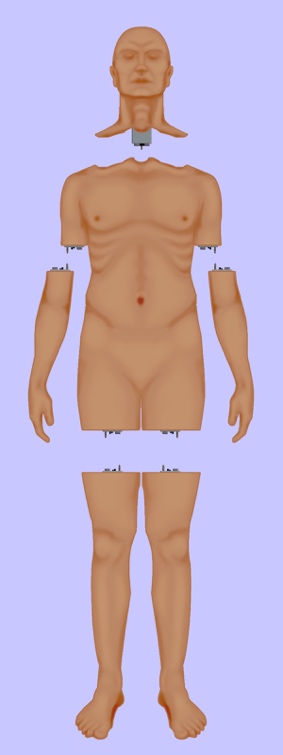 Date: February 3, 2020Revision: Rev - 2UnclassifiedPRINCIPAL INVESTIGATOR: ROBERT M. SWEET, MD, FACSREGENTS OF THE UNIVERSITY OF MINNESOTAOFFICE OF SPONSORED PROJECTS200 OAK ST SEMINNEAPOLIS MN 55455-2009This document is unclassified, and APPROVED FOR PUBLIC RELEASE; DISTRIBUTION IS UNLIMITEDRevision HistoryDistribution StatementThis document was created under contract funding W81XWH-14-C-0101 from:DEPARTMENT OF THE ARMYUS ARMY MEDICAL RESEARCH ACQUISITION ACTIVITY820 CHANDLER STREETFORT DETRICK MD 21701-5014It contains no proprietary information, trade secrets, copy righted material or classified information. This document is unclassified, and APPROVED FOR PUBLIC RELEASE; DISTRIBUTION IS UNLIMITEDFigure 1: Functional Overview of AMM Platform	4ScopeThis document defines the standards for 1.0 release of the Advanced Modular Manikin (AMM) platform and its formal deliverables. The formal deliverables consist of the platform specification, an open source* Reference Implementation (RI) of the Computer Software Configuration Items (CSCIs), a reference implementation of the Universal Segment Connector (USC) and other hardware defined by the Hardware Configuration Items (HWCIs), the data models that ensure interoperability between the core and modules, and the documents that describe their design, operation, and extensibility through the addition of AMM Modules. Modules are defined as independent building blocks that provide incremental capabilities to the core or provide training opportunities for different medical and trauma related conditions. The focus of this specification is on the platform, a much broader definition than a physical manikin, as illustrated in Figure 1, and on how it can be extended by medical simulation developers by adding:Modules that provide incremental capabilities to the core, including authoring tools, after action review tools, different physiology engines.Modules that add training opportunities, including IV/IO arms, intubation heads, laparotomy abdomens, virtual stethoscopes. These can be physical, virtual, or hybrid part task trainers.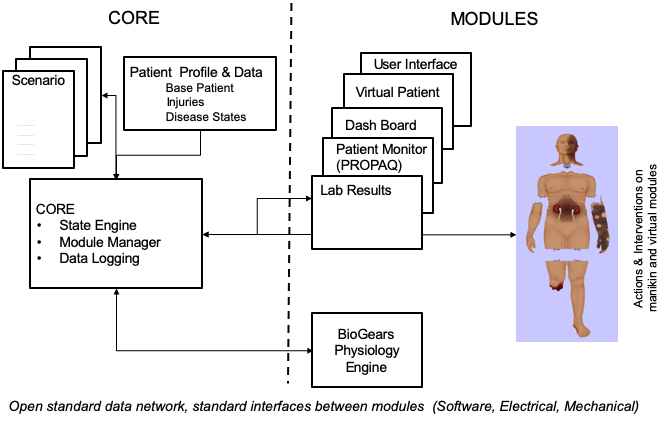 Figure 1: Functional Overview of AMM PlatformIdentificationThis Advanced Modular Manikin (AMM) Commercial Drawings and Associated Lists CDRL Item A003 of Contract # W81XWH-14-C-0101, Phase II contains drawings and list of commercial products used in the platform.This CDRL is formatted to the requirements of Data Item Description Number DI-Sess-81000E as required. This DID is applicable to acquisitions of military systems, equipment, and components. It is intended for acquiring drawings and associated lists for commercial products at the end of the System Development and Demonstration Phase and during subsequent phases of the DoD materiel life cycle.  System Overview The AMM platform is a modular, distributed, interoperable system that enables physical, virtual, augmented and hybrid modules to work together as an integrated system.  The traditional “core”, i.e. computer and state engine, can be in any one of the traditional manikin segments, i.e. torso, leg etc., or external to the human form, as it would be if the system is only running a virtual instance or if the targeted scenario, i.e. patient case, does not allow them to be internal due to the set of interventions that have to be performed on the body.  The platform is architected as a system of systems that allow modules to function either as part of an integrated, whole body simulation or as autonomous part task trainers.The published AMM standards guide the development and integration of AMM compatible modules.  The reference designs provided for the final demo including electronics and central supplies were created to demonstrate the operation of the platform and are published as a developer’s tool kit with sources to acquire them from.The developers of the platform have agreed to publish the AMM platform under the following open source licensing option:* Creative Commons Attribution 4.0 International (CC BY 4.0) https://creativecommons.org/licenses/by/4.0/deed.ast.Share — copy and redistribute the material in any medium or formatAdapt — remix, transform, and build upon the material for any purpose, even commercially.The licensor cannot revoke these freedoms as long as you follow the license terms.This document does not cover modules that were created under separate funding and by other entities to demonstrate the functionality of the AMM Platform under separate funding and are not part of the Open Source agreement. Document Overview CDRL A003 is intended for acquiring drawings and associated lists for commercial products at the end of the System Development and Demonstration Phase and during subsequent phases of the DoD materiel life cycle. The outline and subject matter content are based on DI-SESS-81000E as required by the contract. The DID has been tailored as appropriate. The commercial drawings and associated lists are contractor format.All drawings and lists included in this document are either required components of the core AMM system that for compliance purposes must be included in the system or components included as part of a reference implementation to demonstrate the functionality of AMM platform.  For instance, components of the fluidics system may not be required for modules being developed for the platform as long as the connectors are AMM compatible.  Contact the Technical Director <dhananel@uw.edu> for further information. The drawing reference document (Dwg. No. 100100) includes the system schematic design documents and an indented bill of materials for the mechanical assembly. Drawing reference items with 6-digit numerical part numbers are contractor assemblies and manufactured parts. All commercial items are referenced with drawing number indicating OEM in short form and OEM part number. Commercial items are further documented in this document. Contractor assemblies are documented in CDRL A004.Referenced DocumentsIndustry DocumentsDocument DeliverablesDrawing Reference DocumentStarting on following page.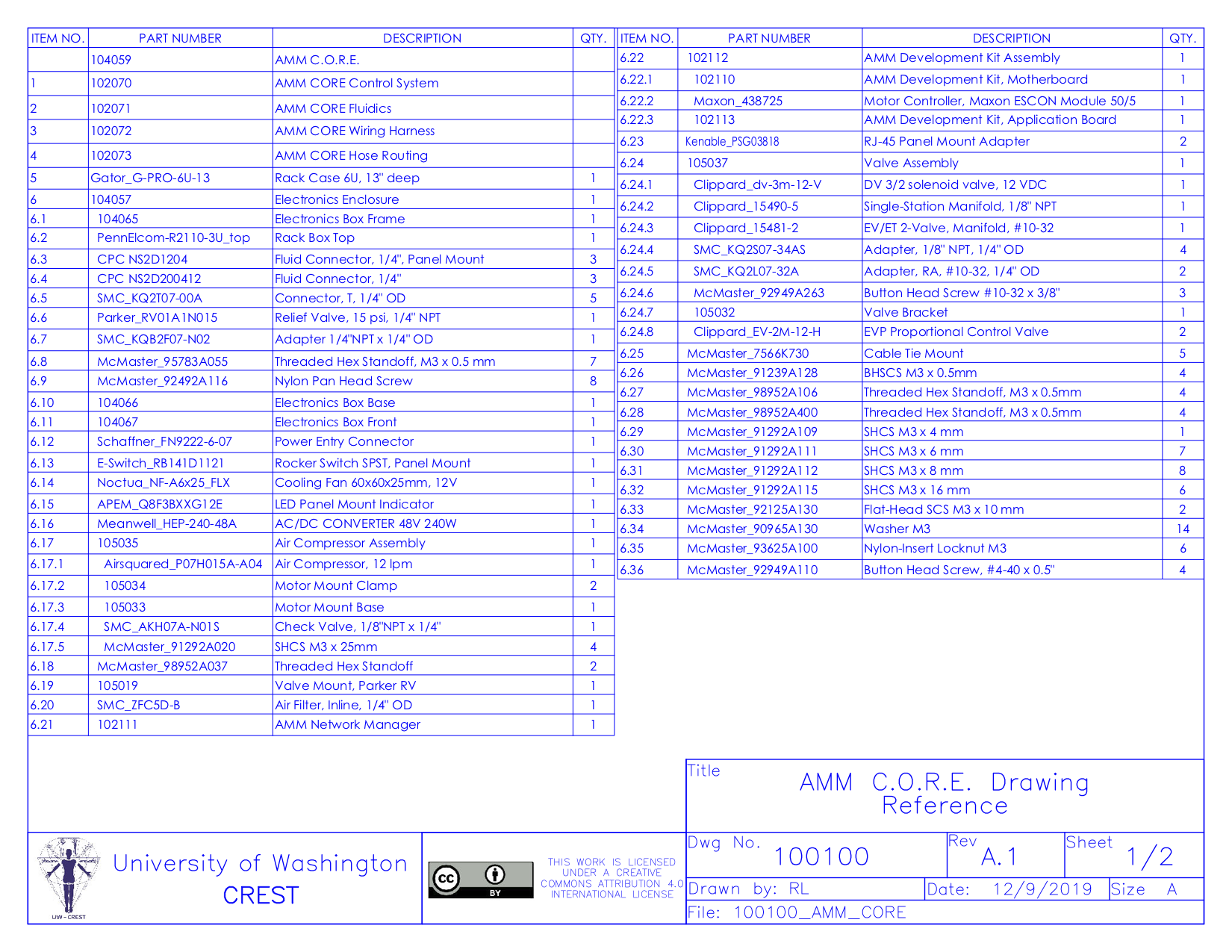 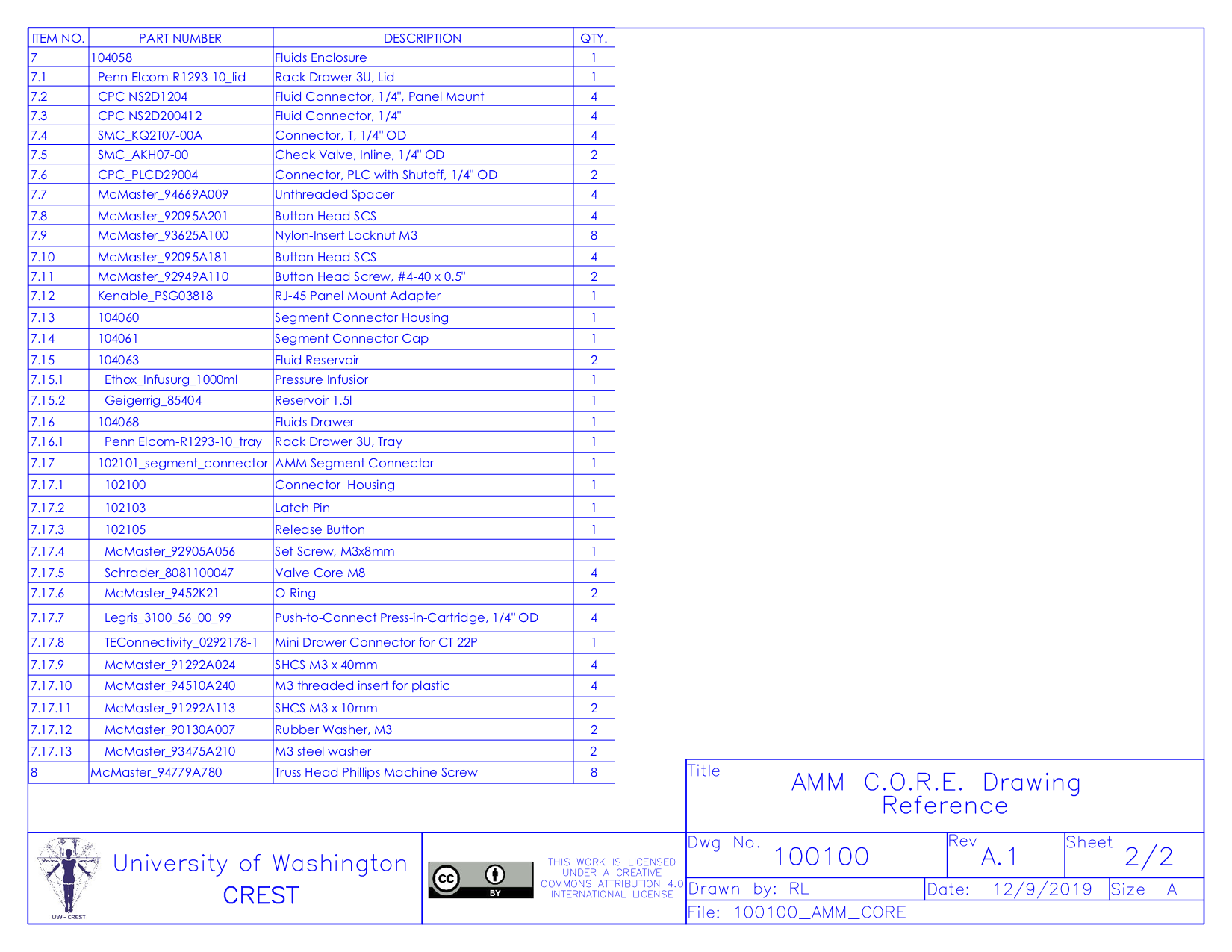 Commercial Item DrawingsDrawings are ordered alpha-numerically by drawing number, starting on following page.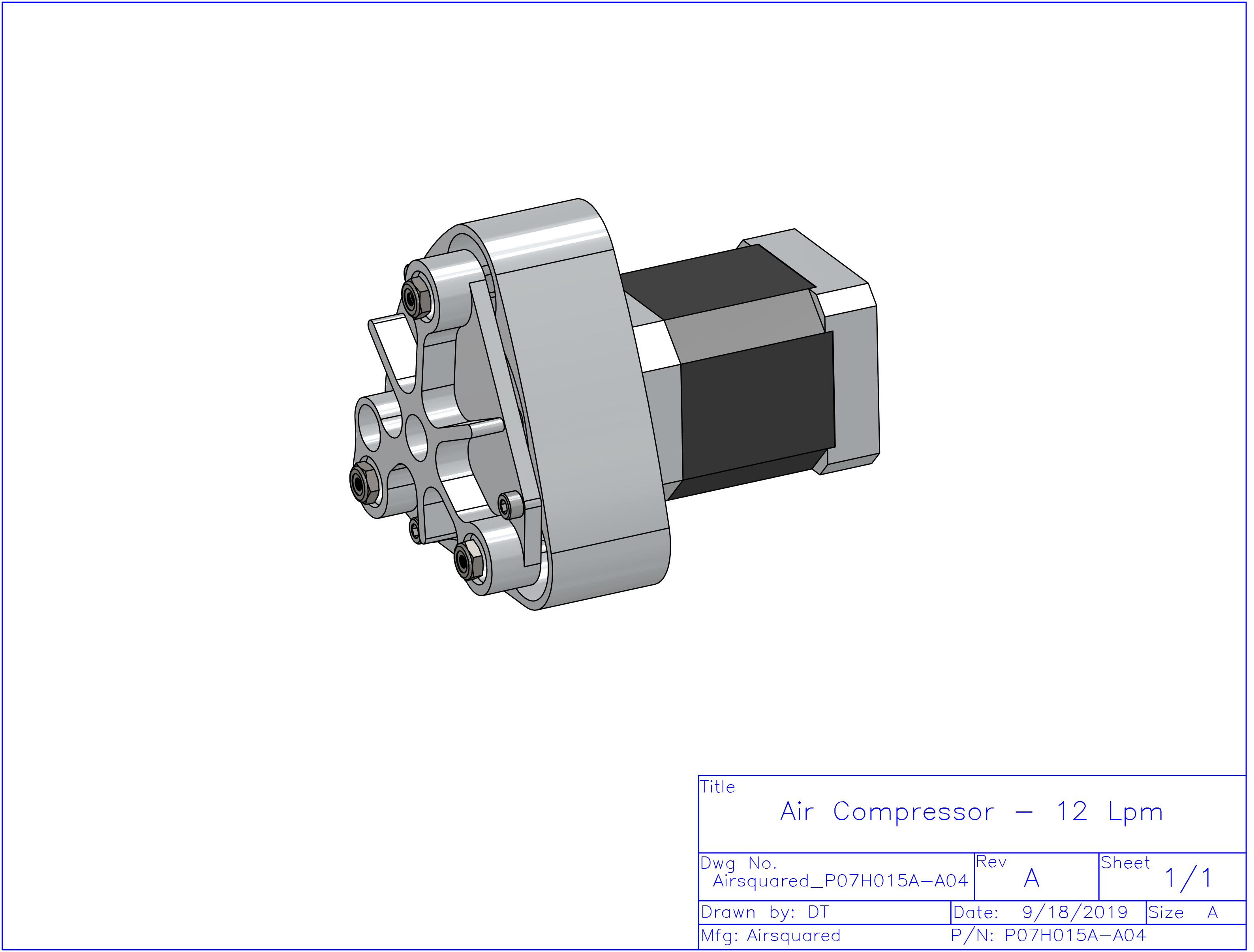 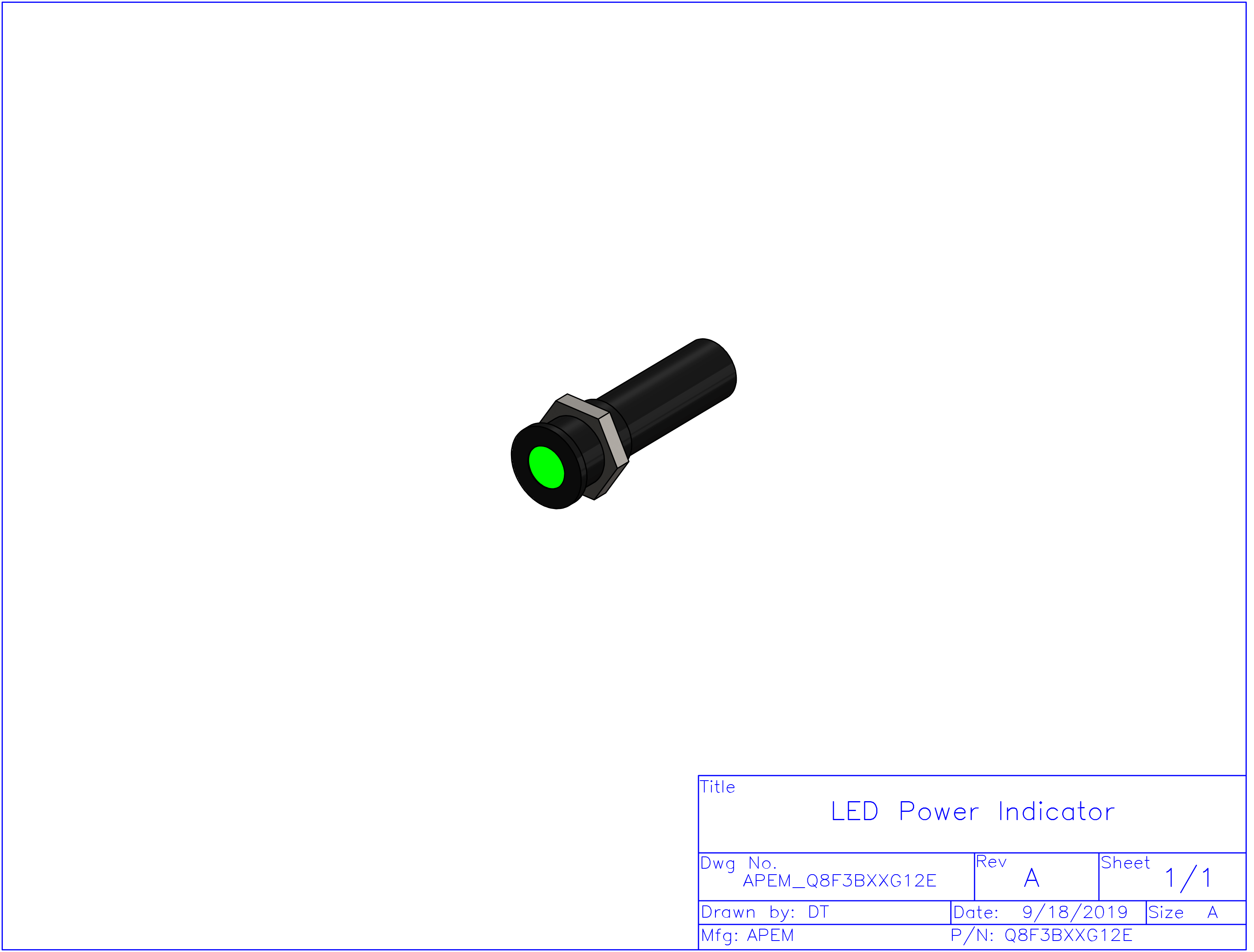 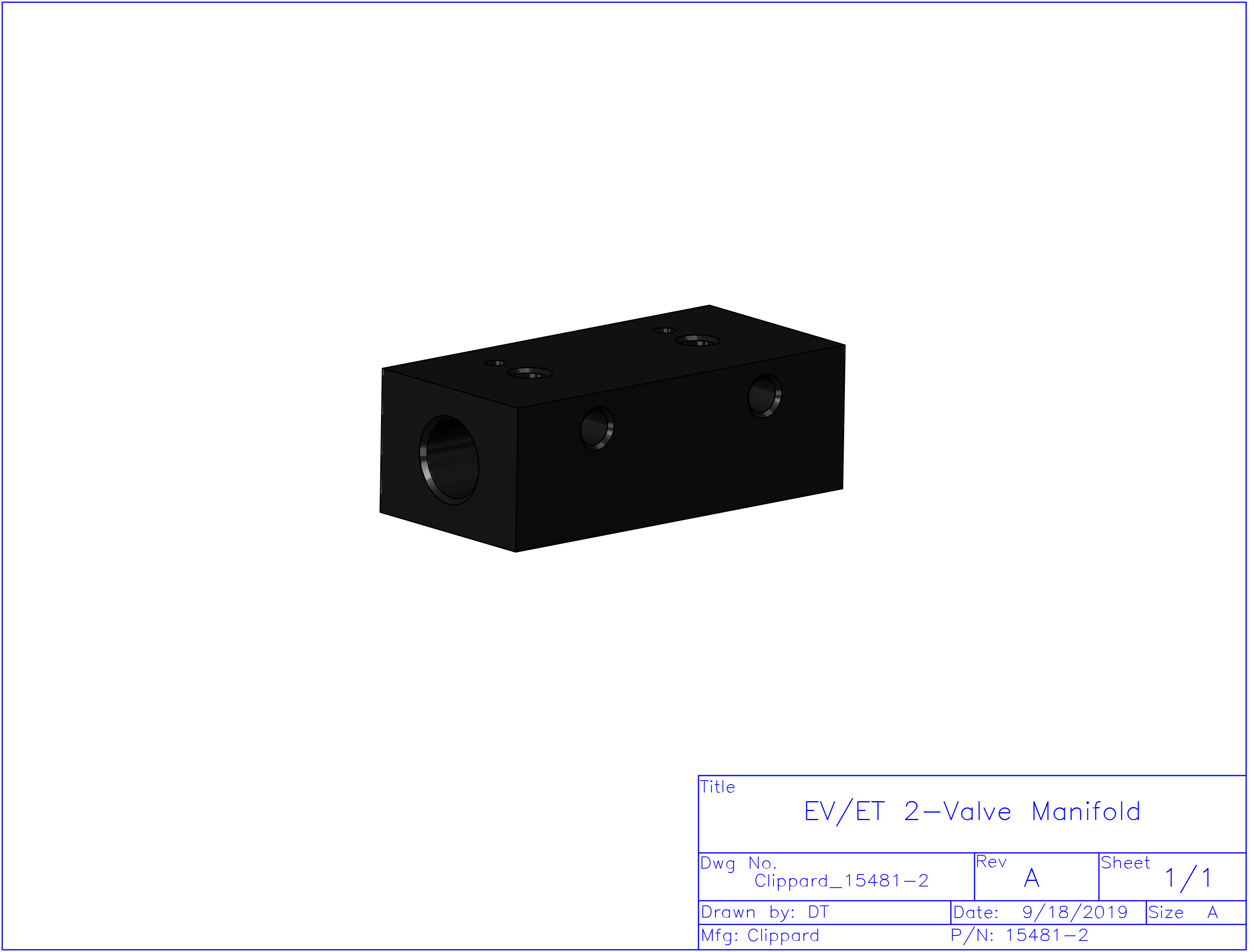 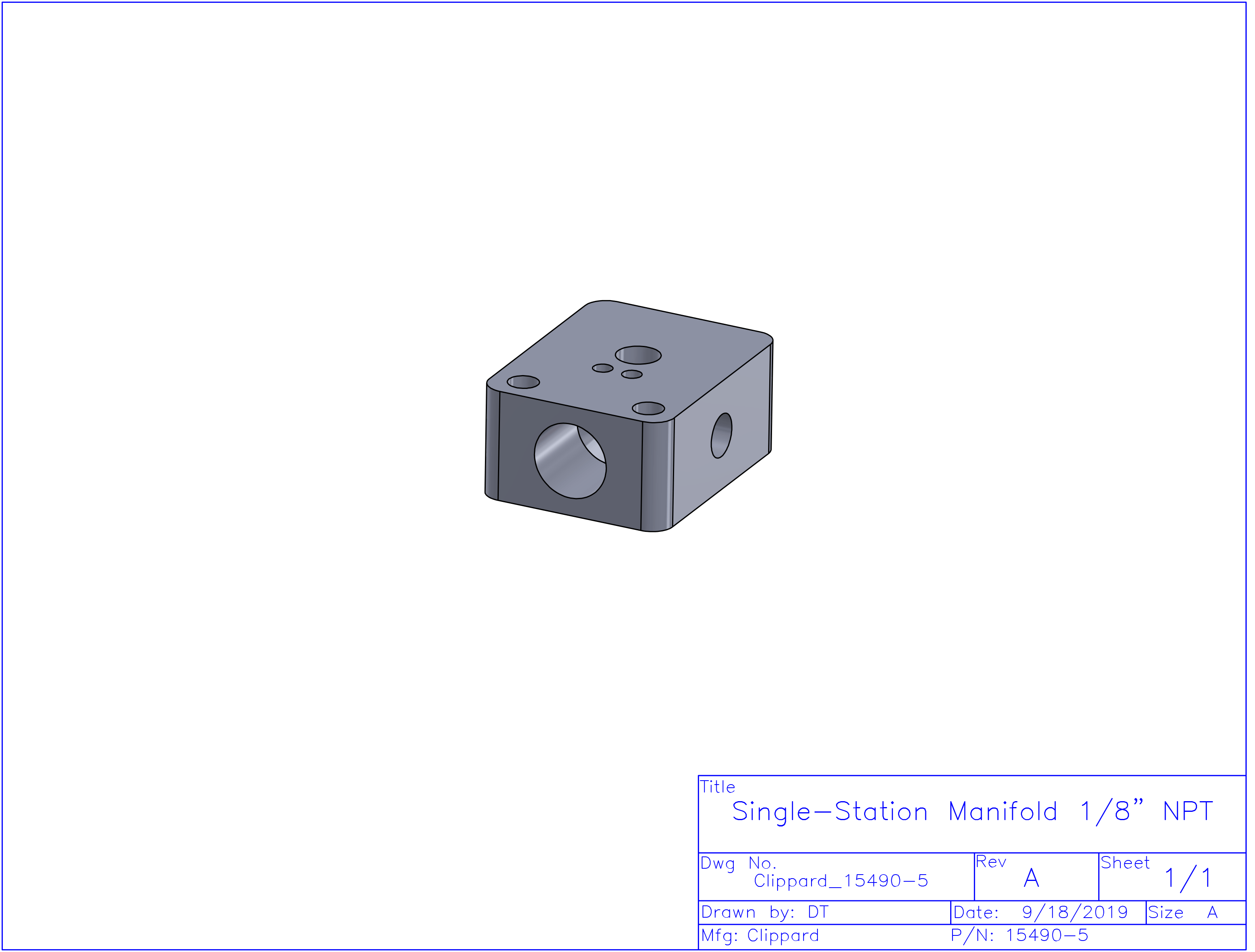 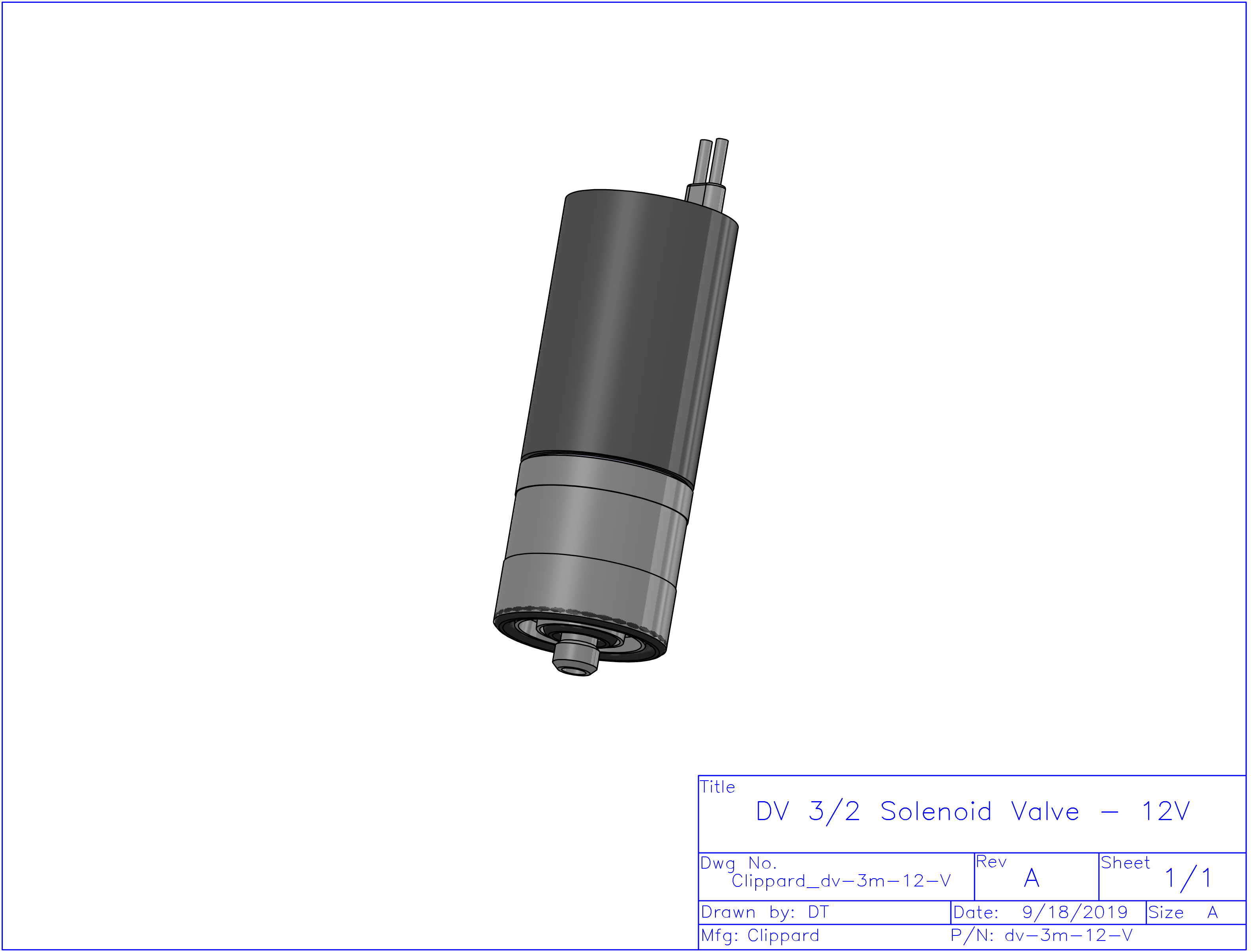 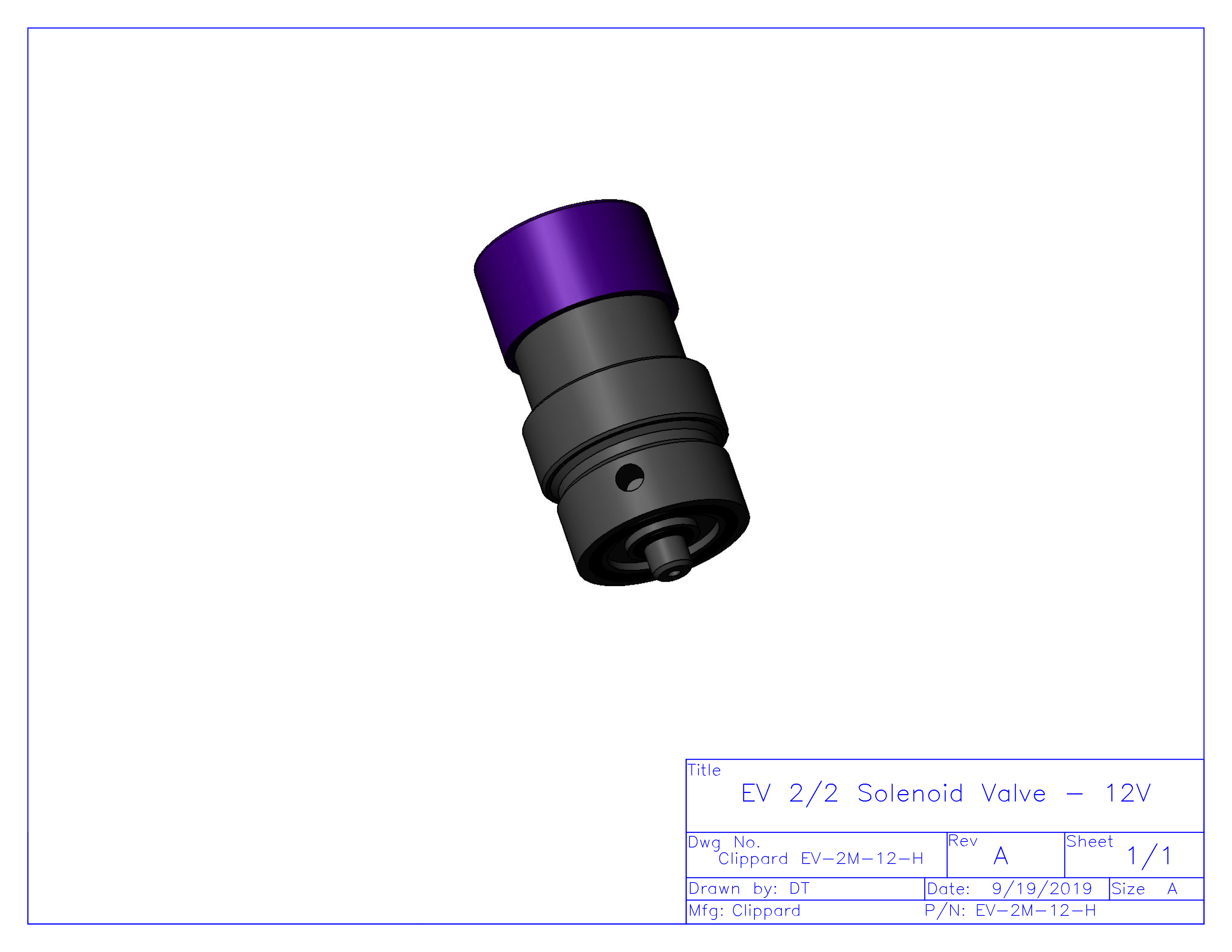 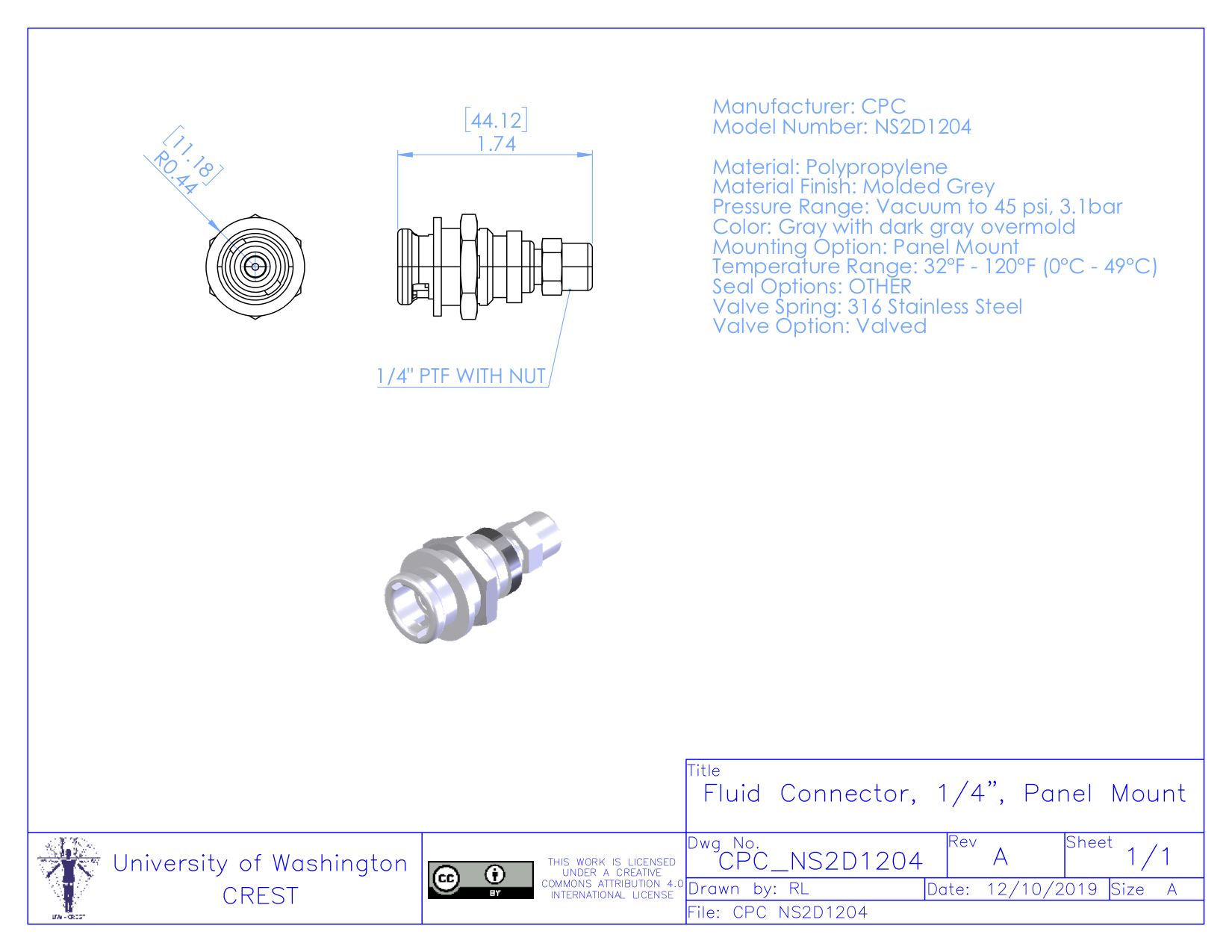 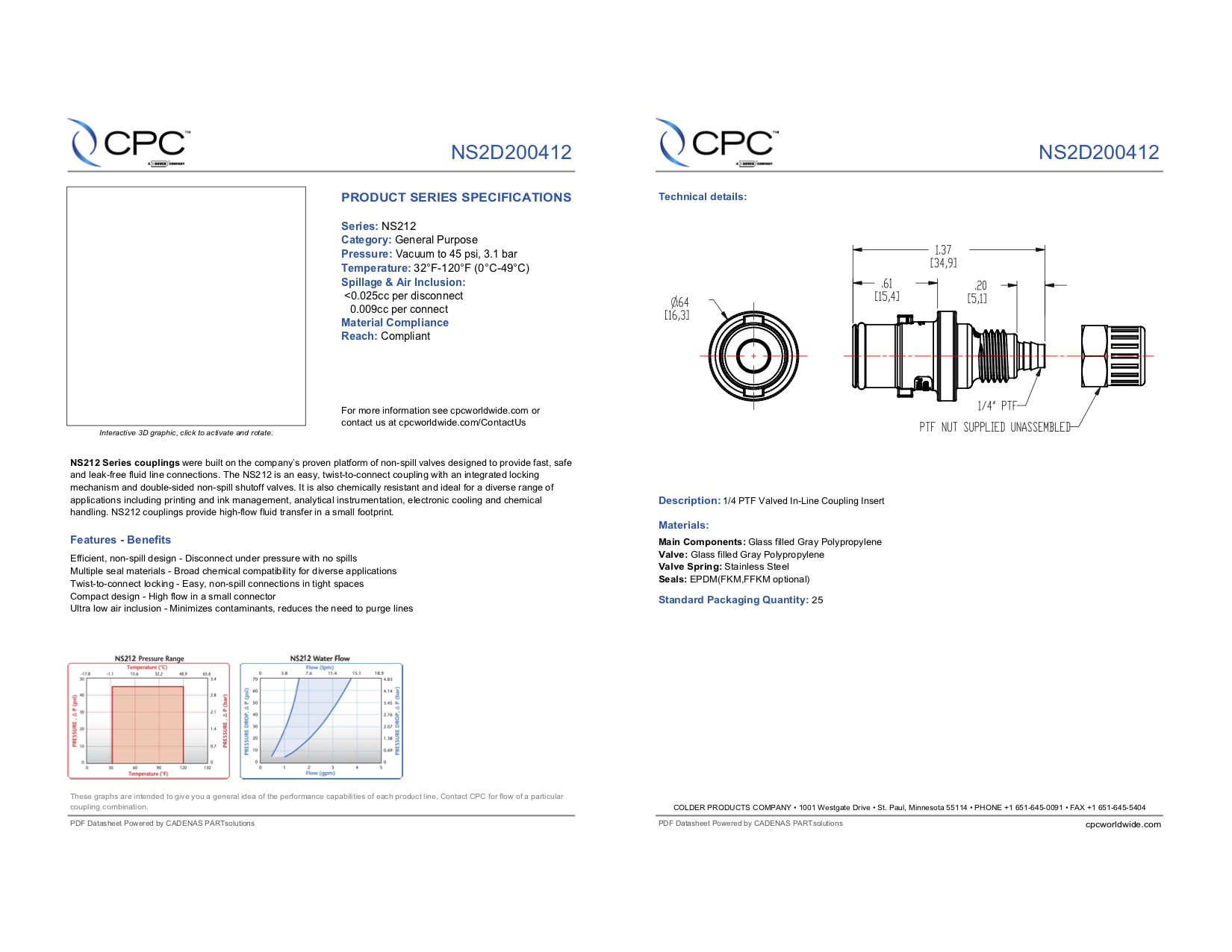 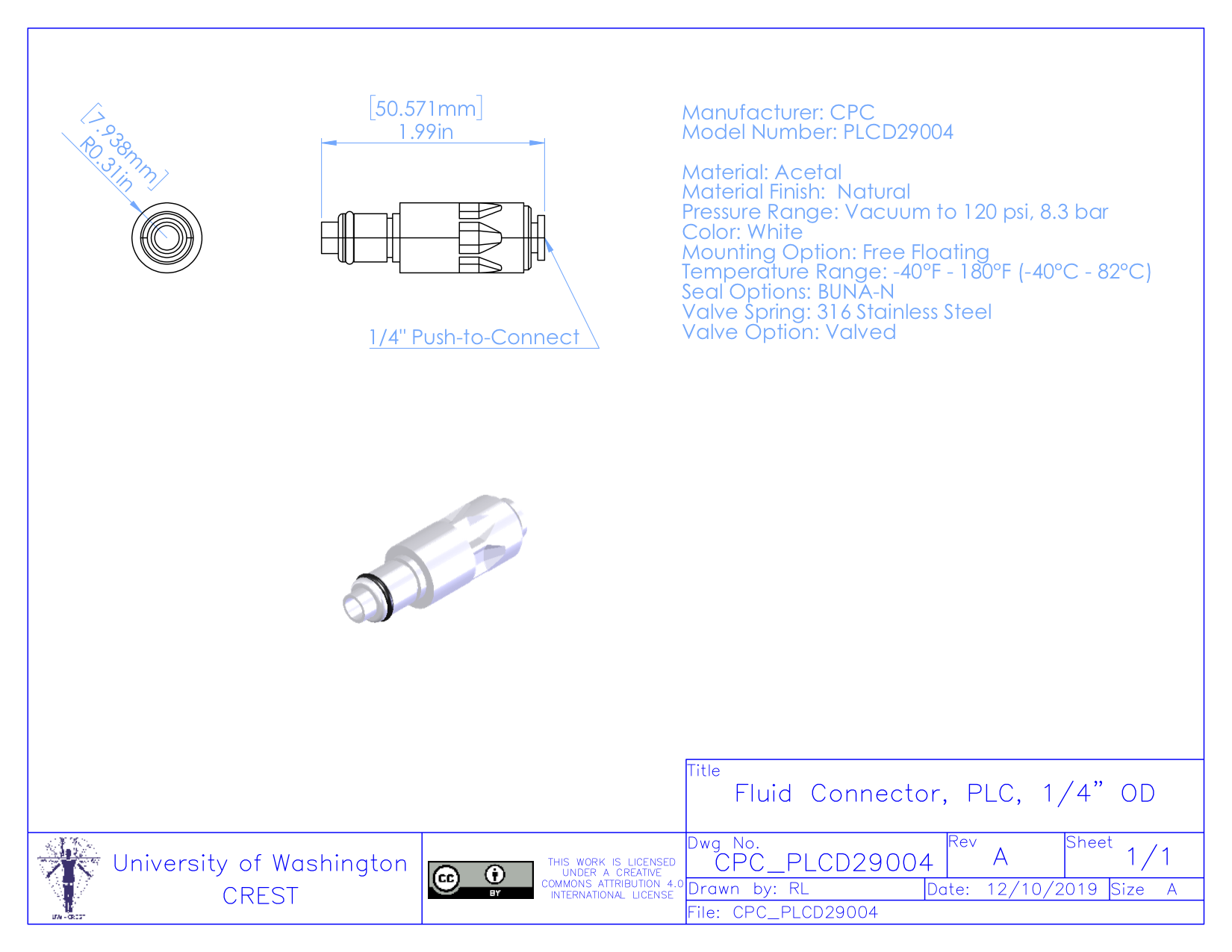 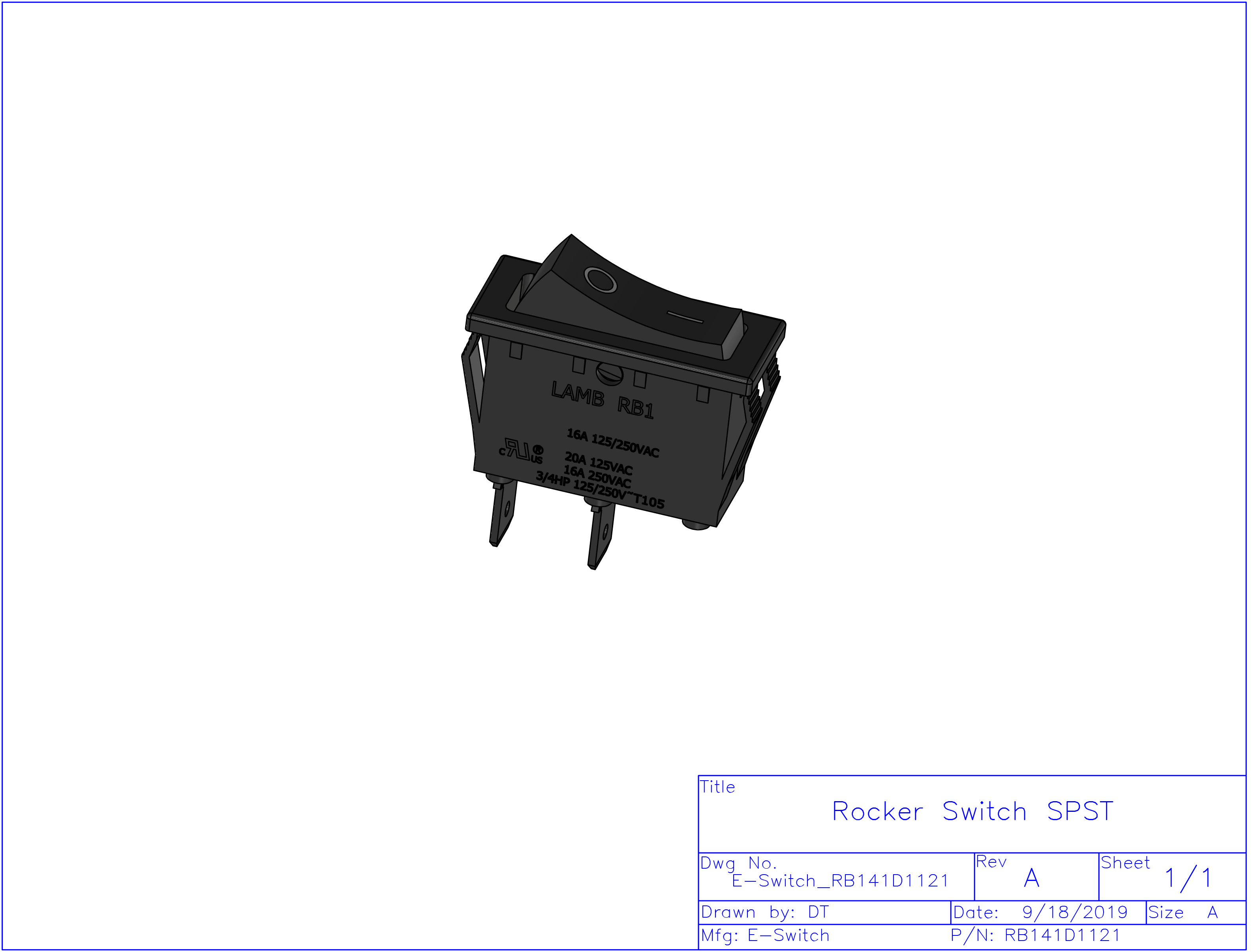 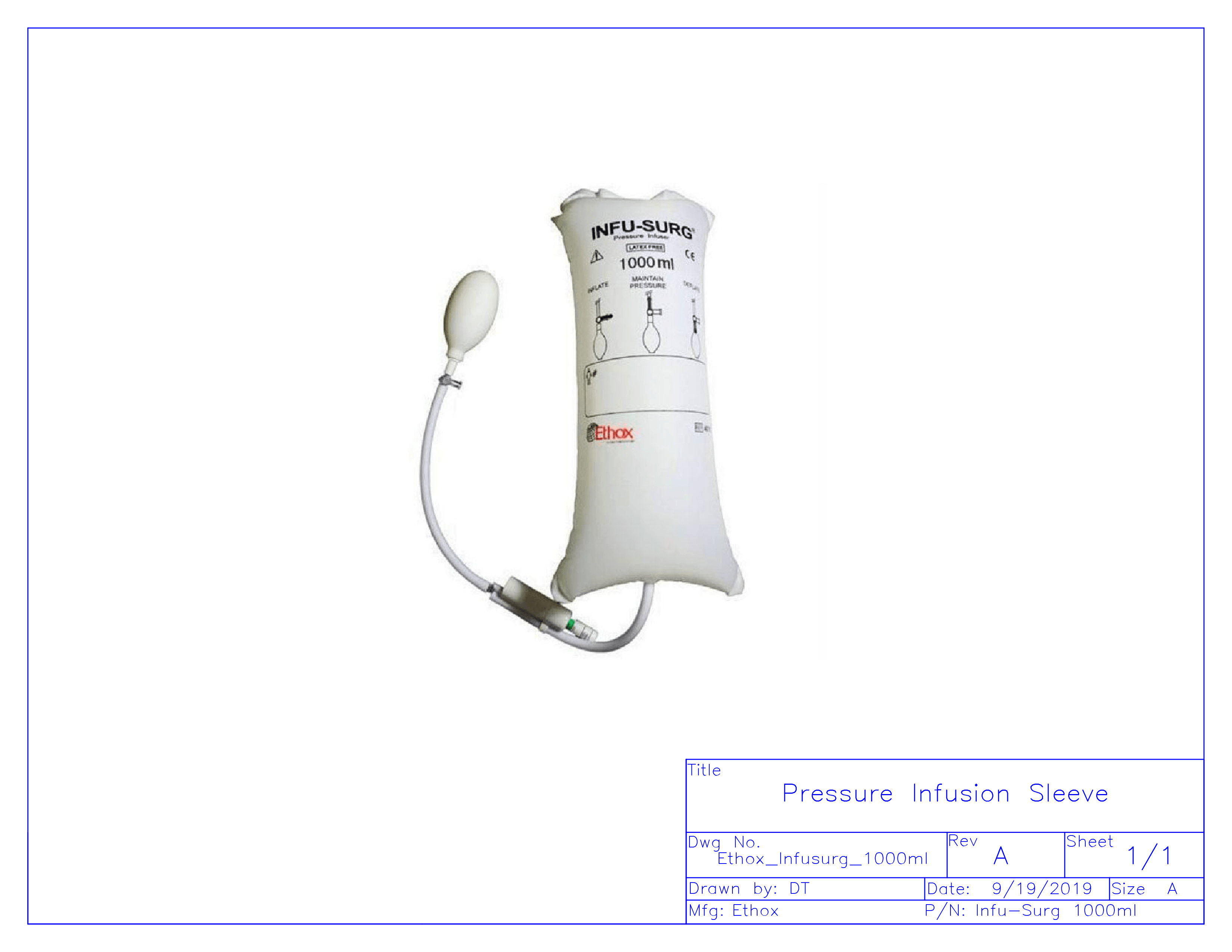 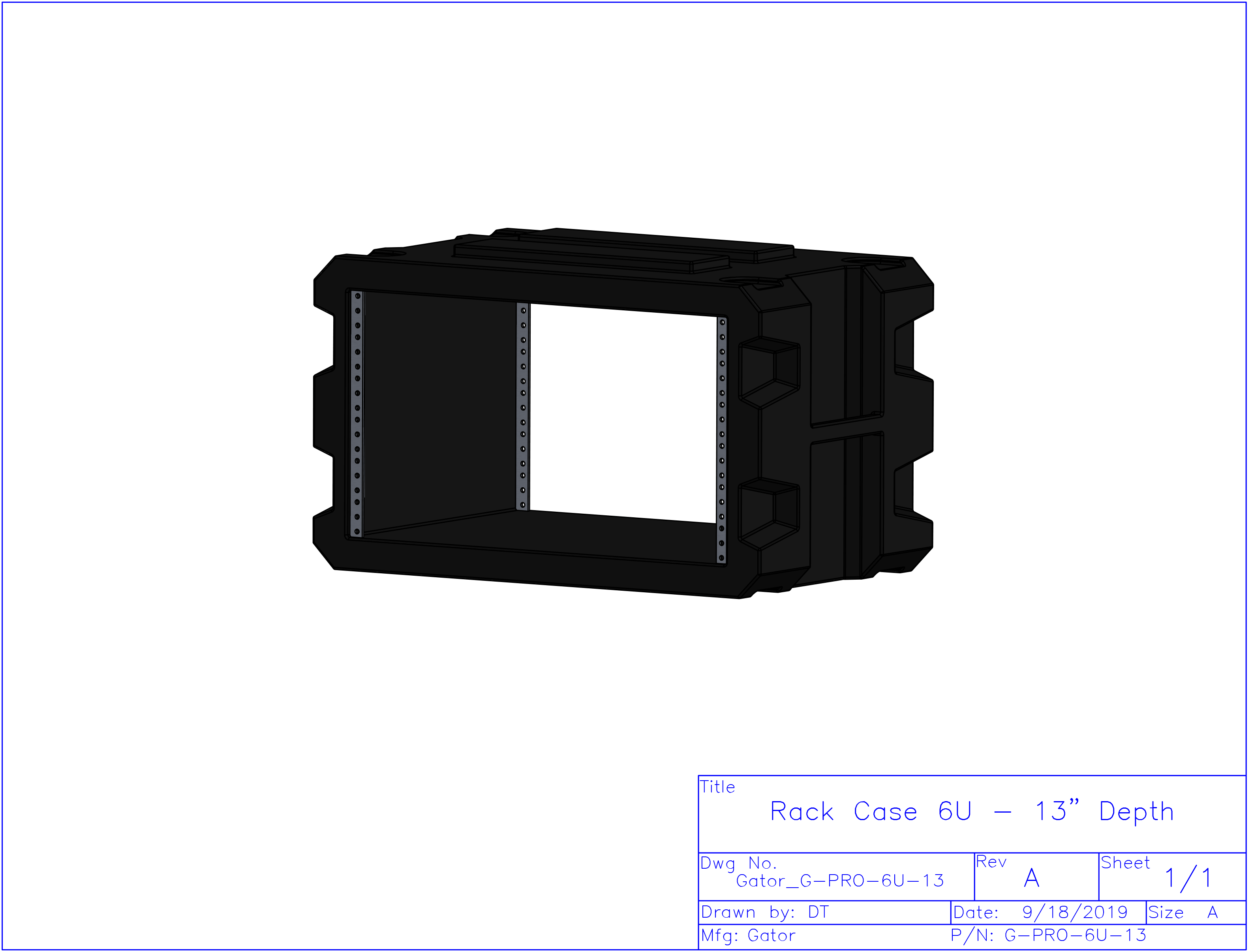 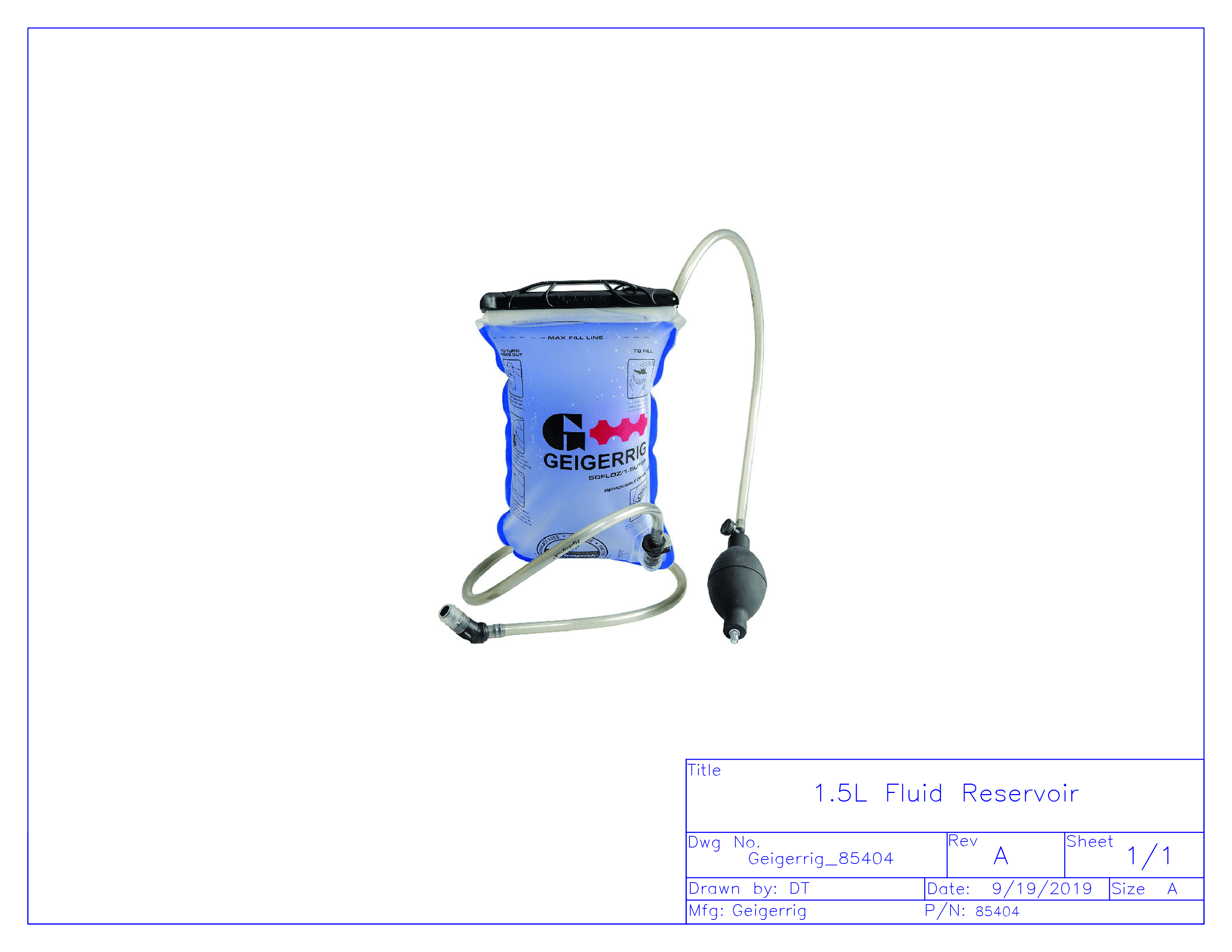 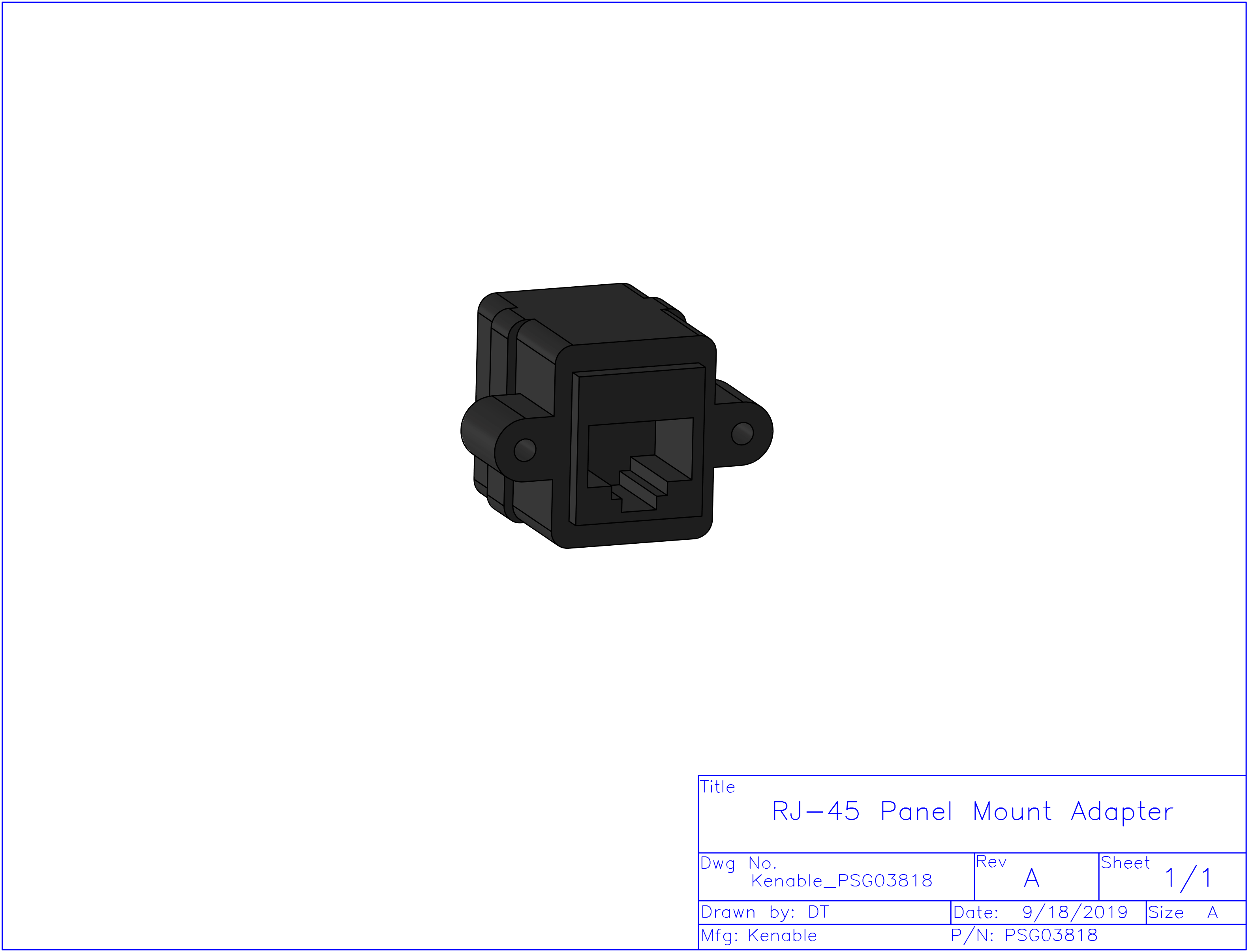 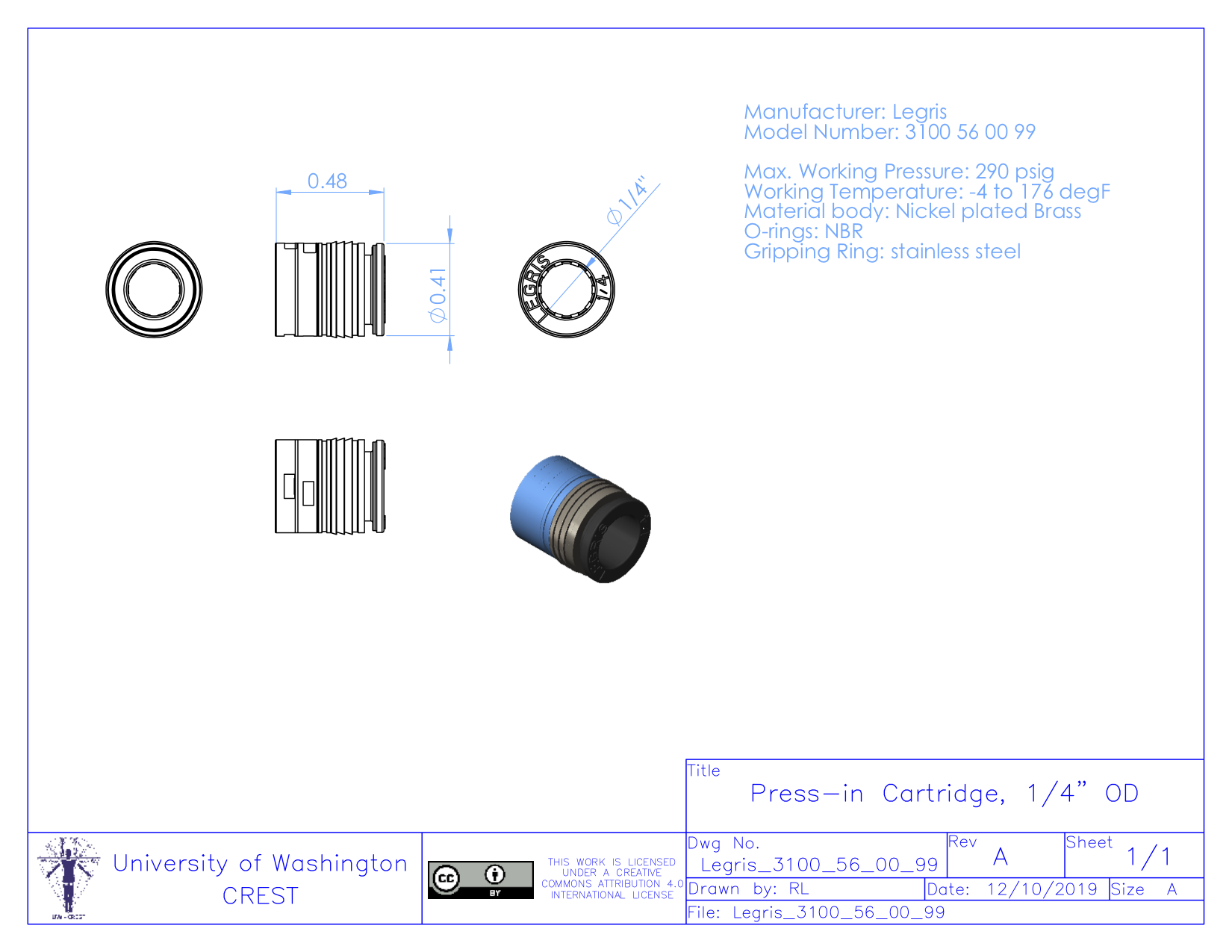 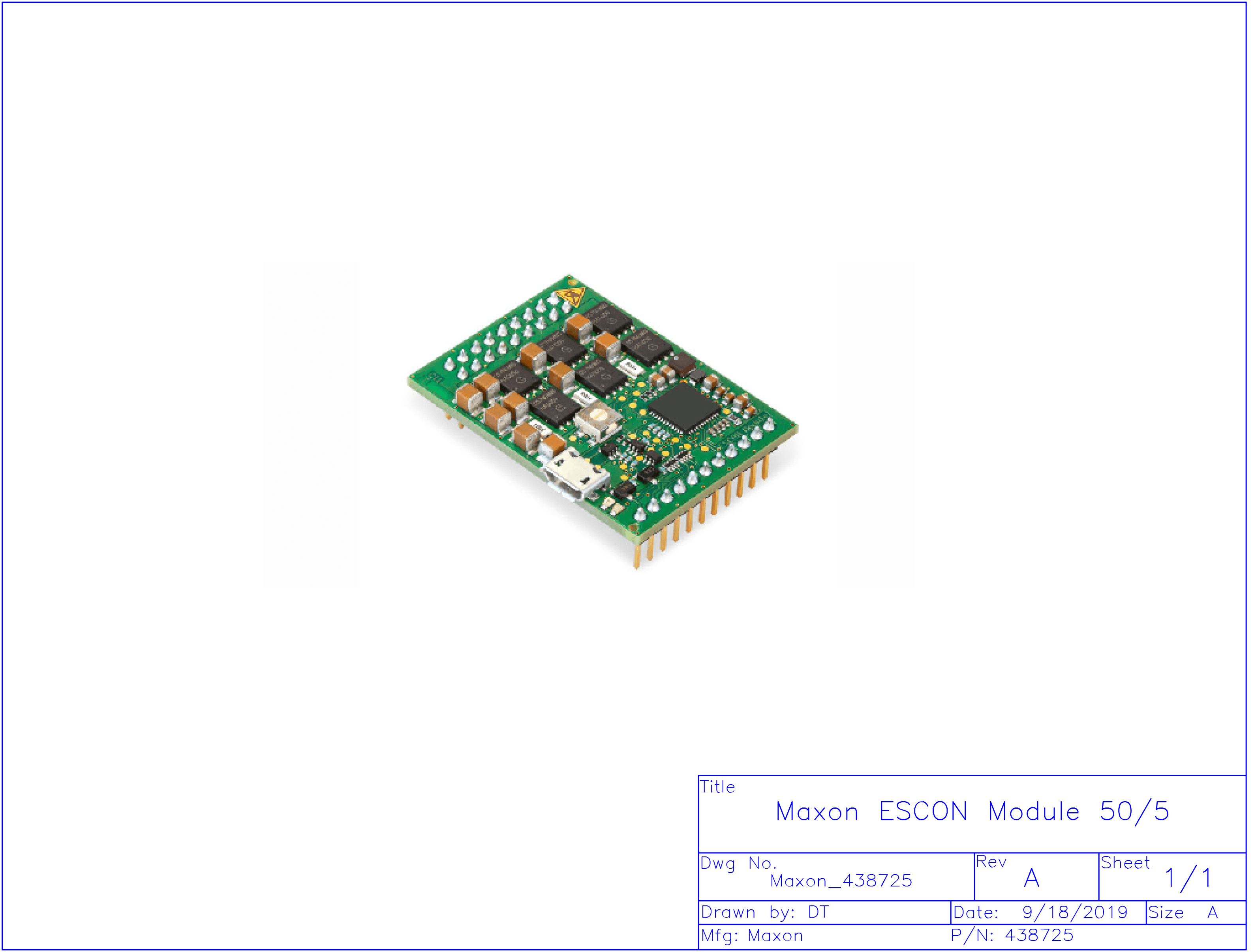 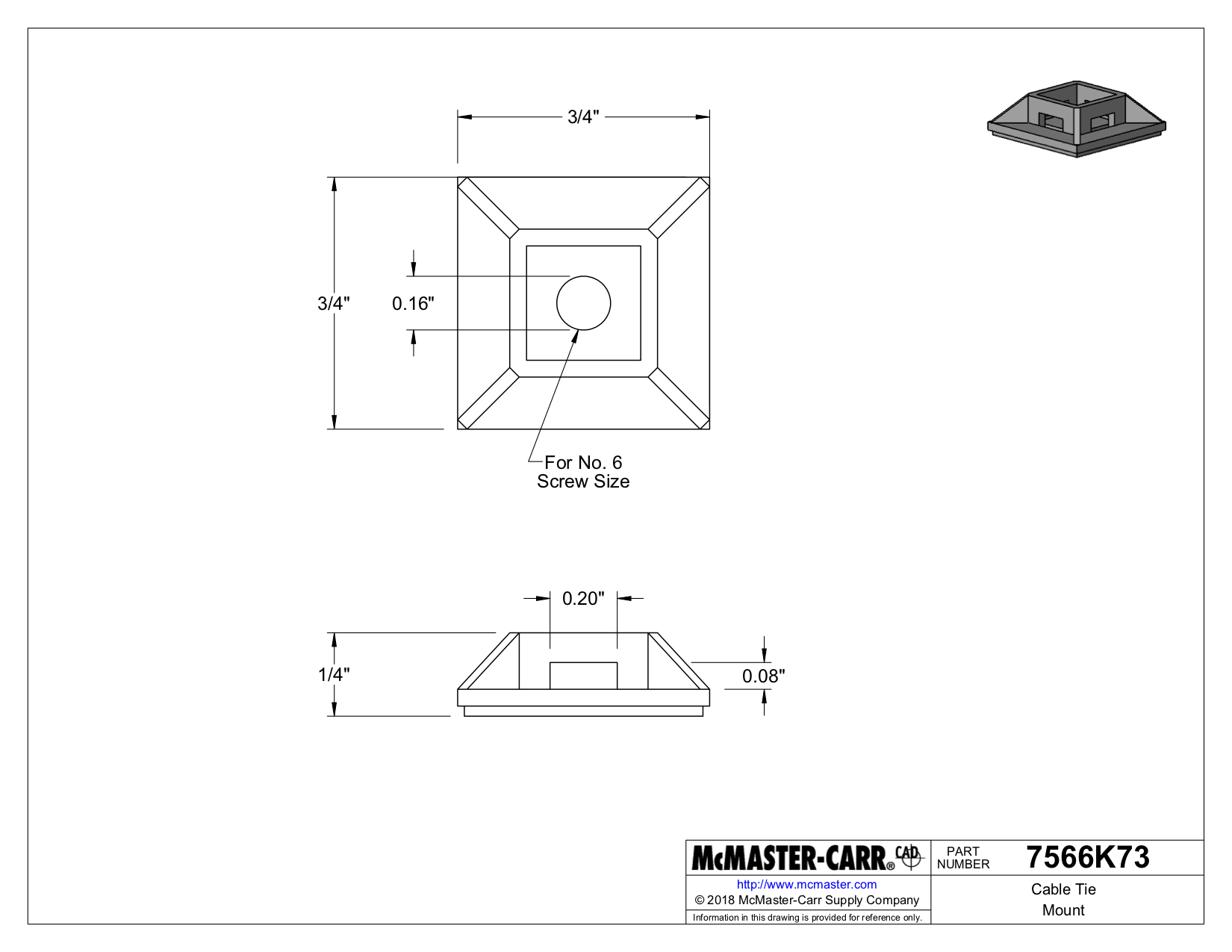 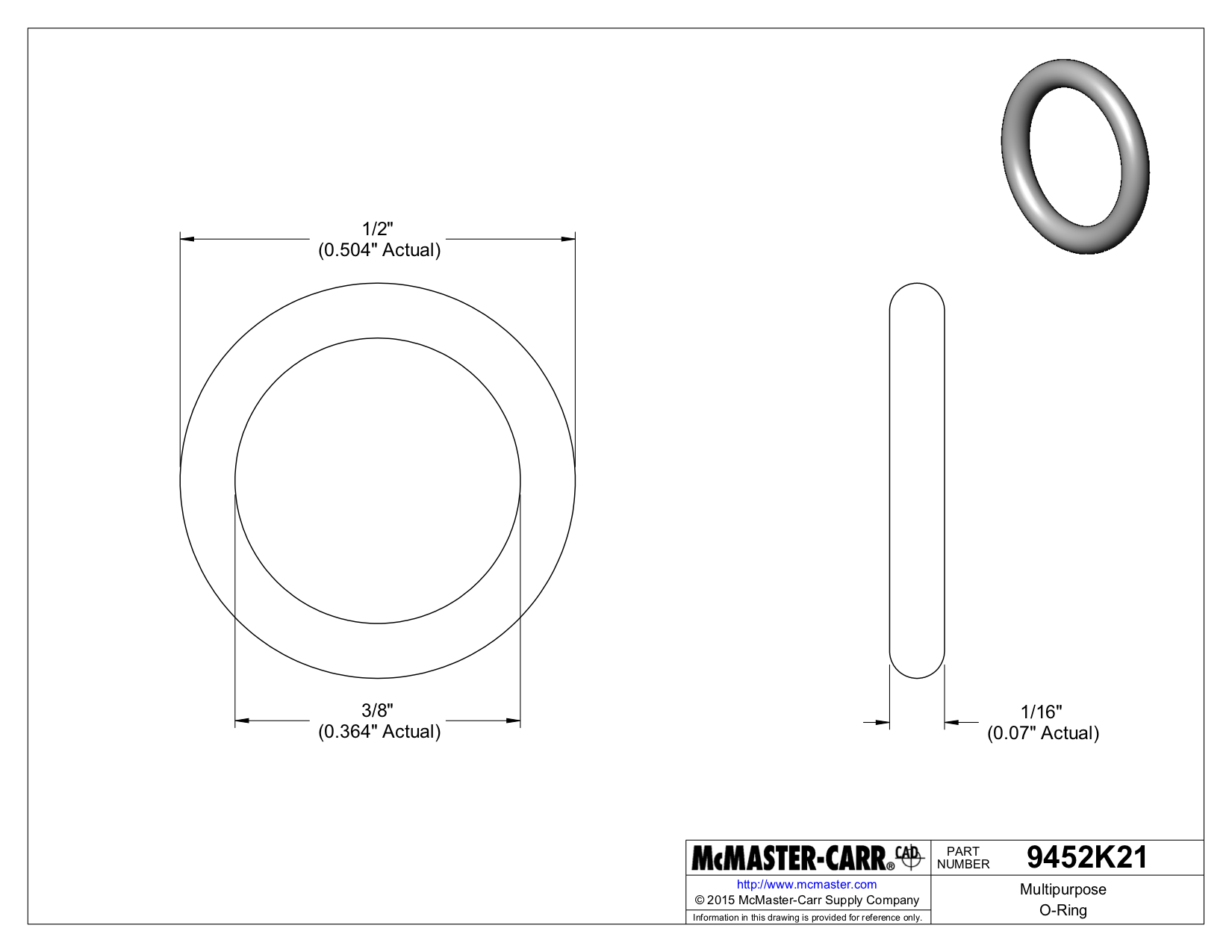 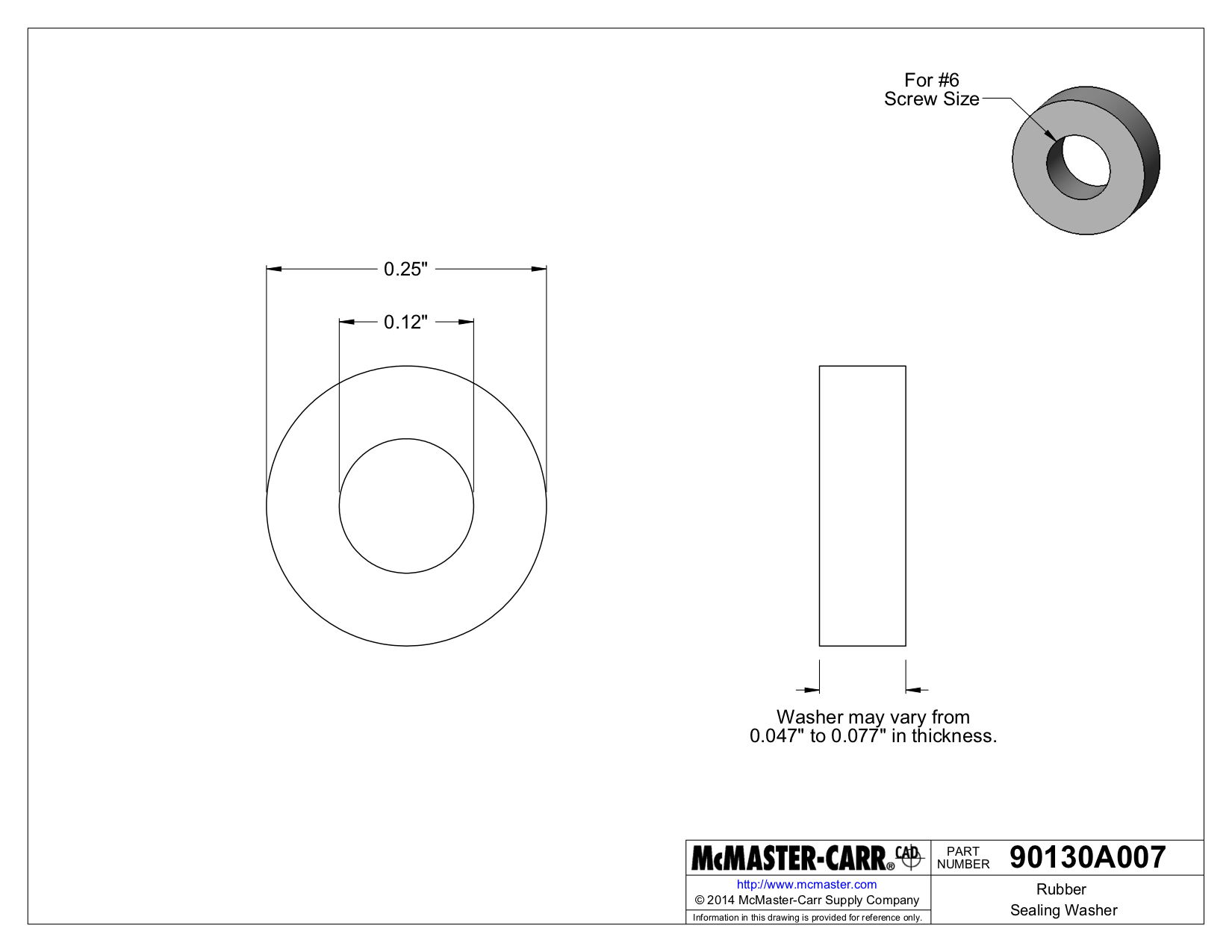 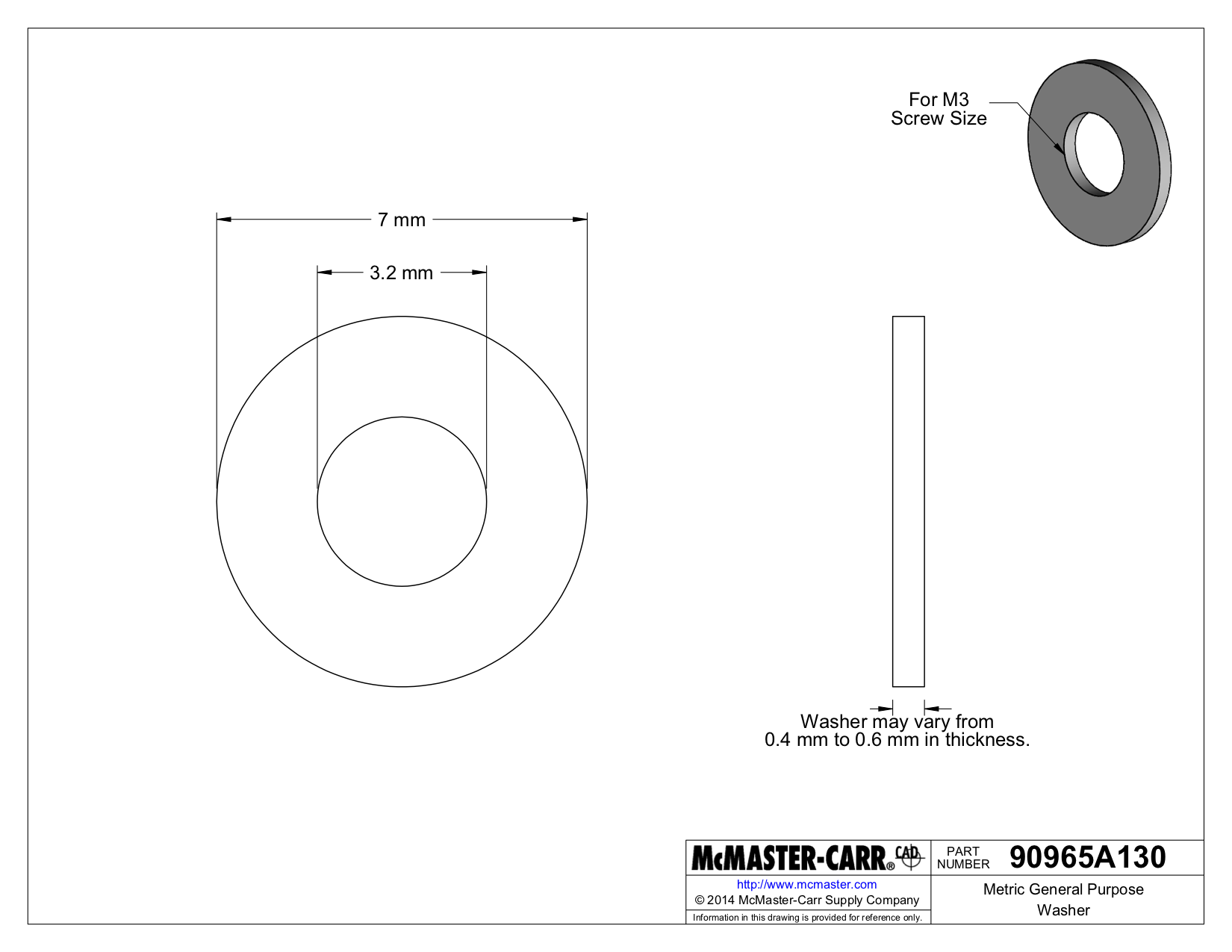 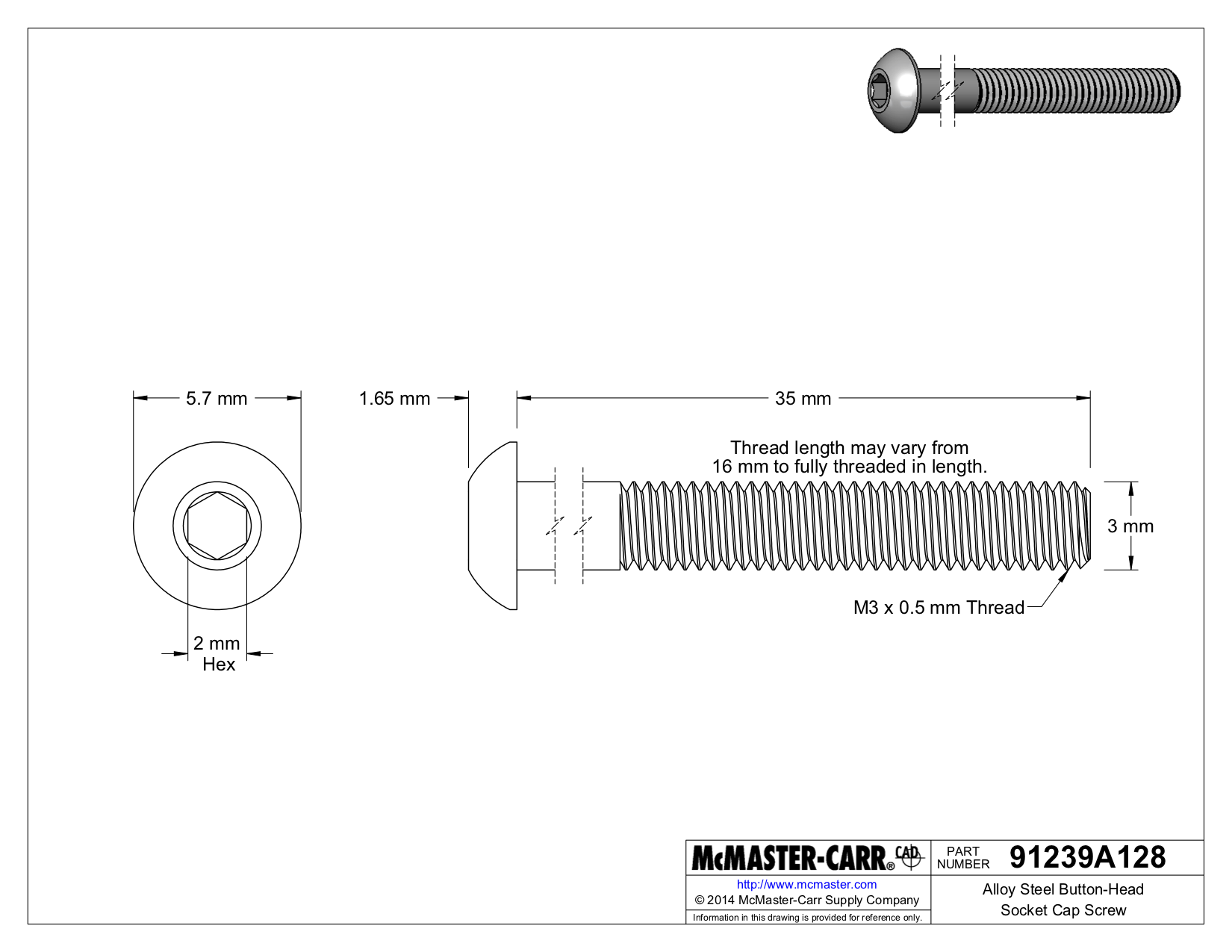 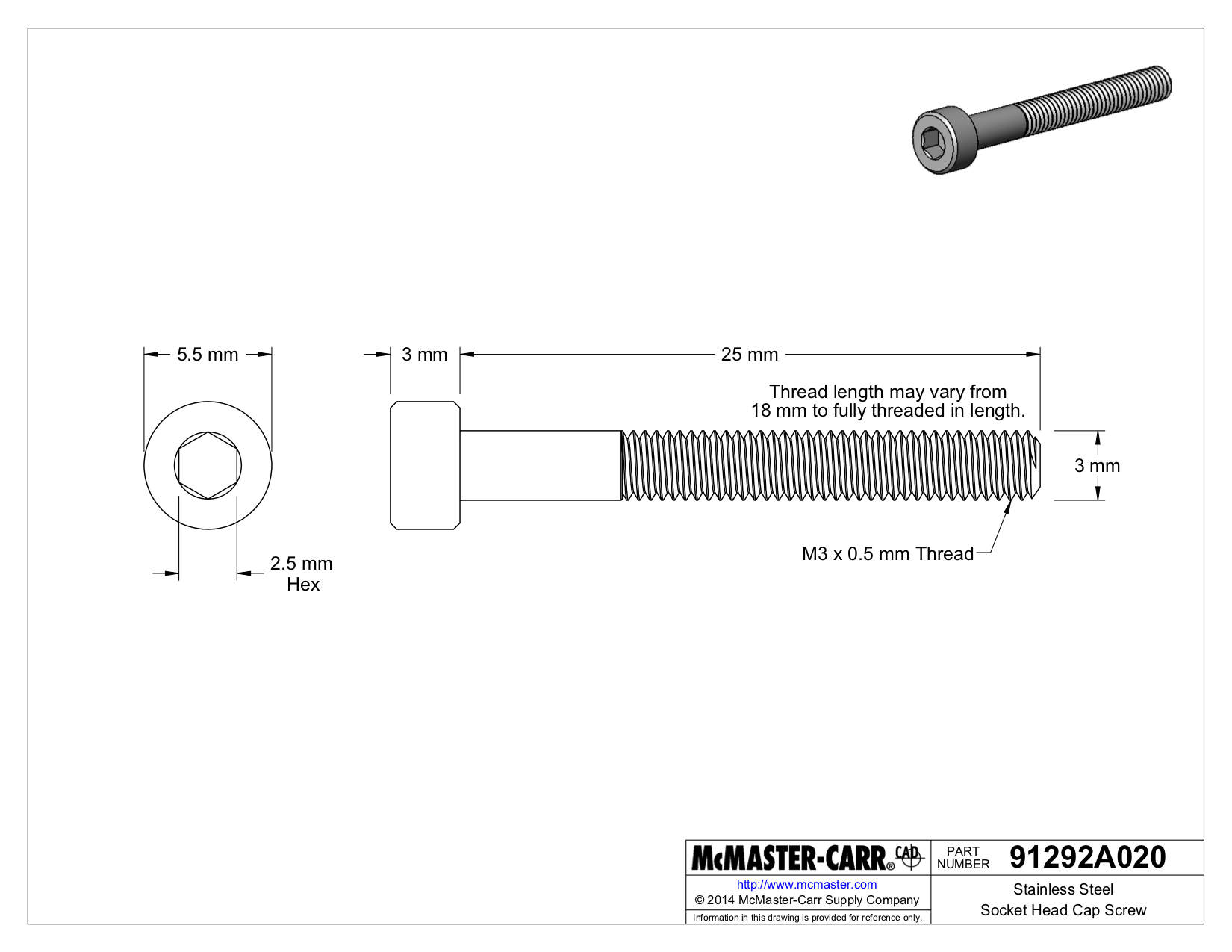 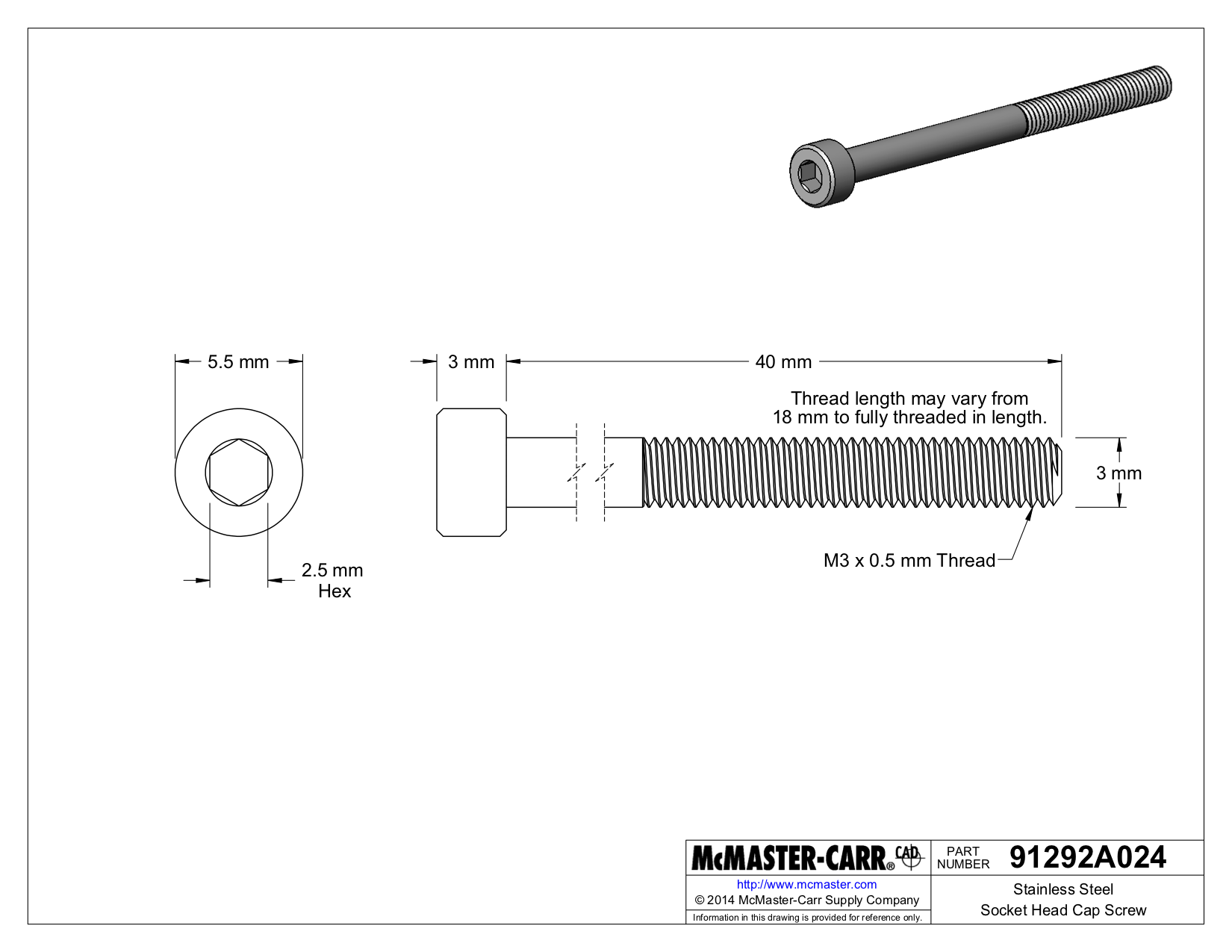 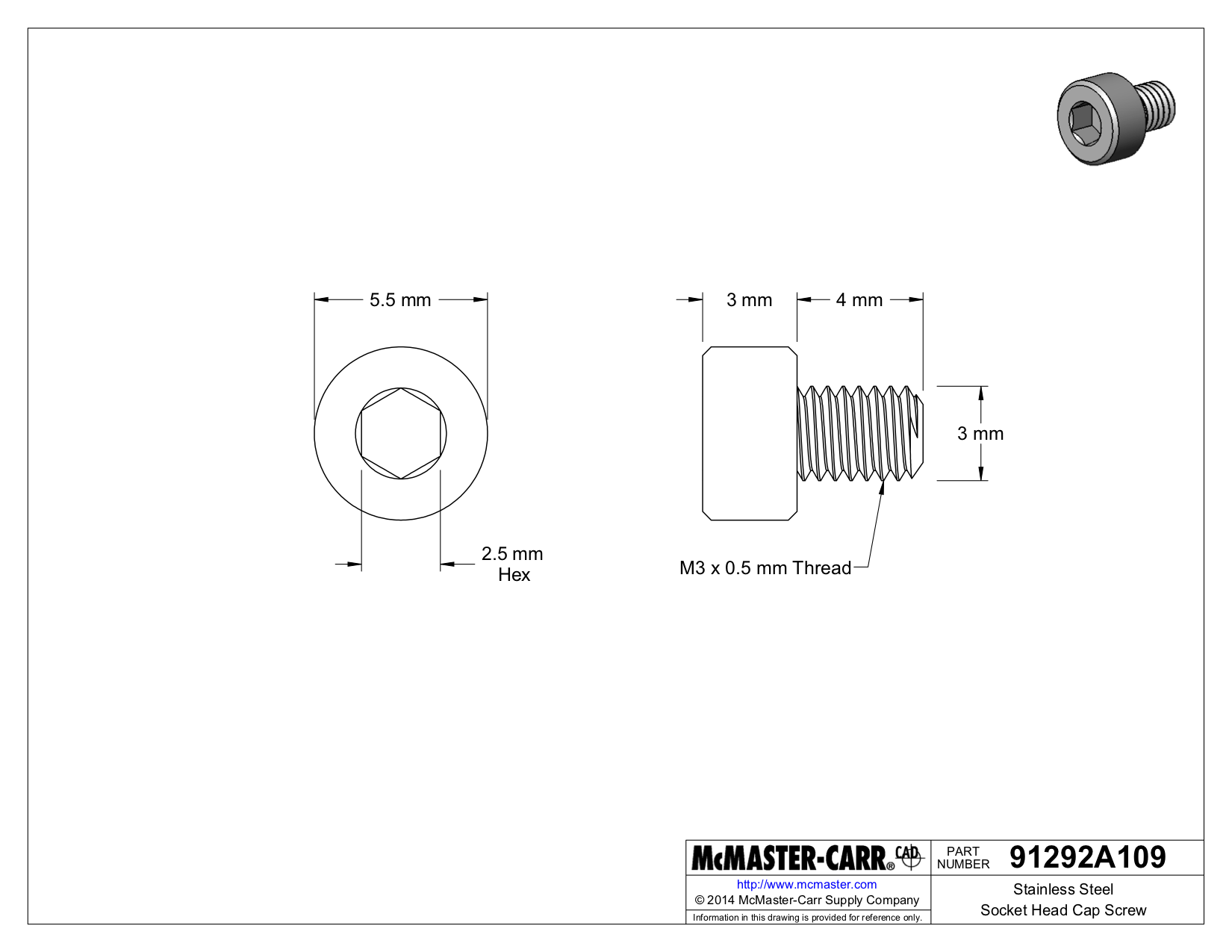 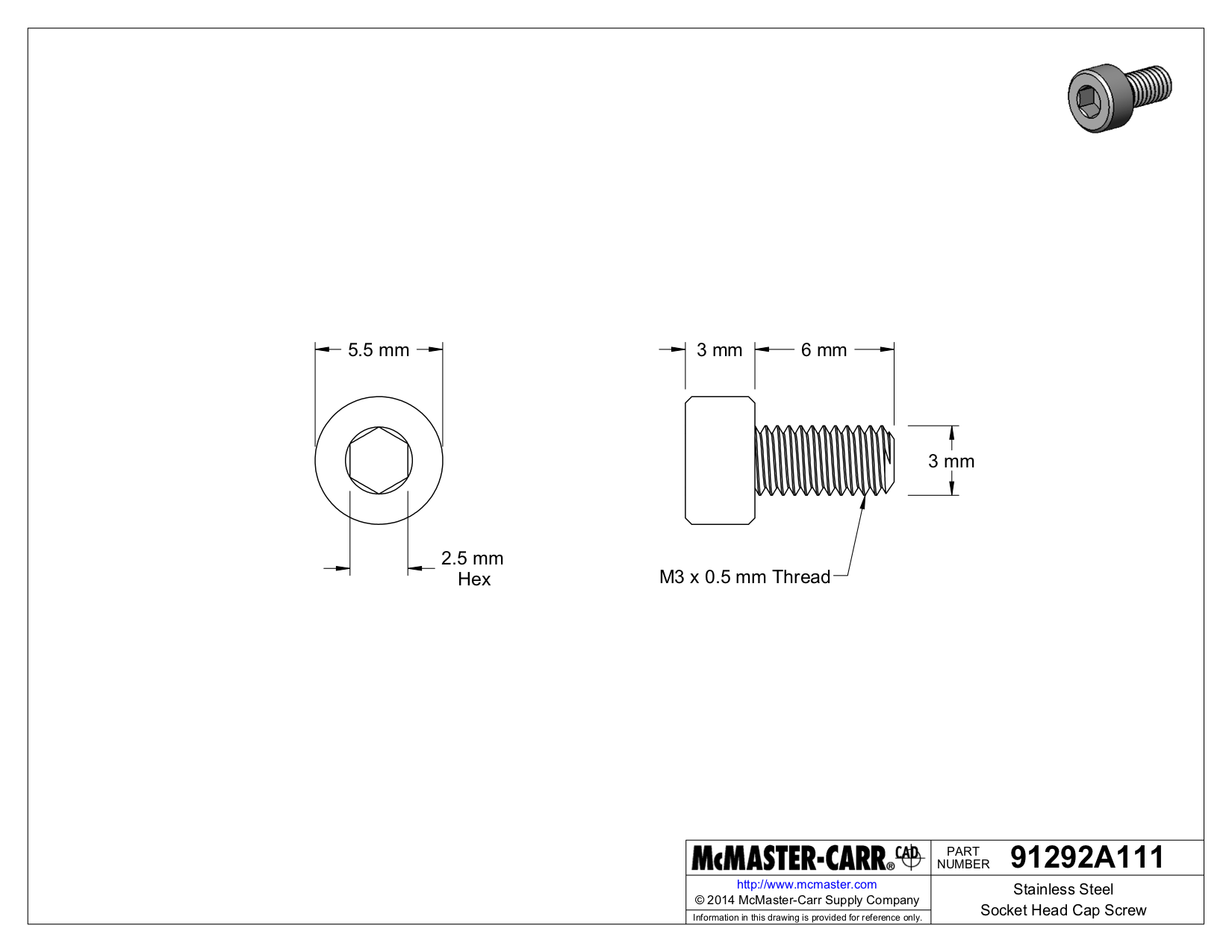 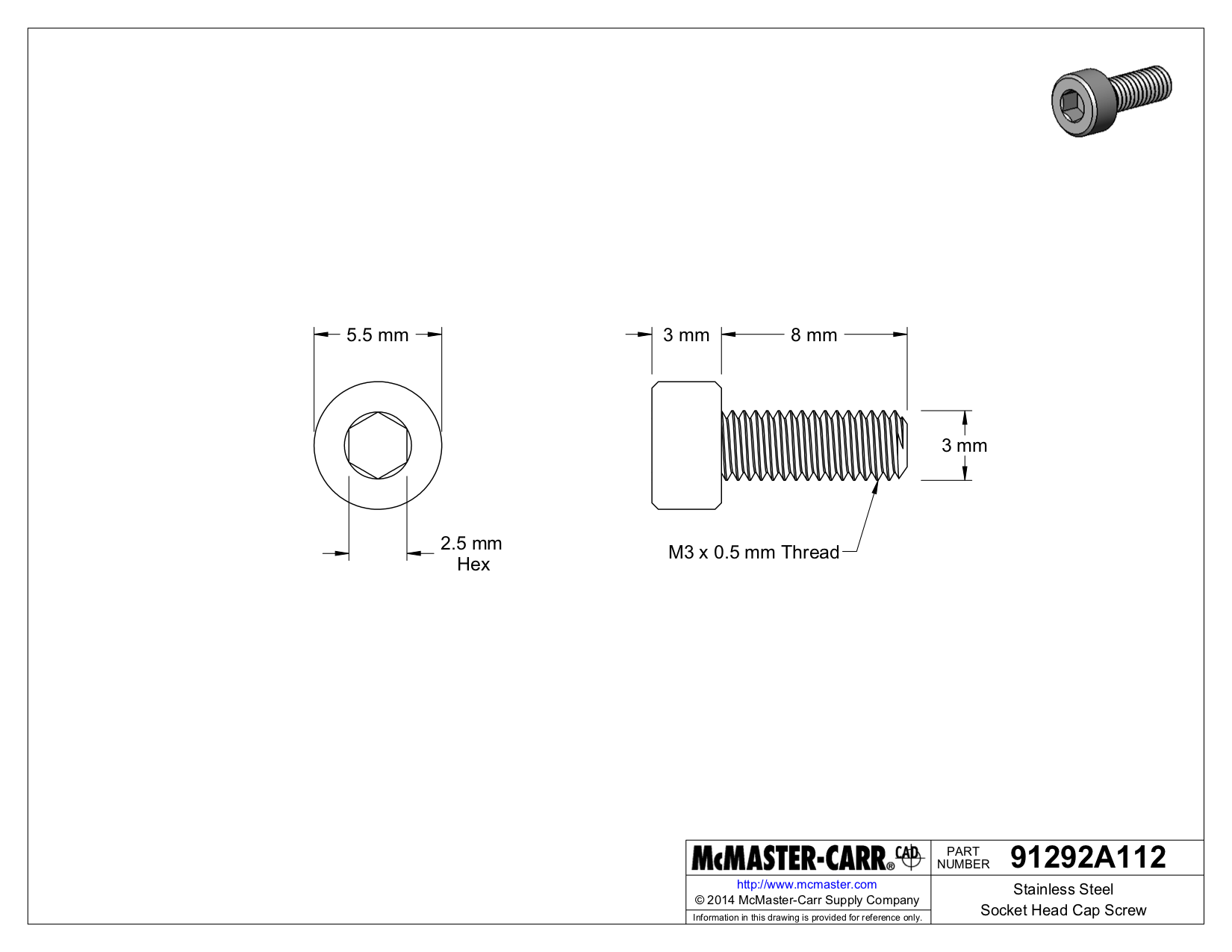 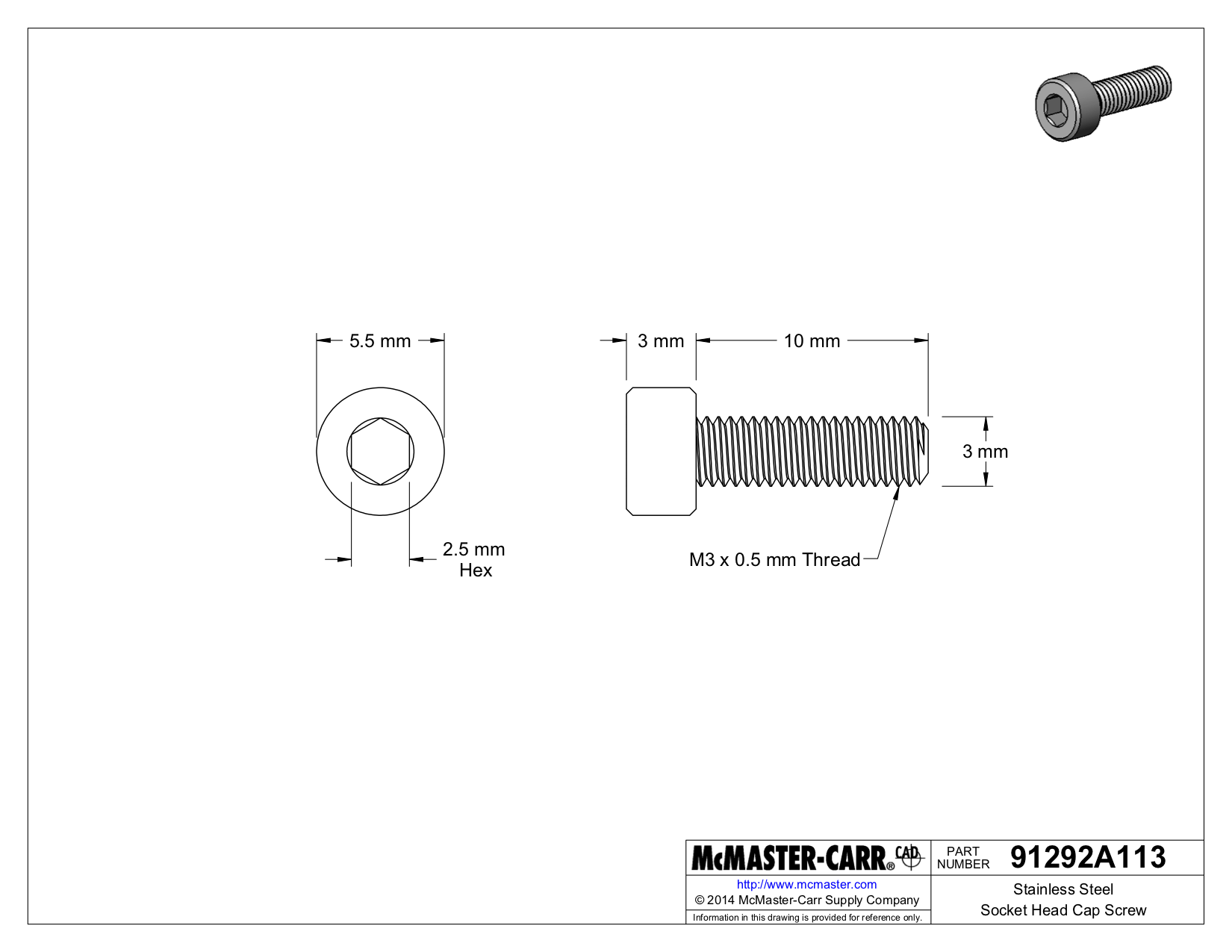 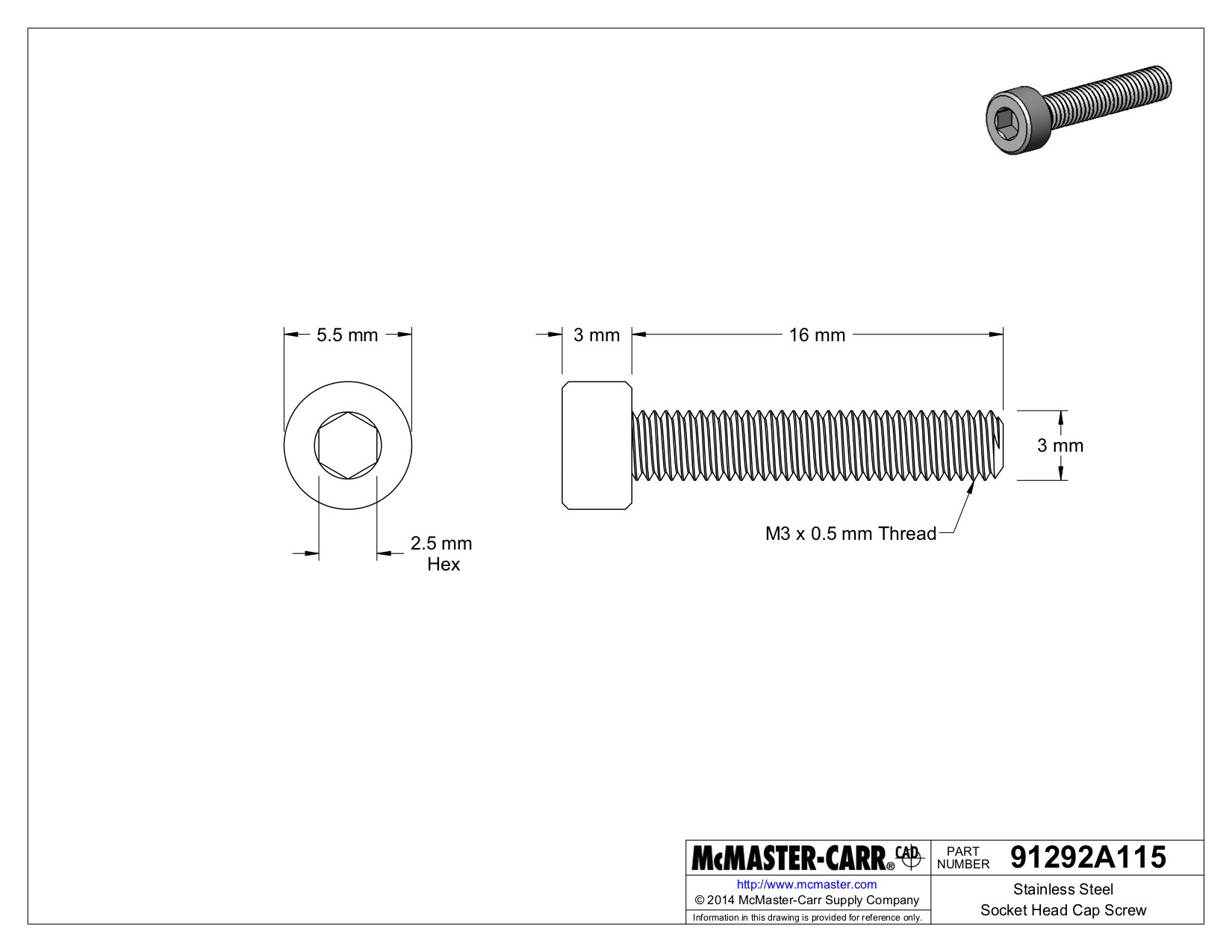 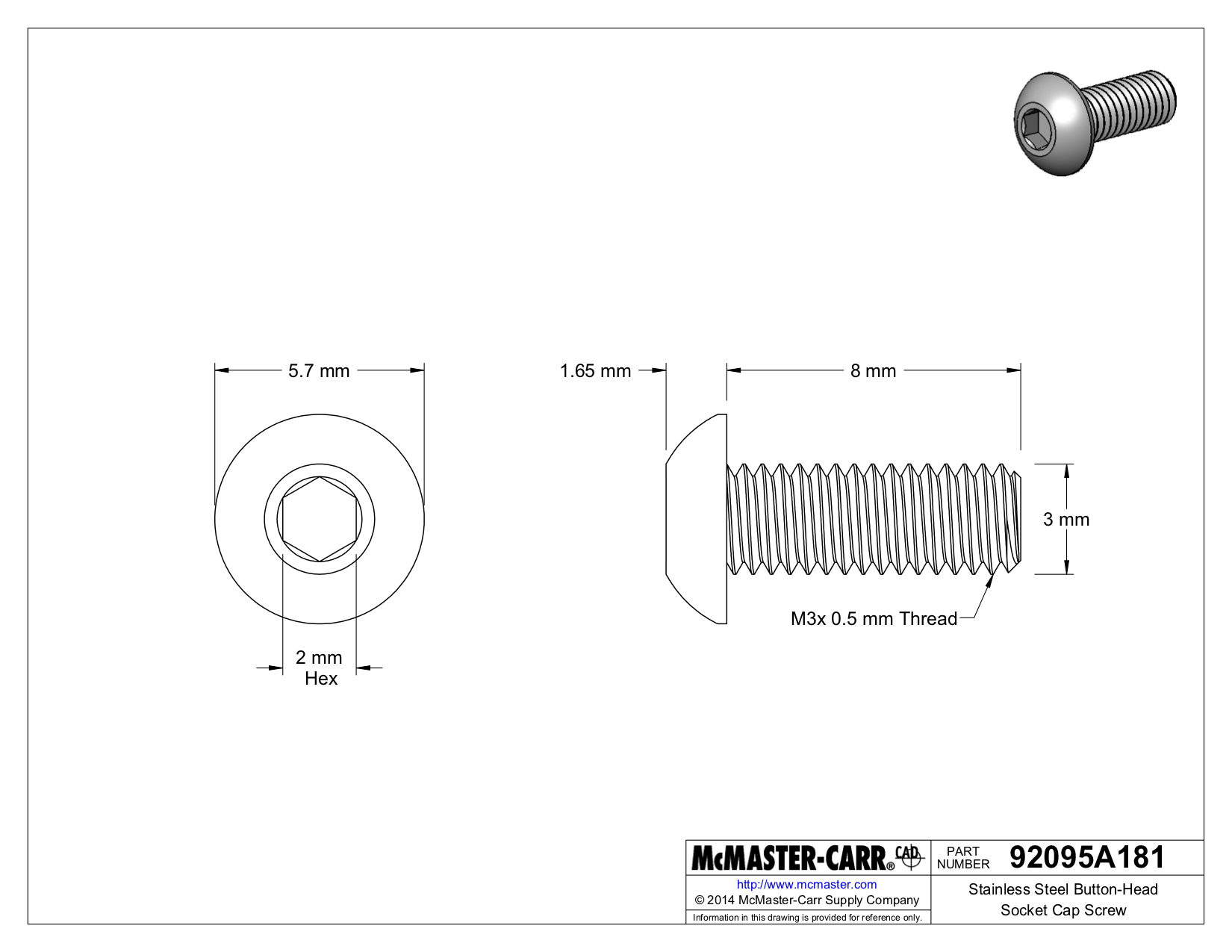 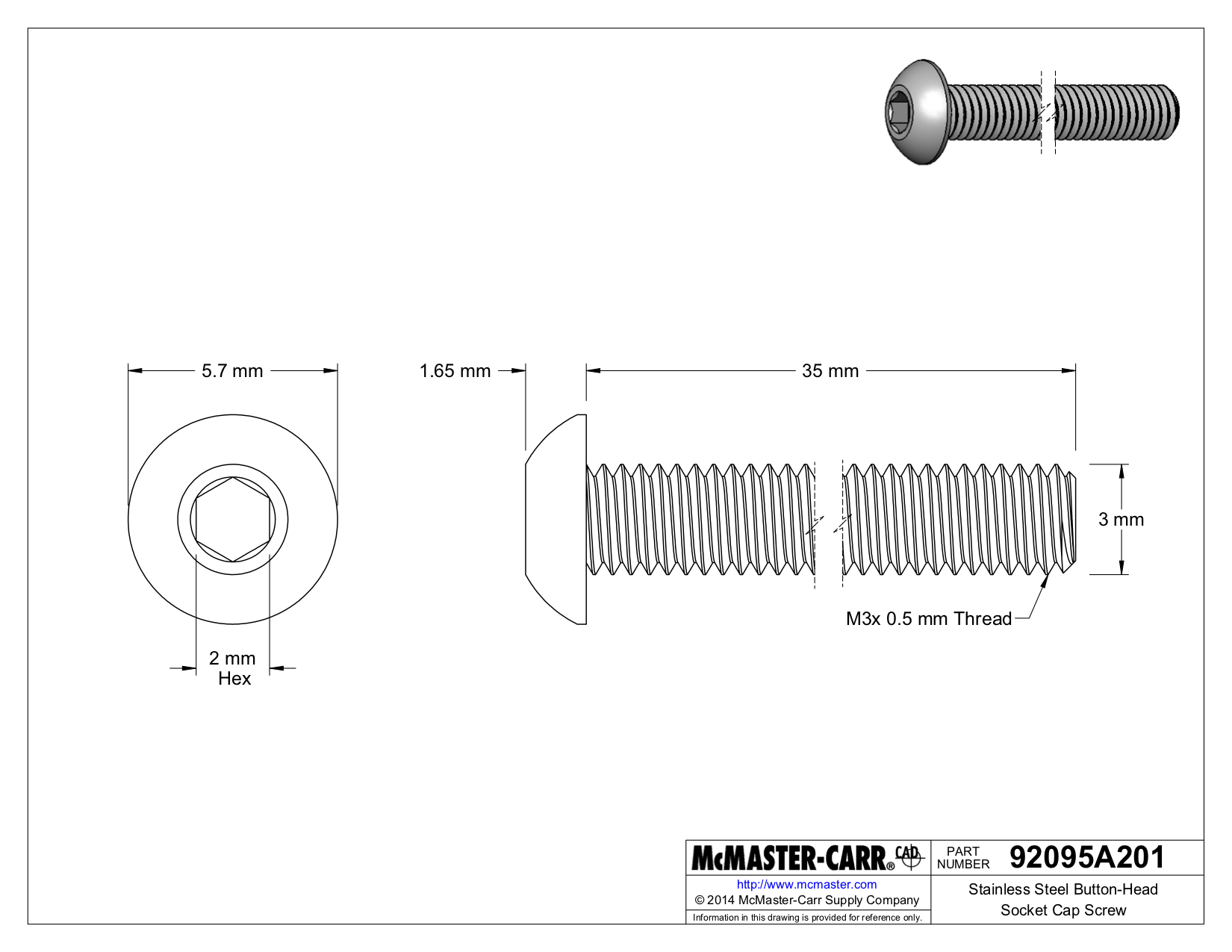 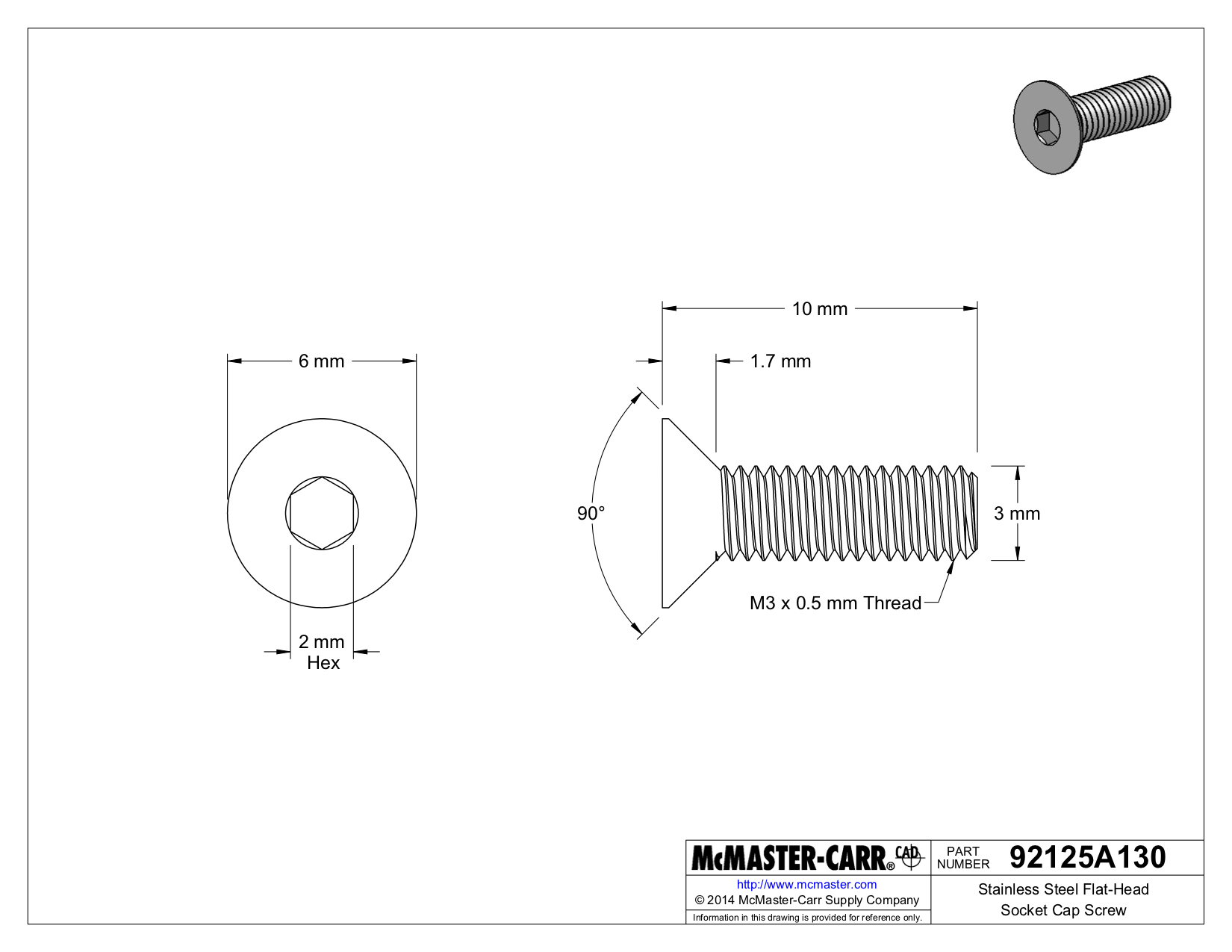 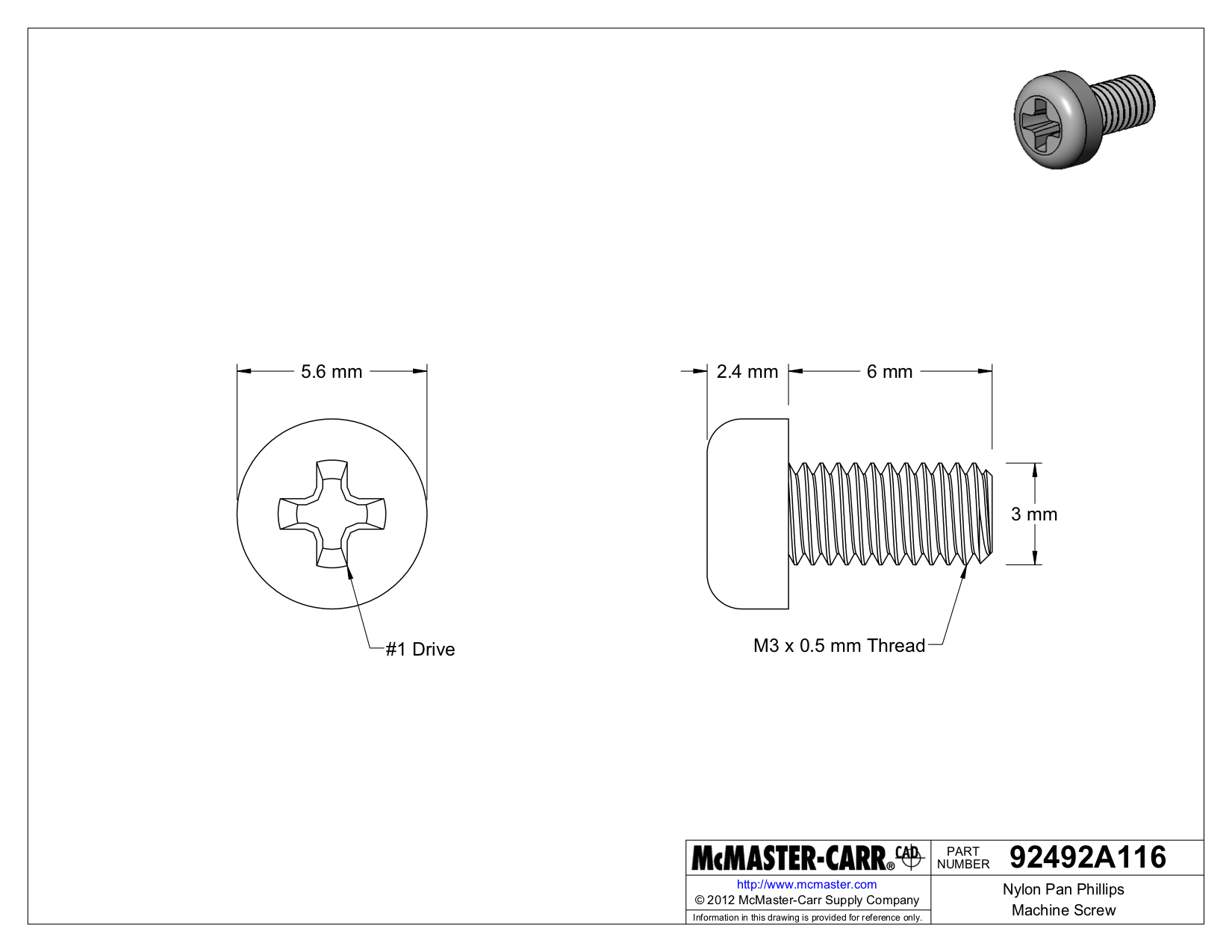 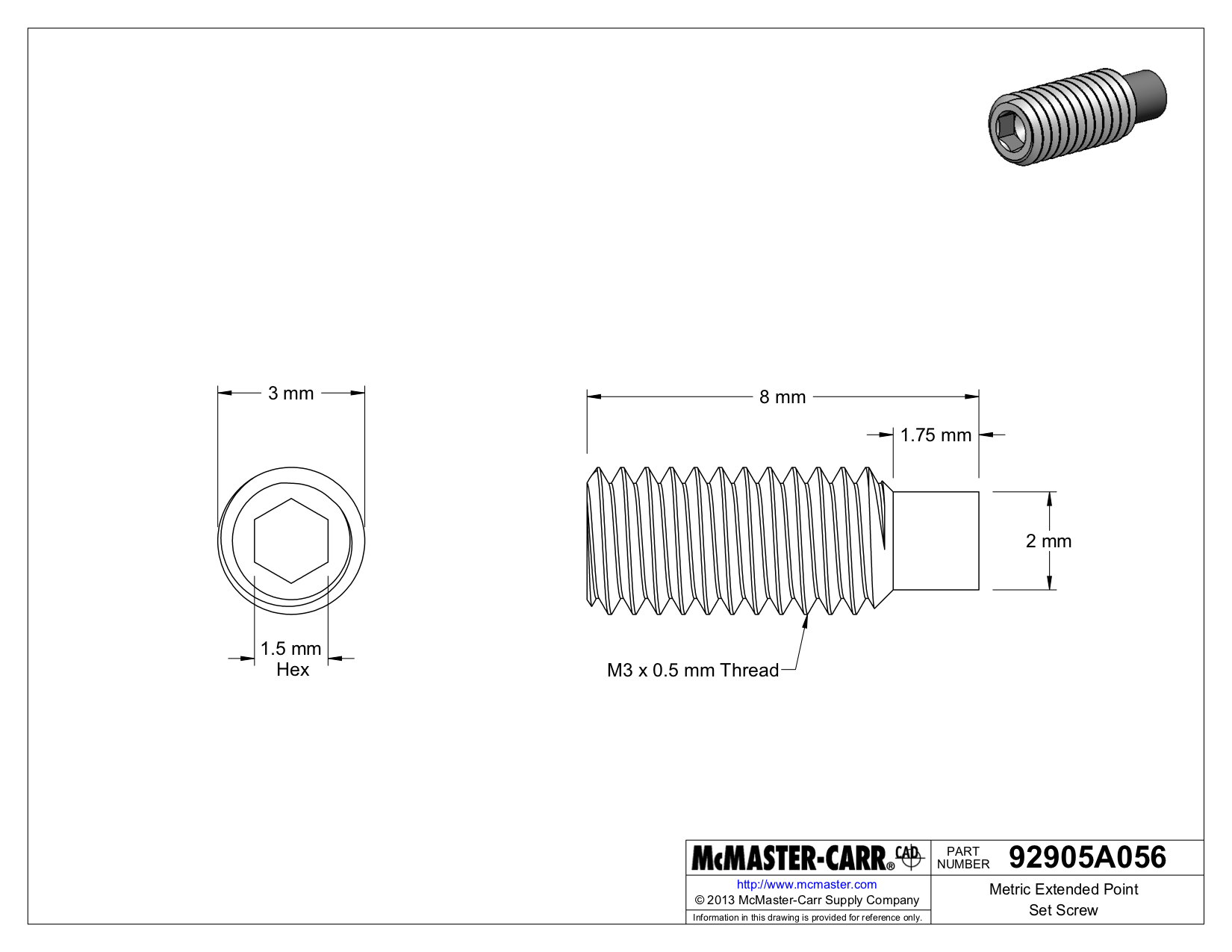 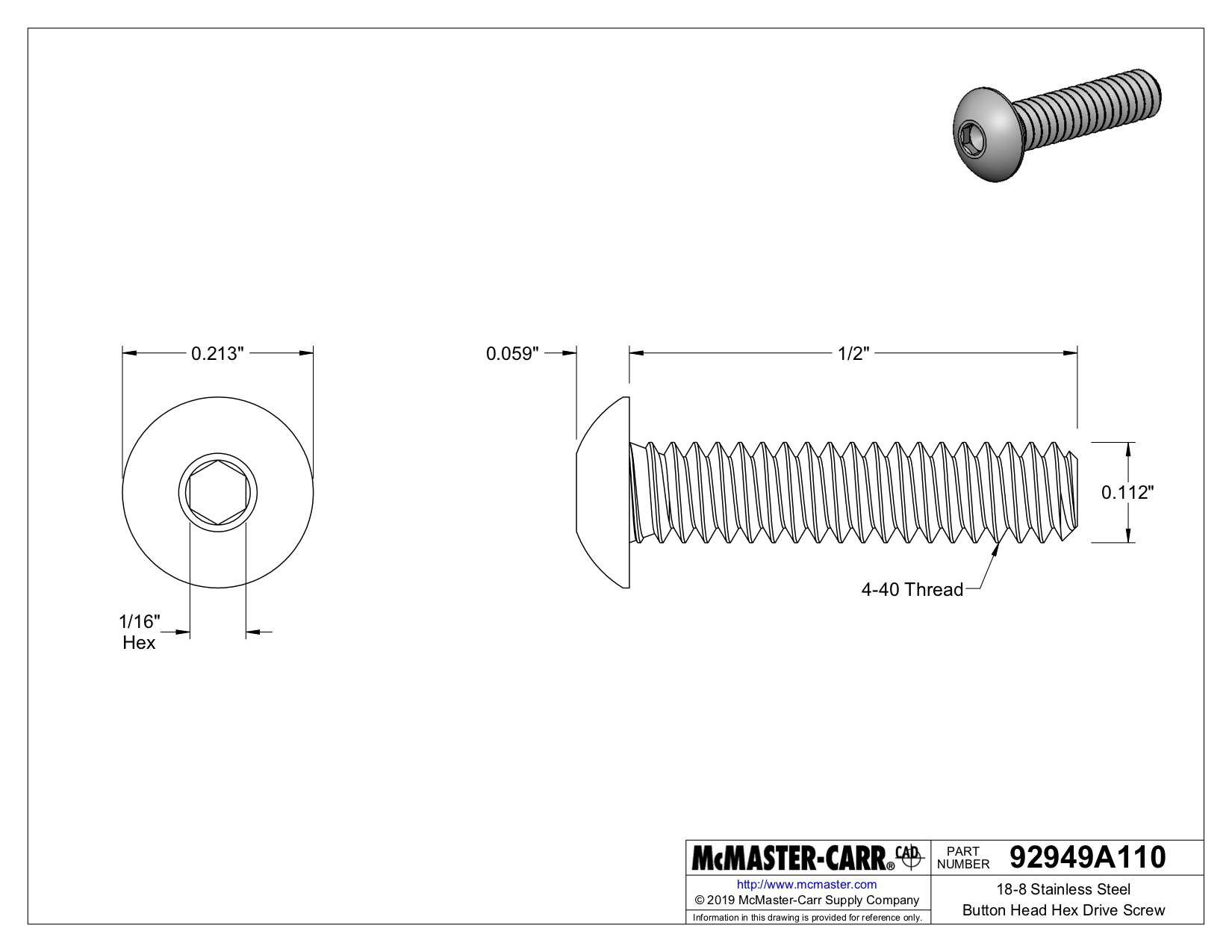 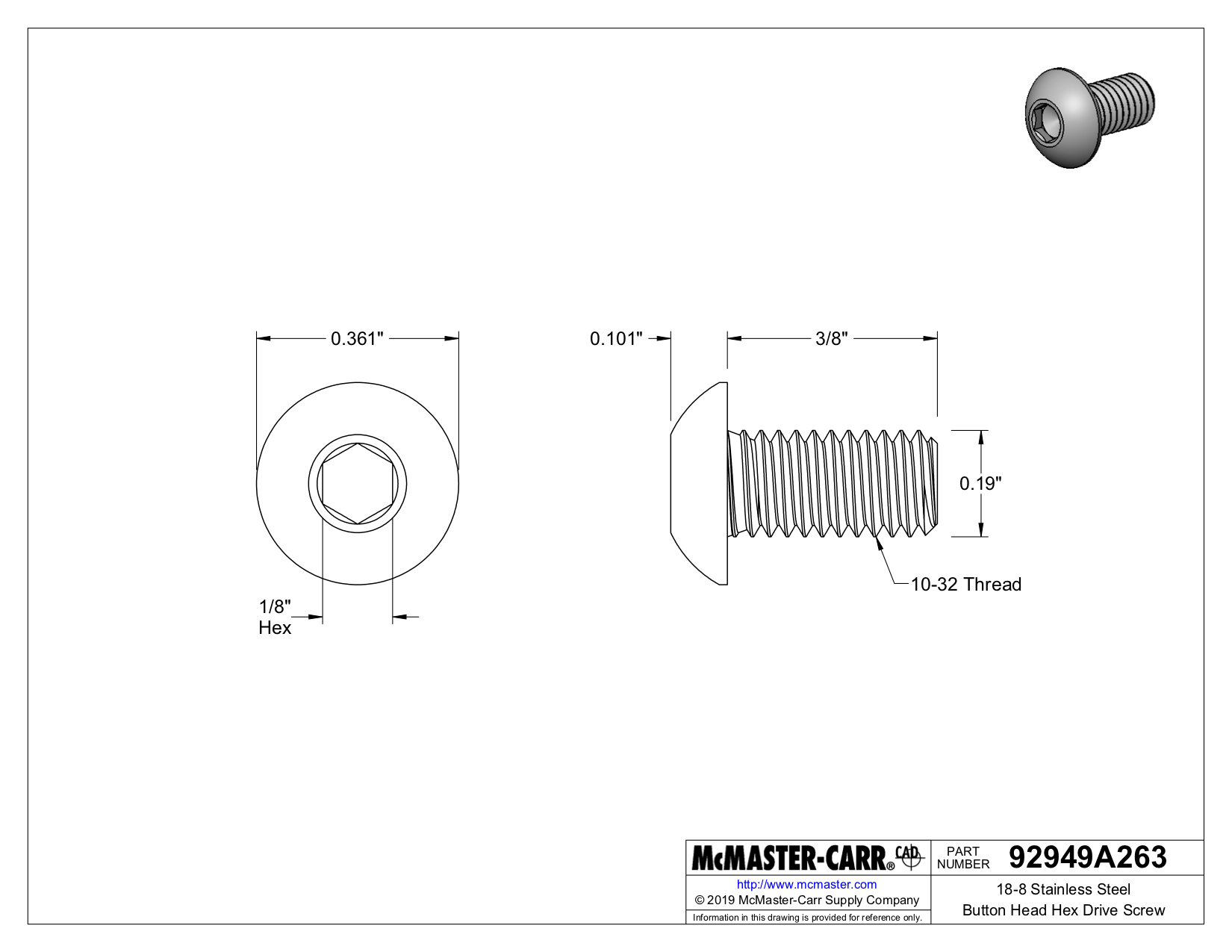 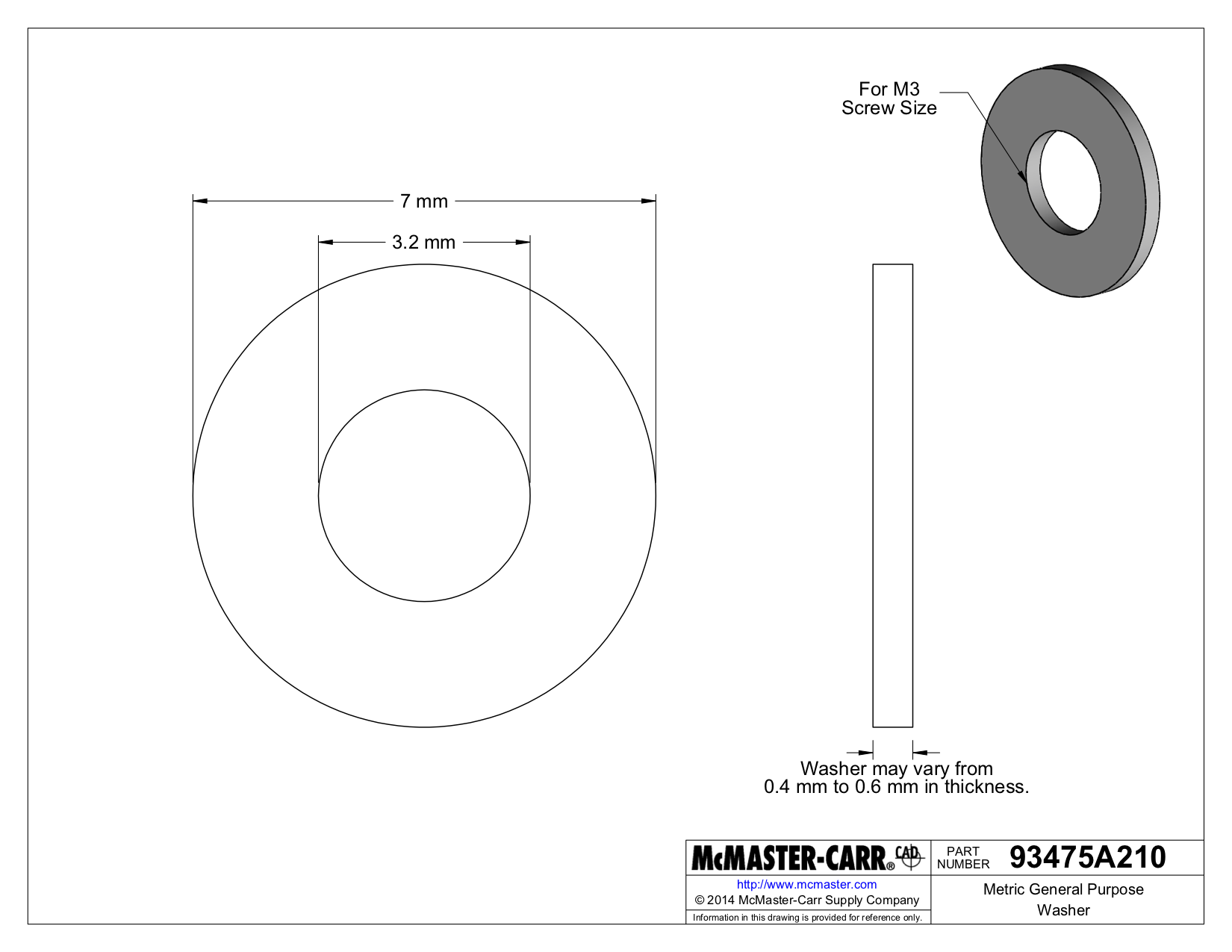 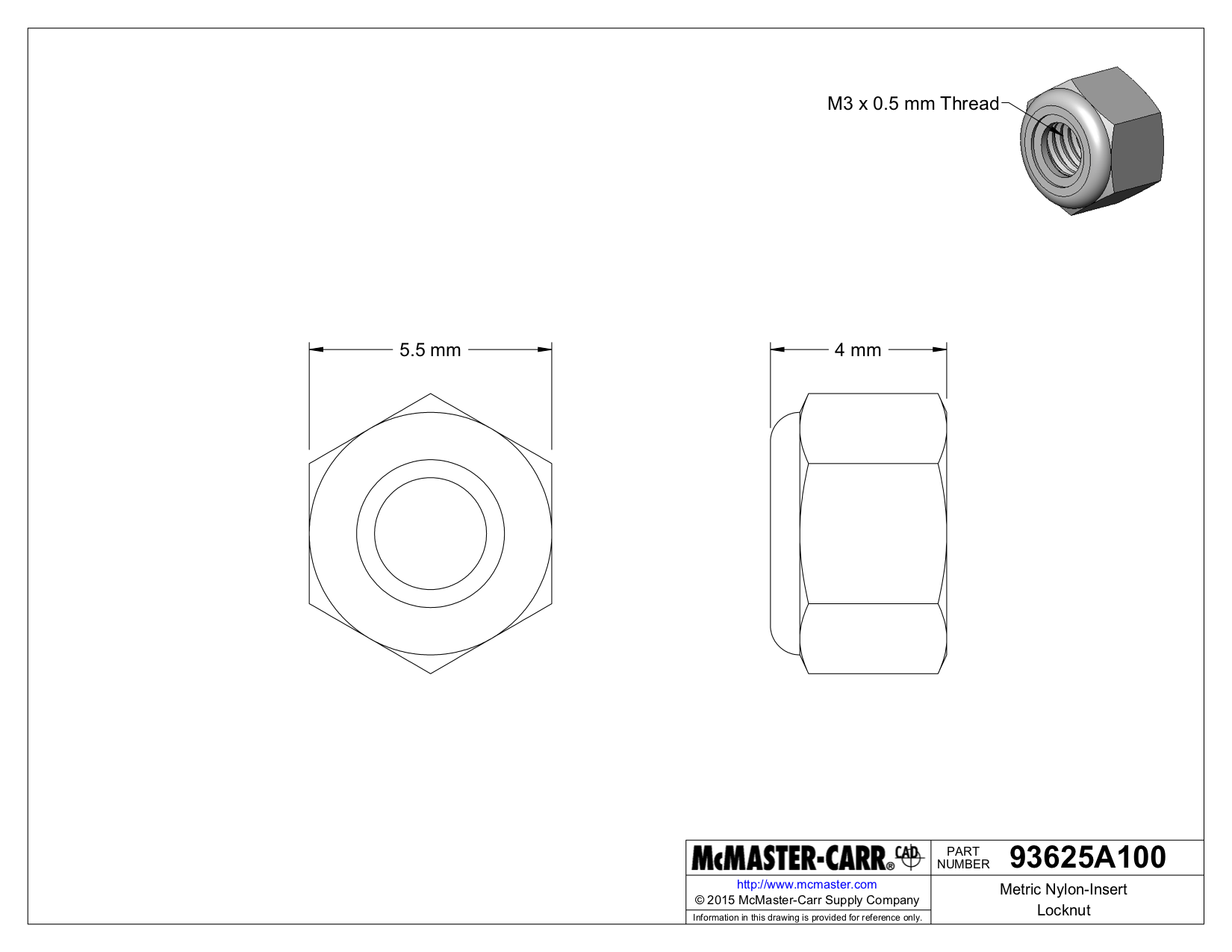 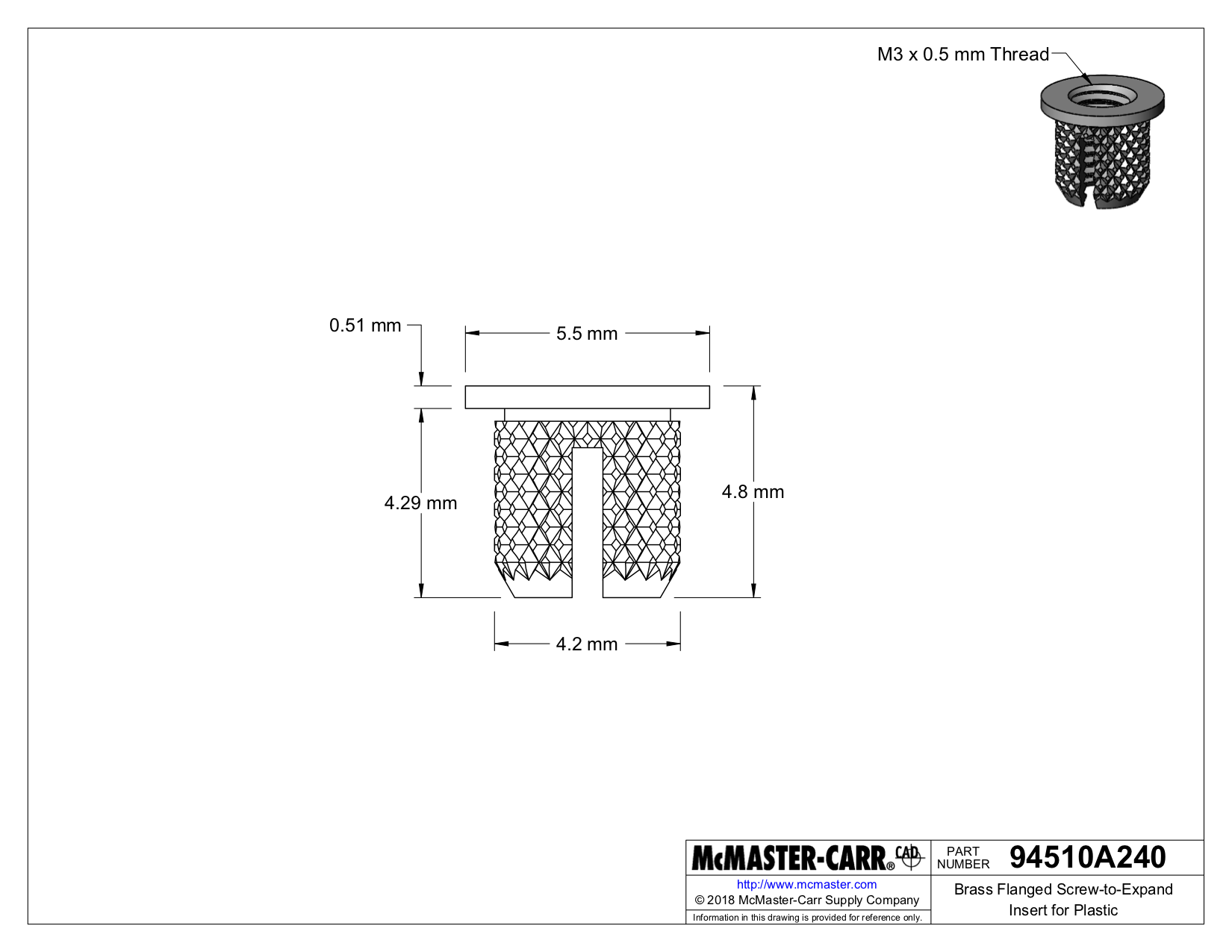 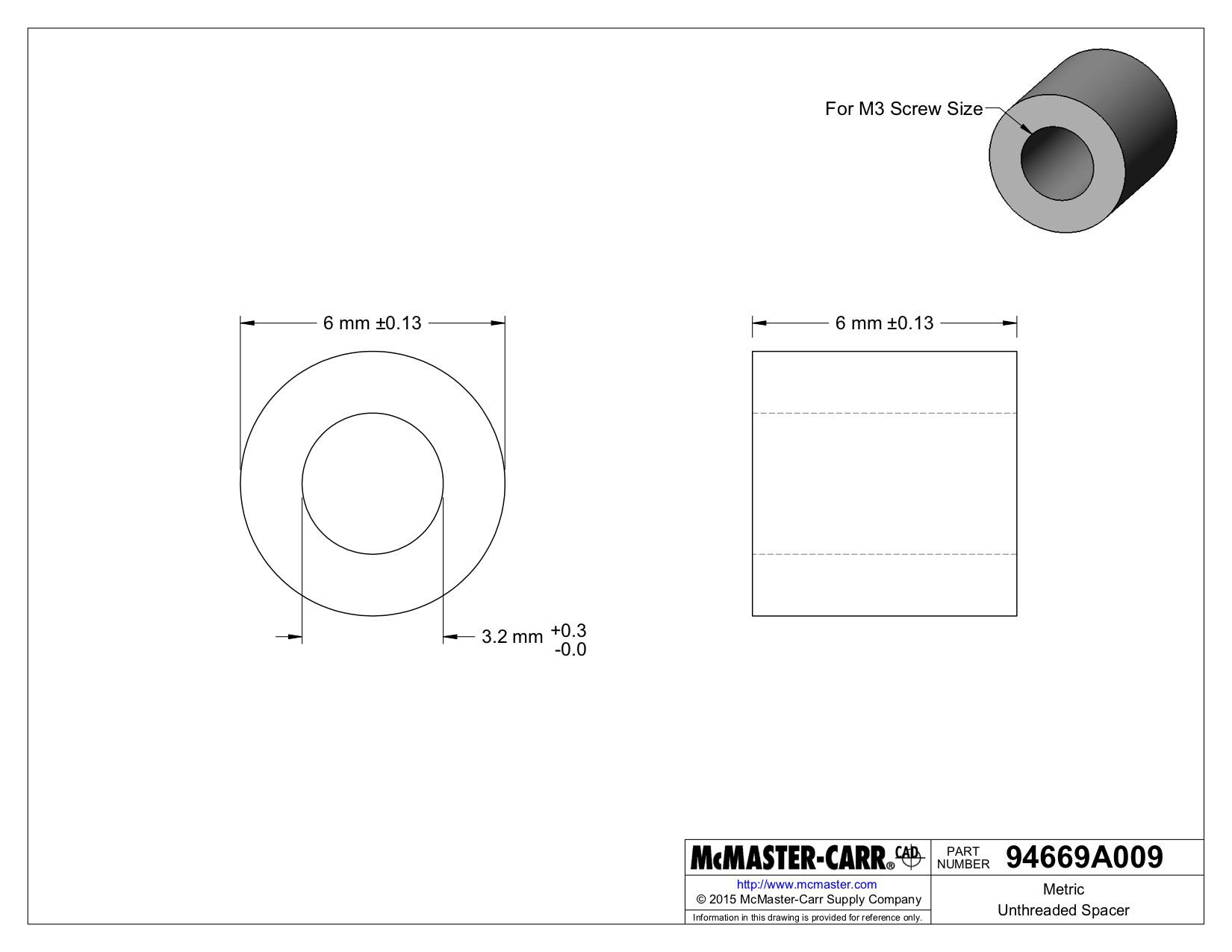 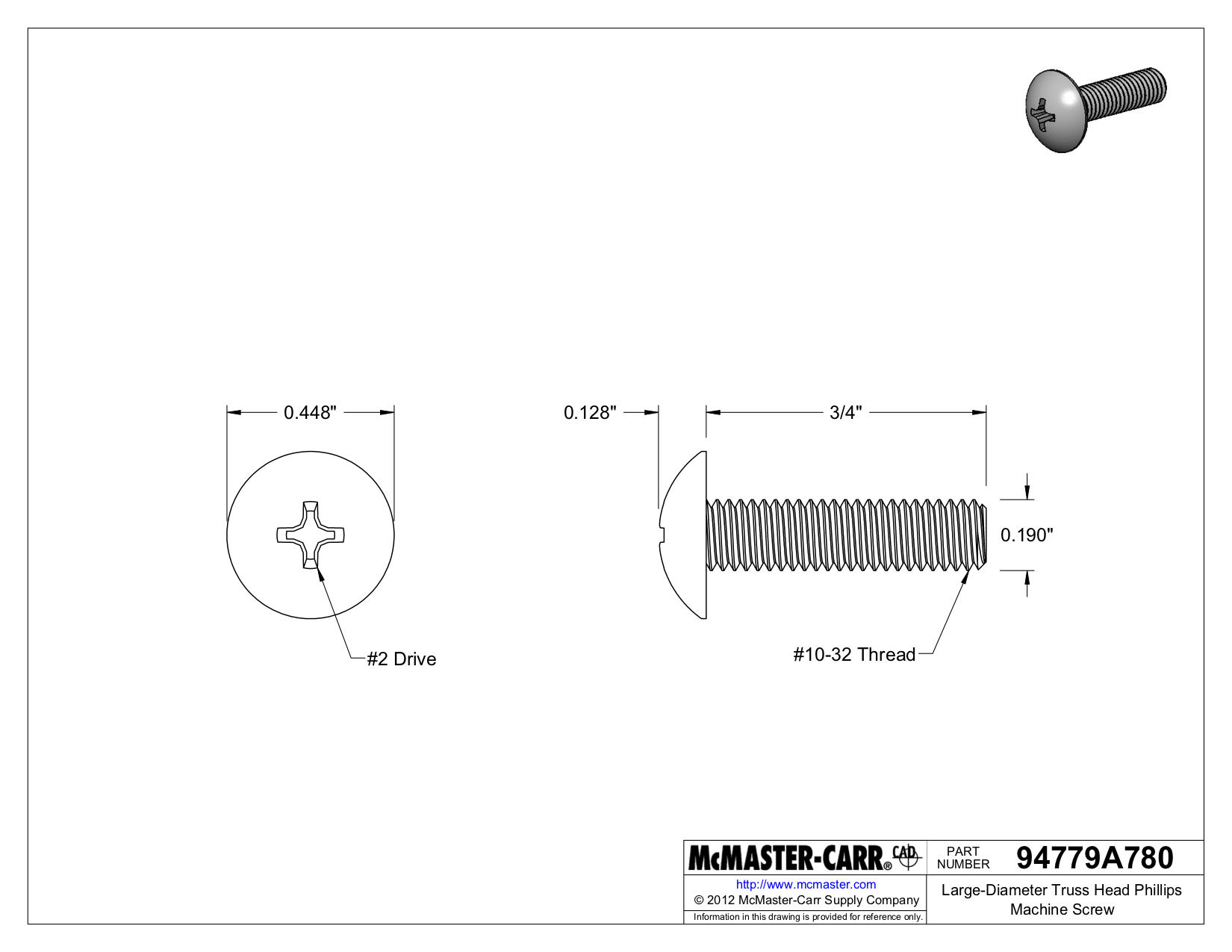 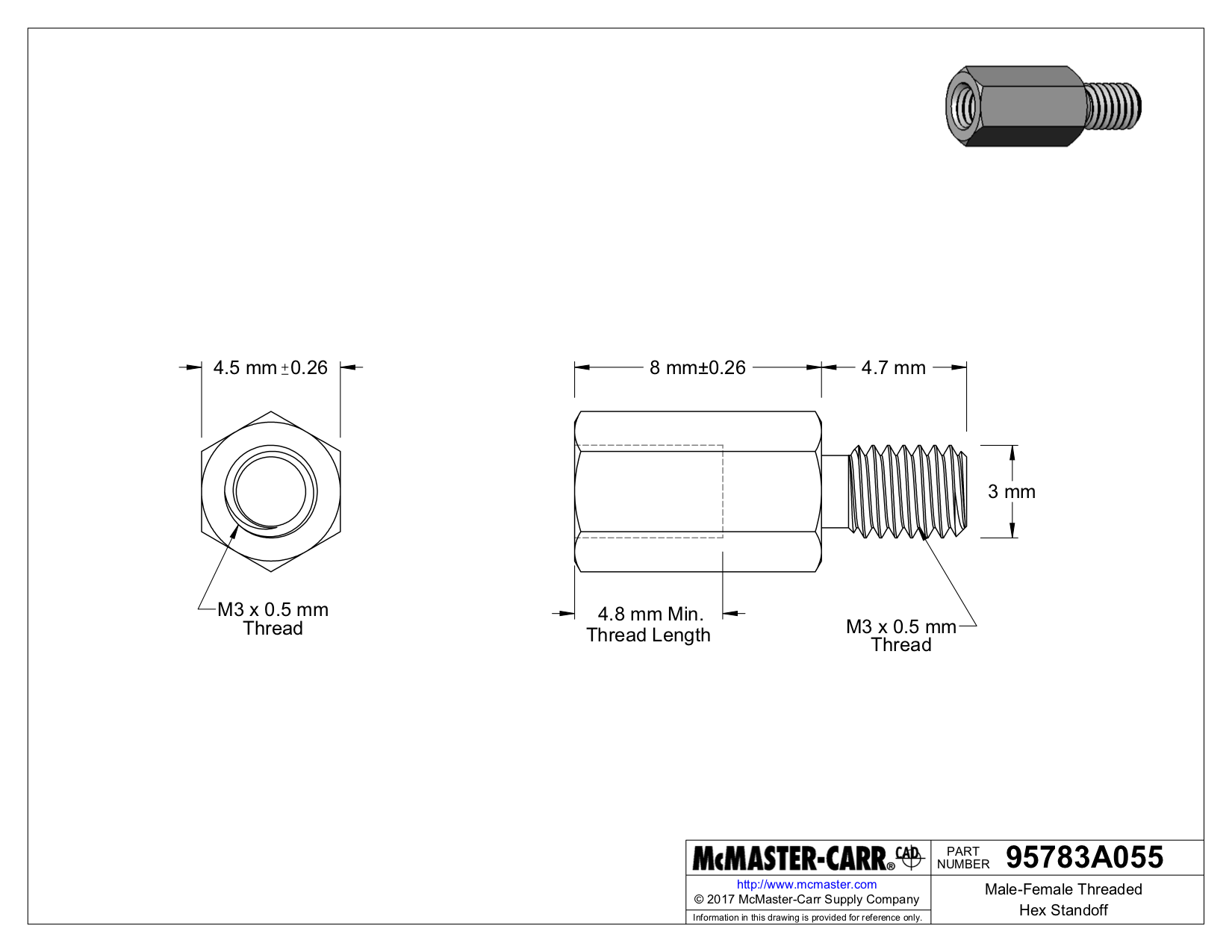 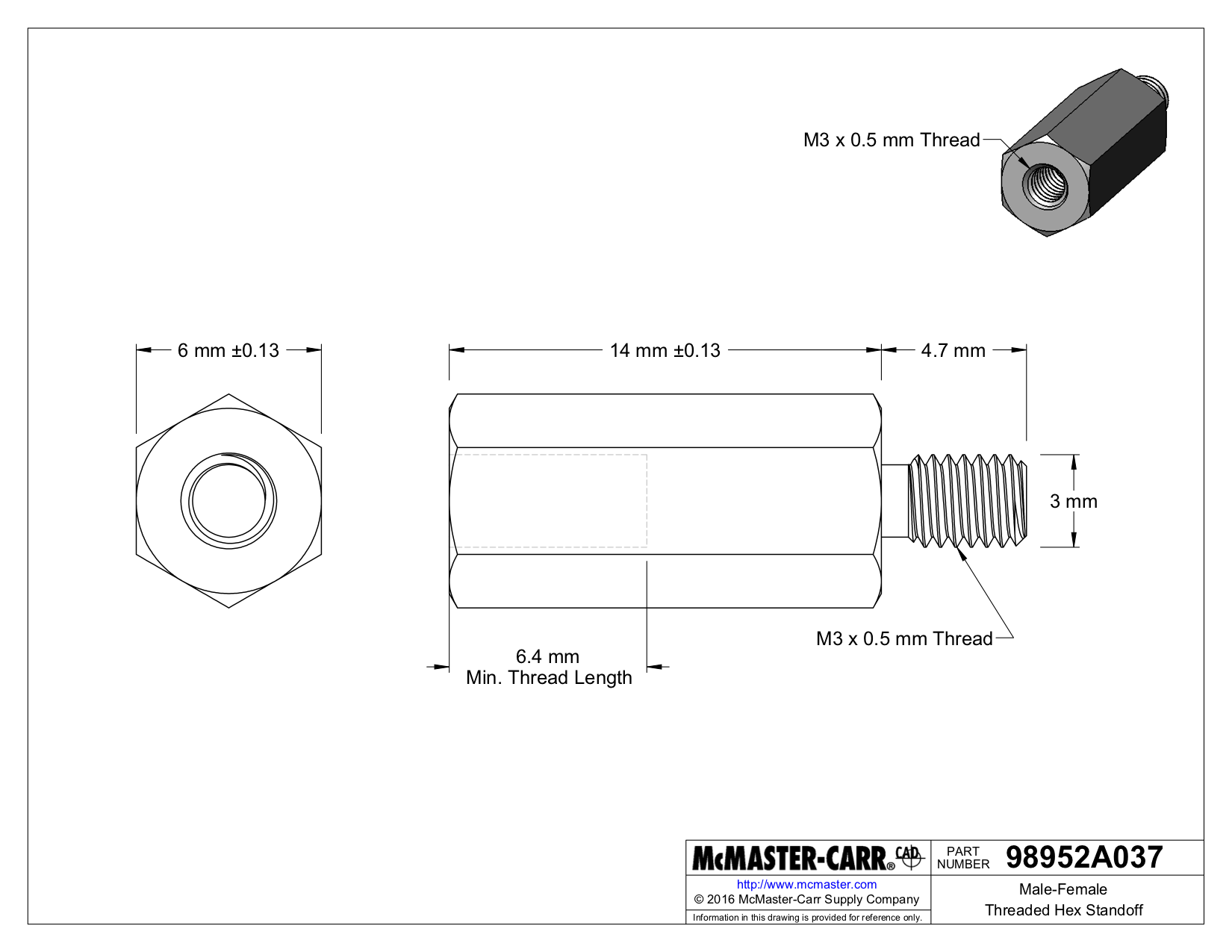 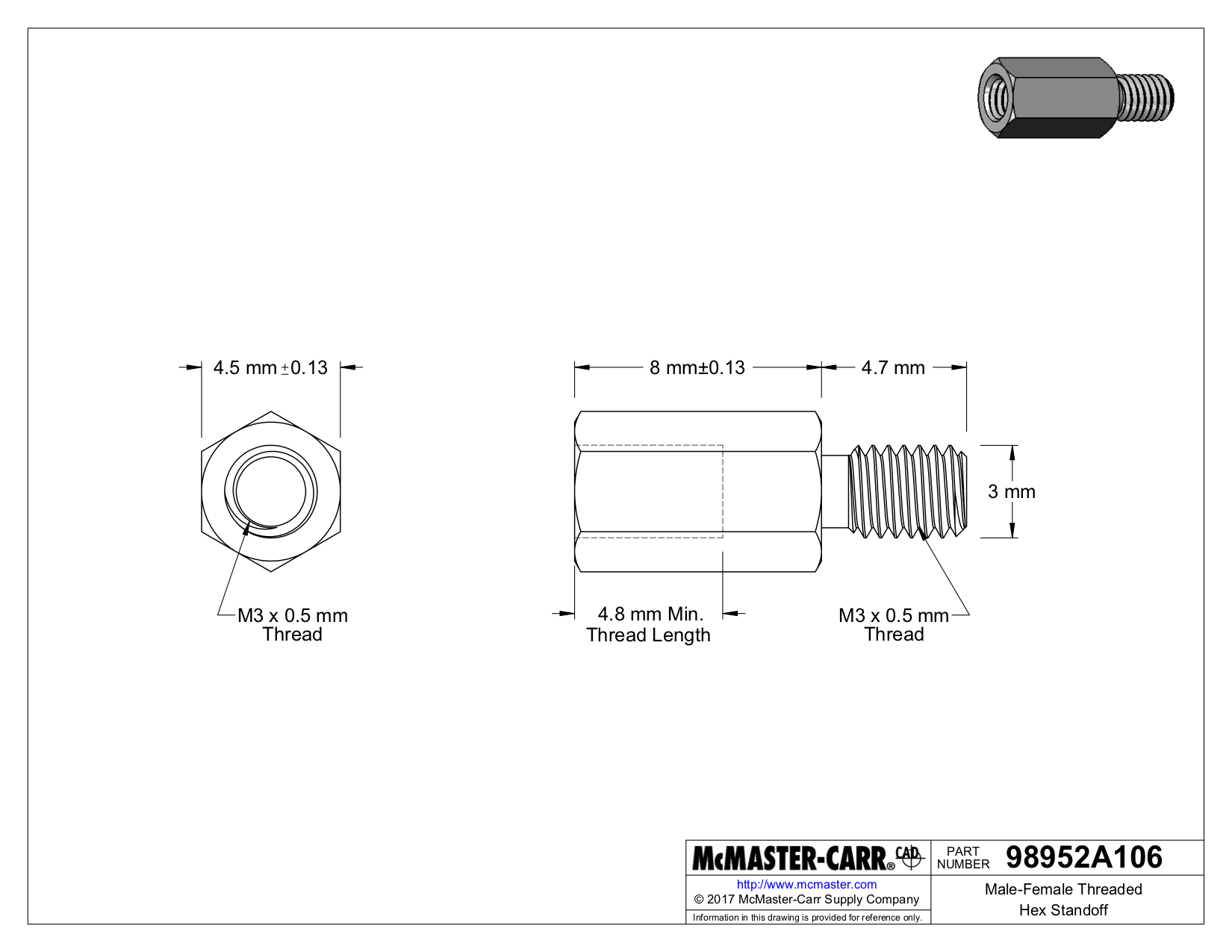 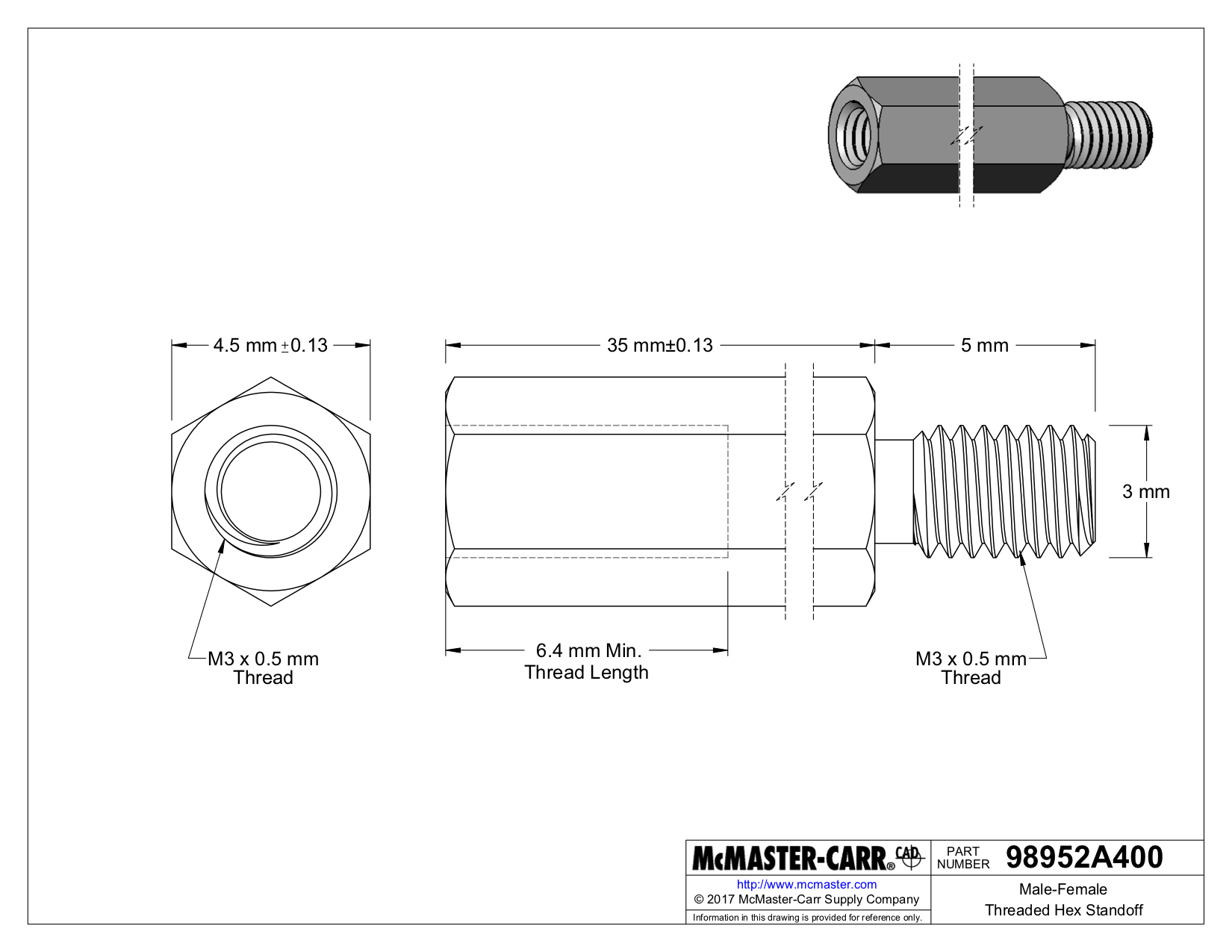 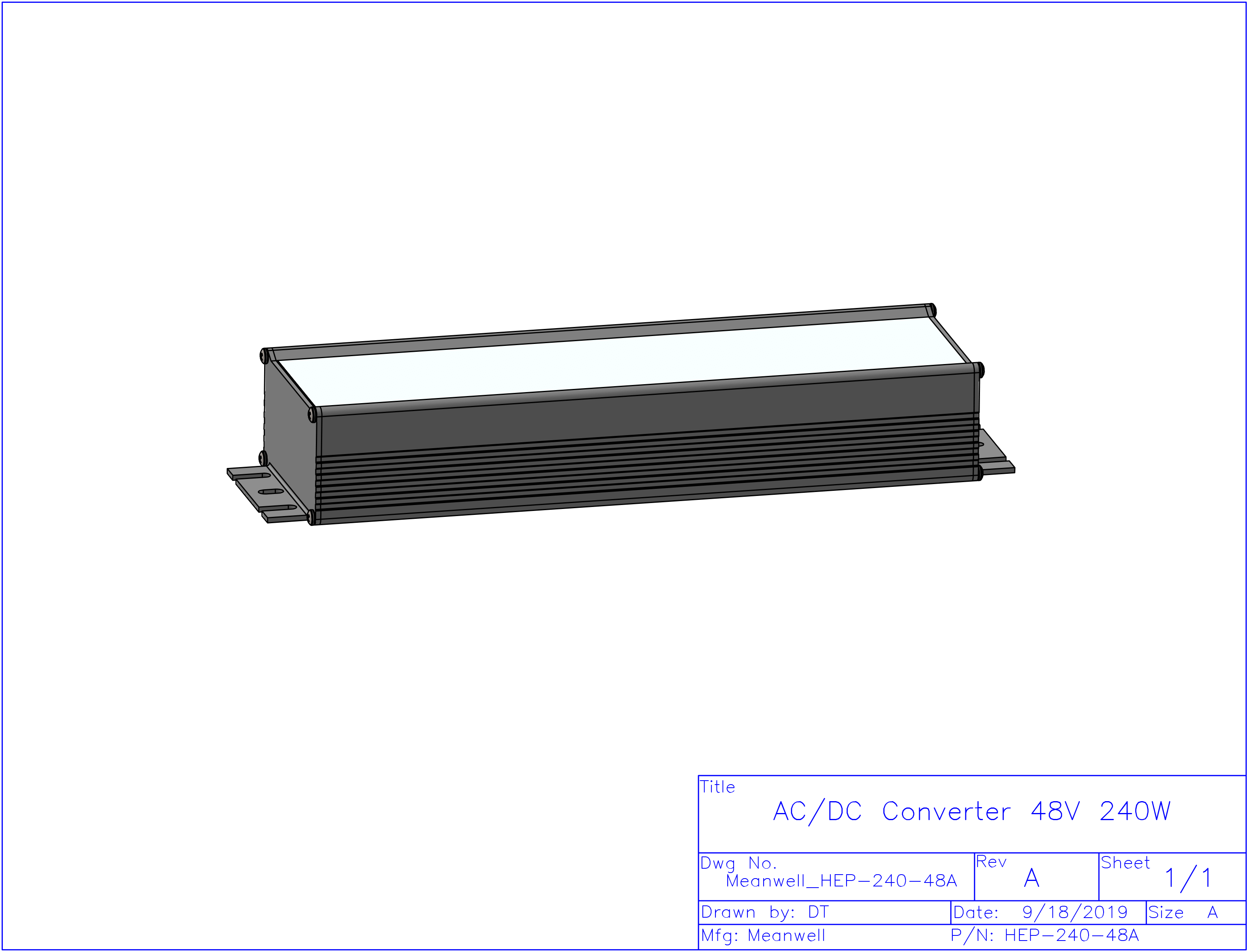 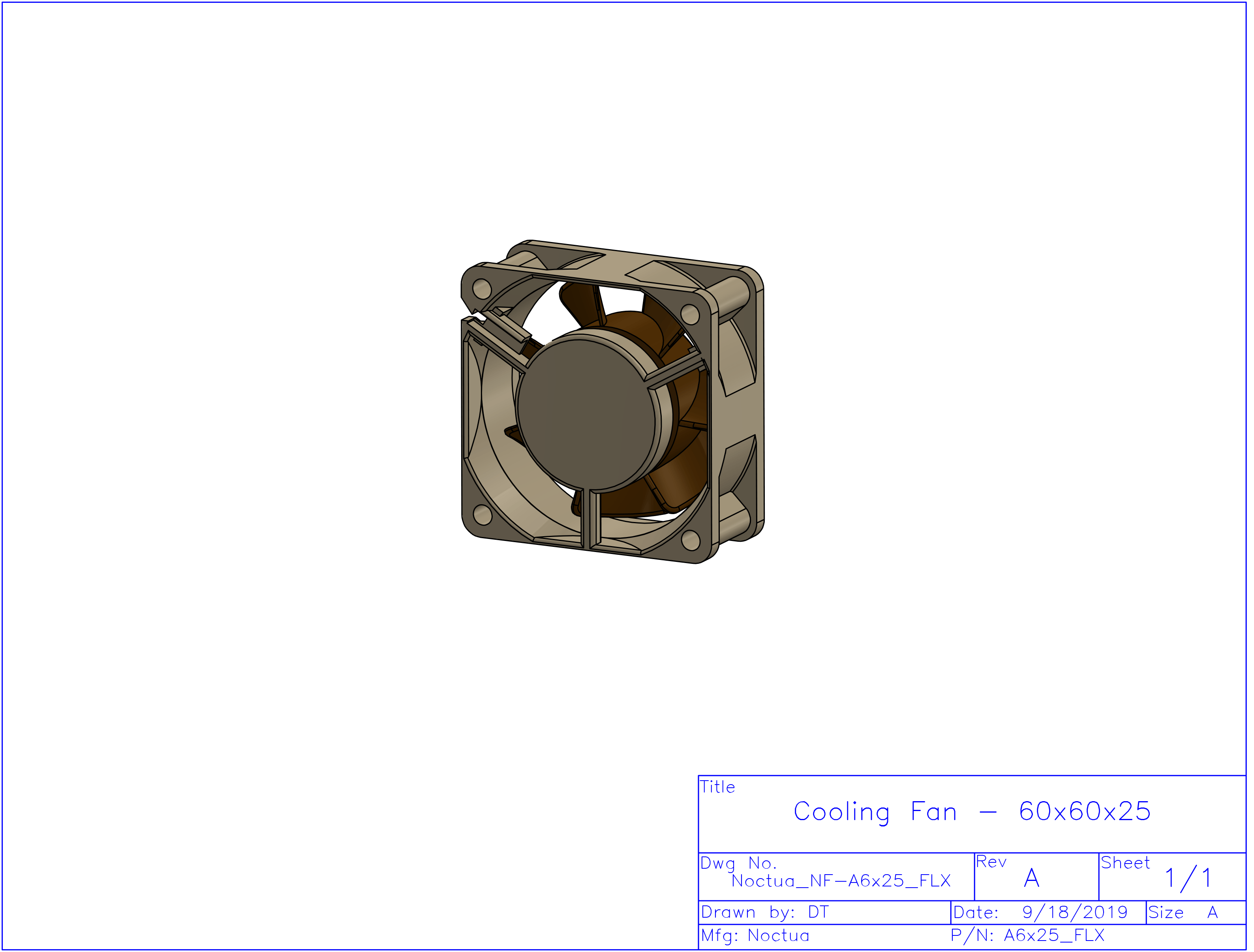 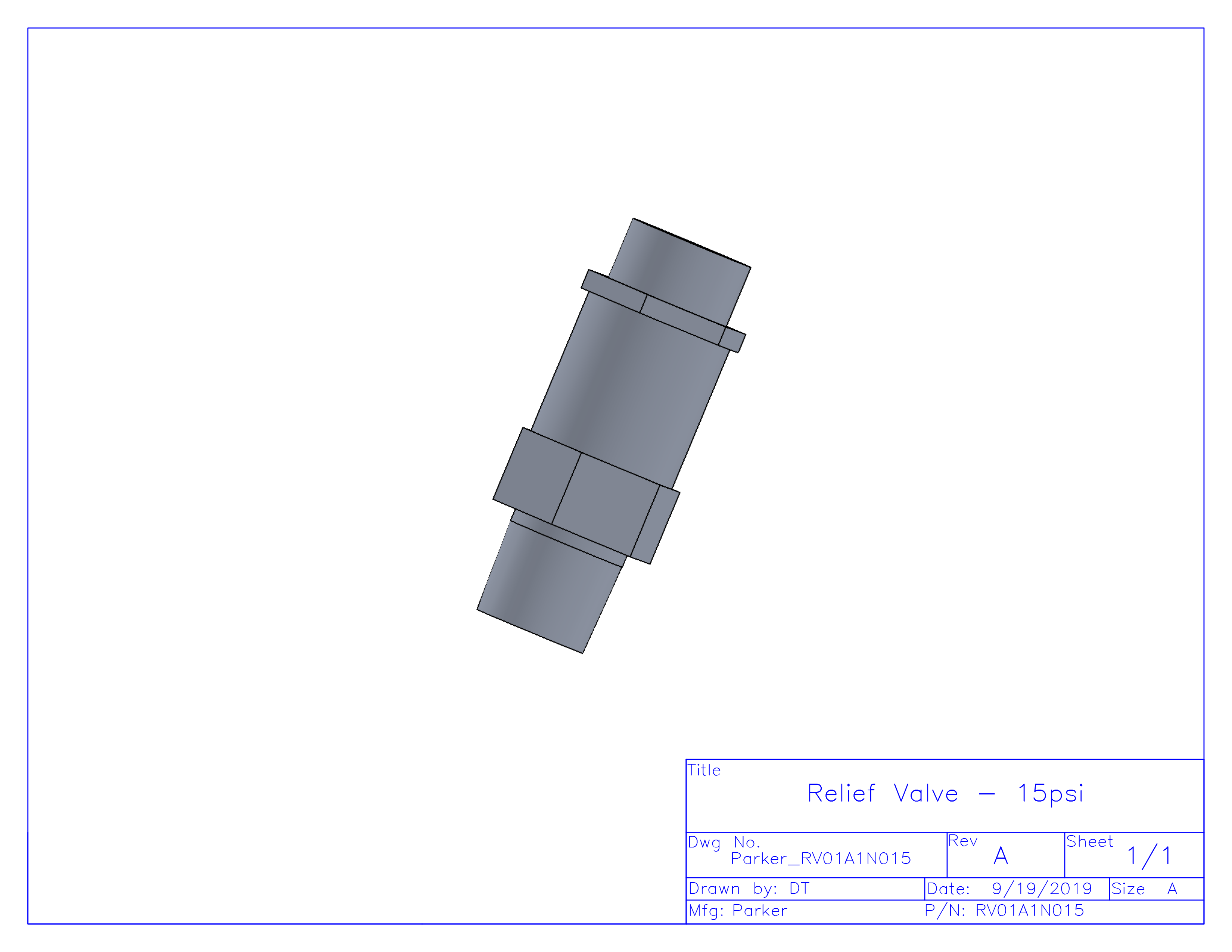 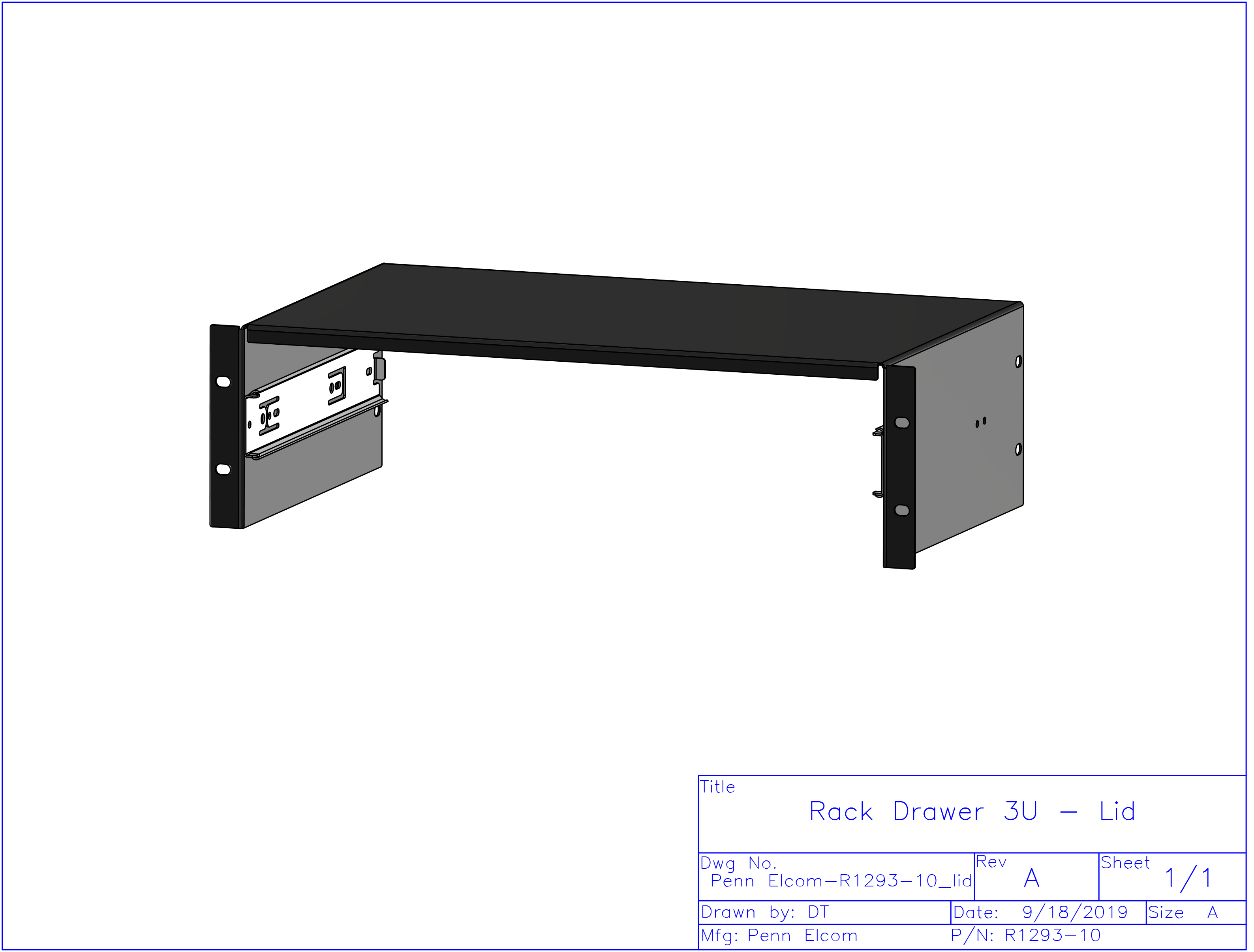 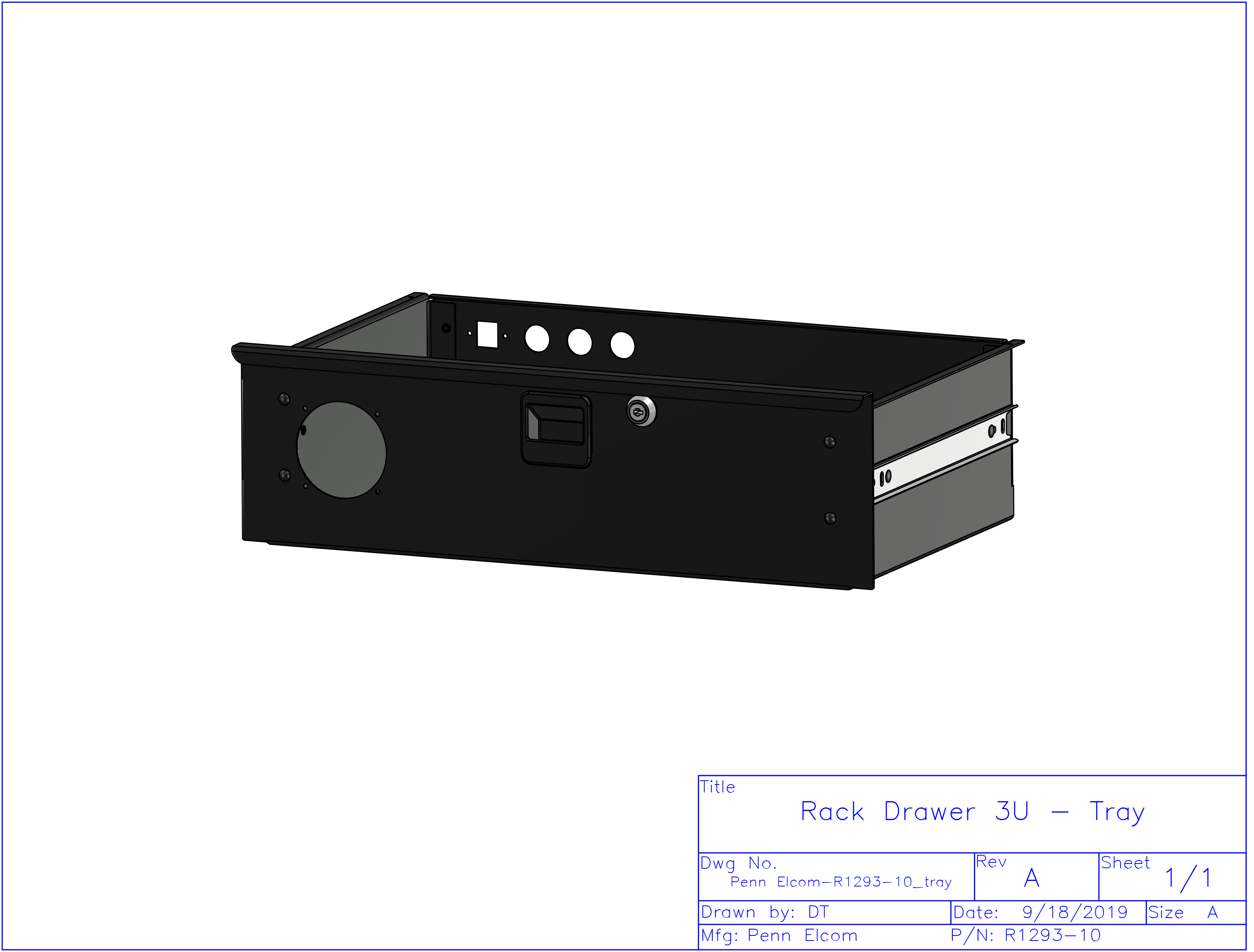 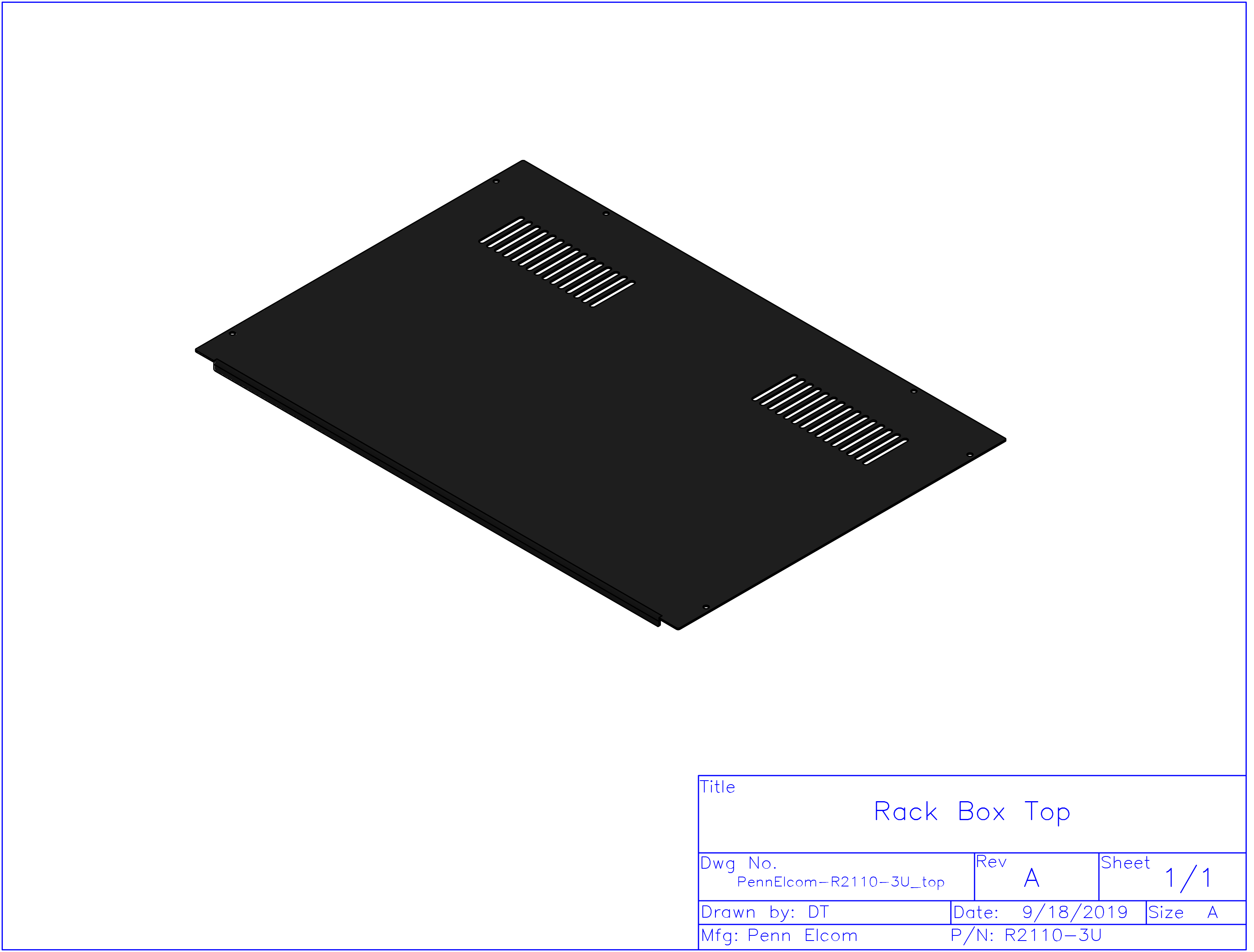 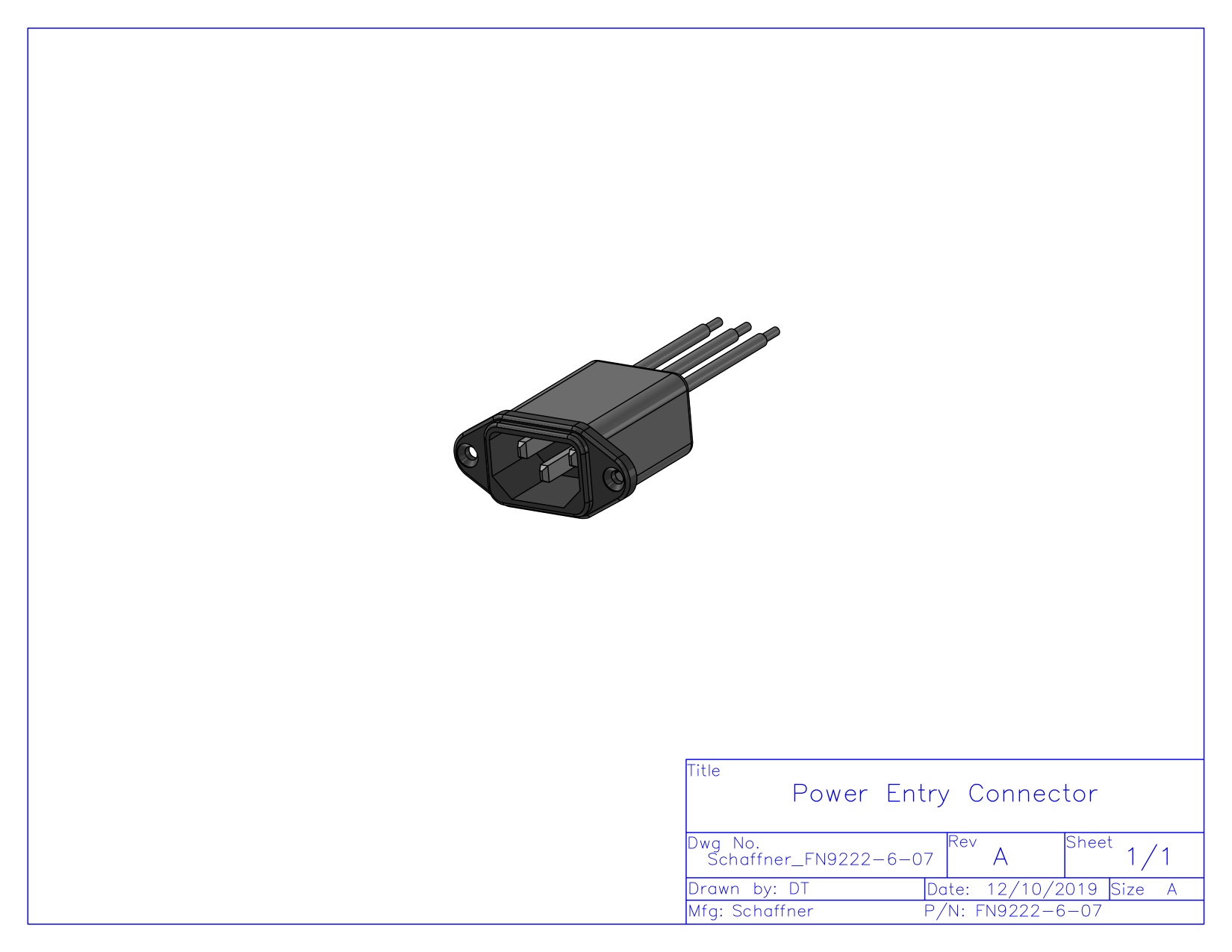 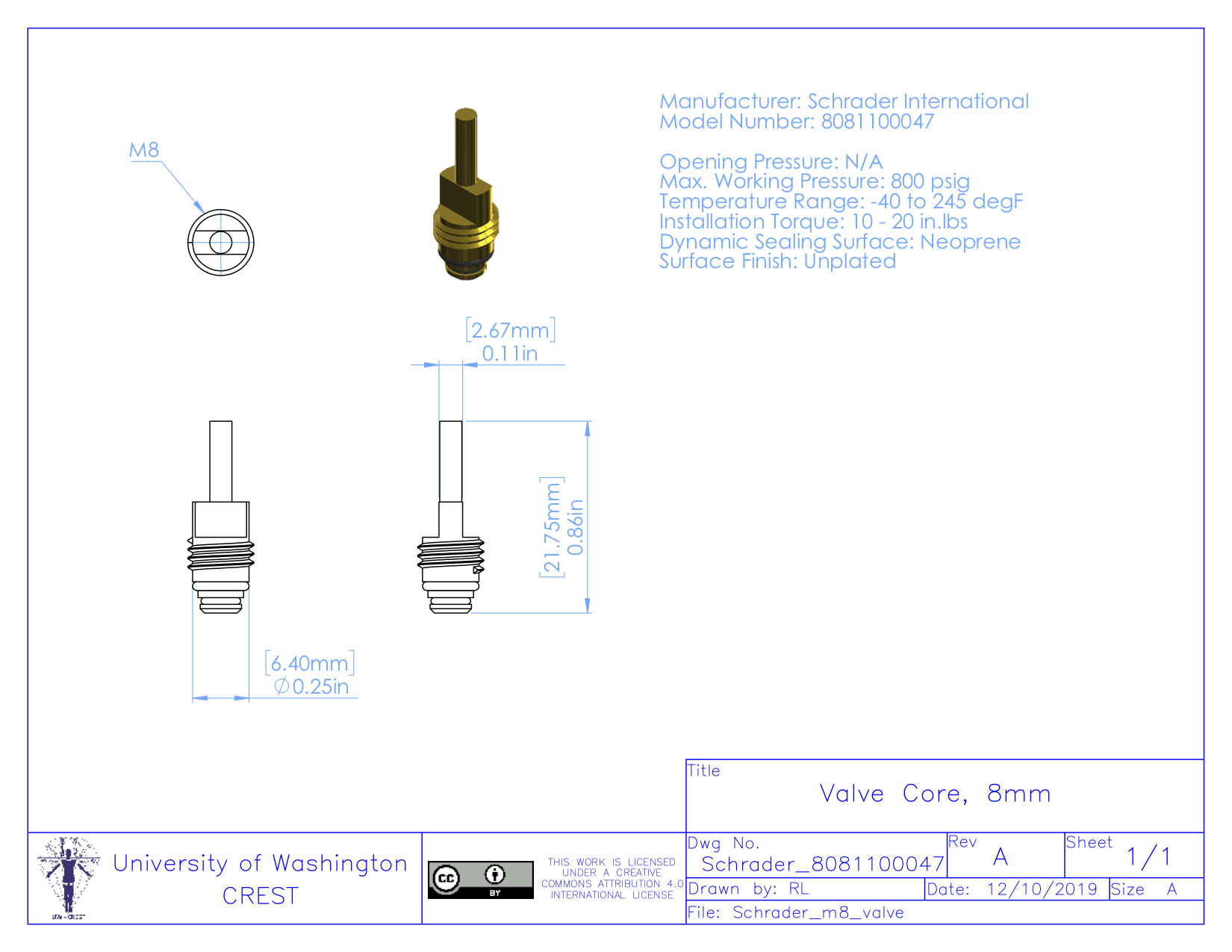 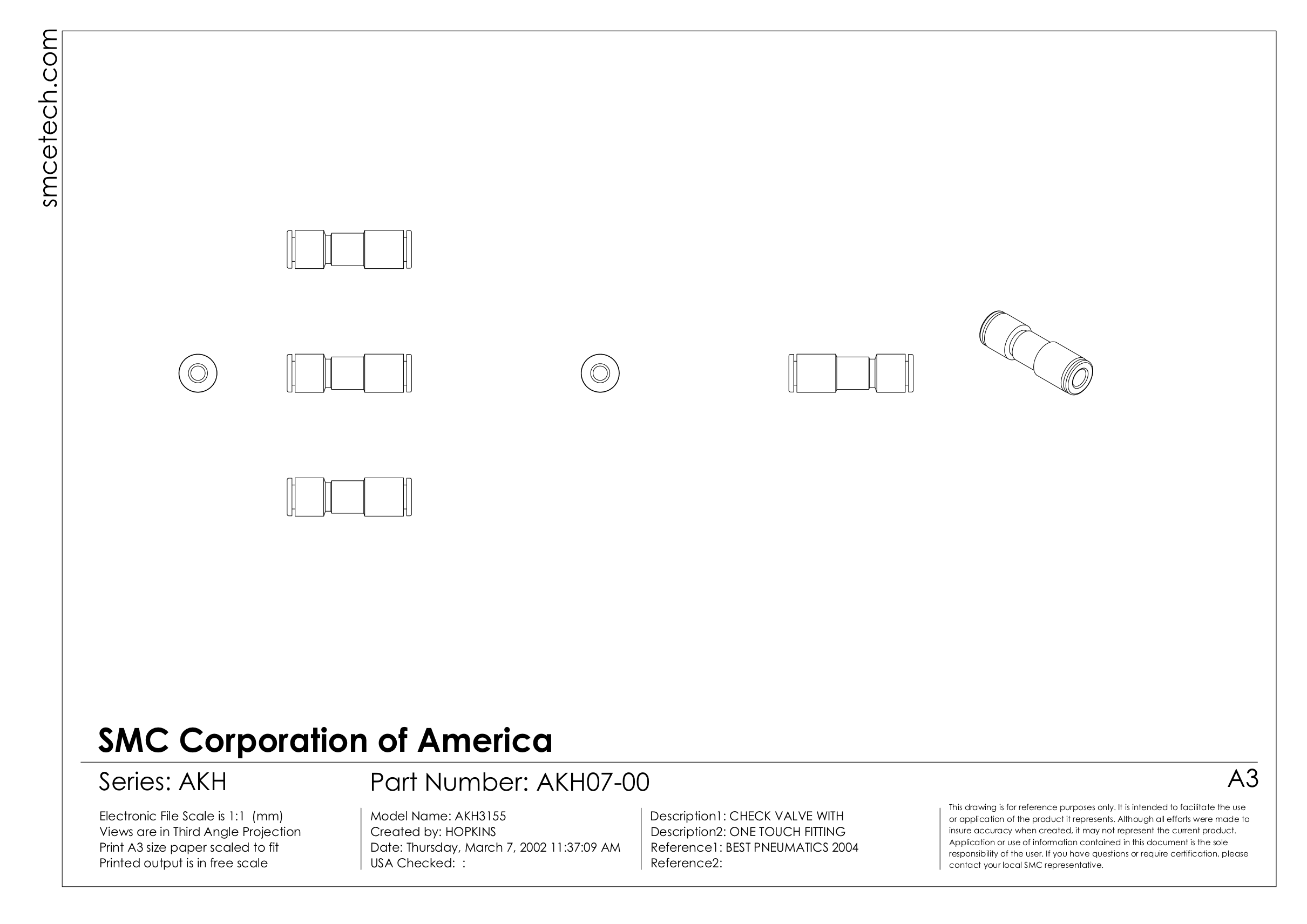 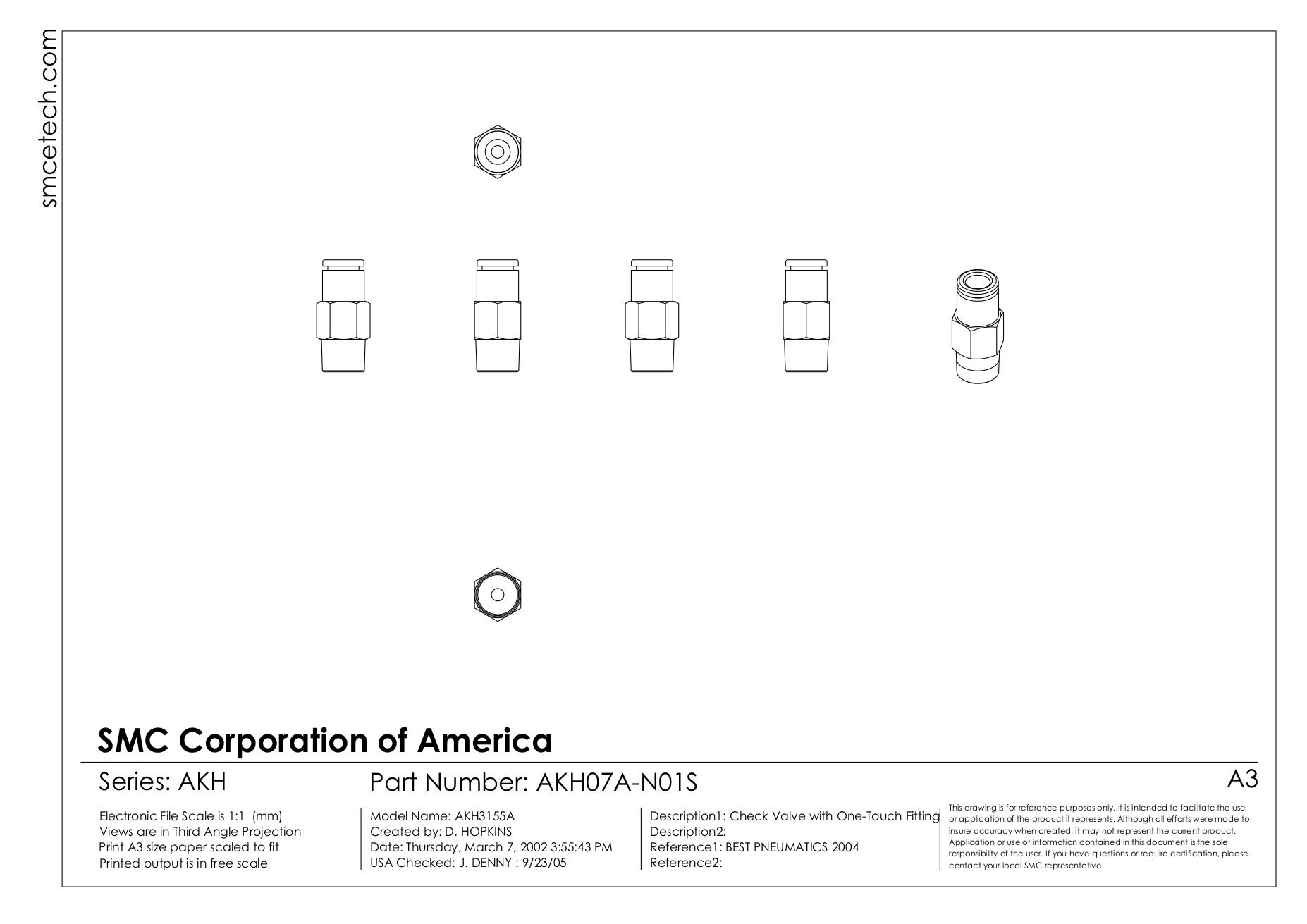 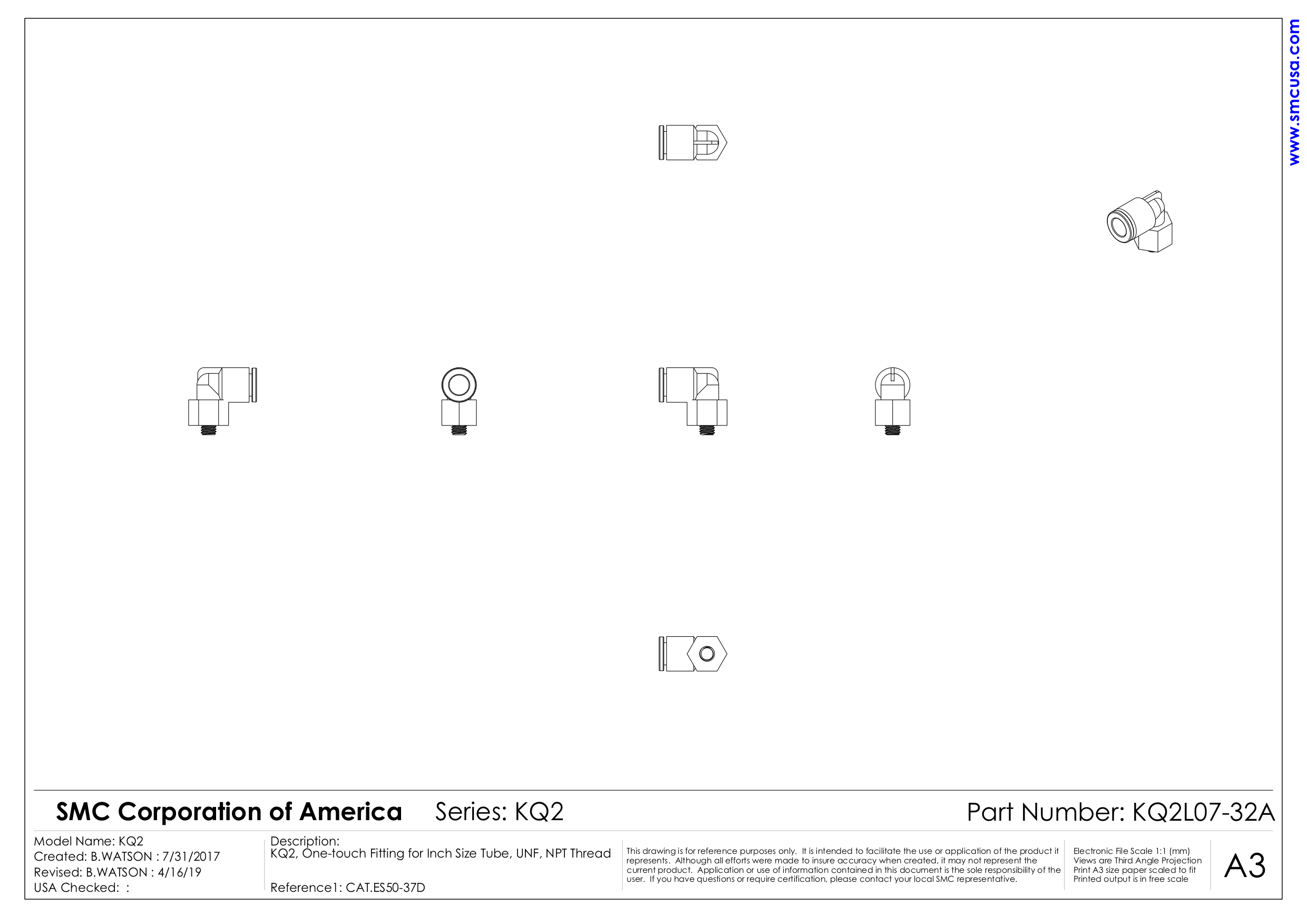 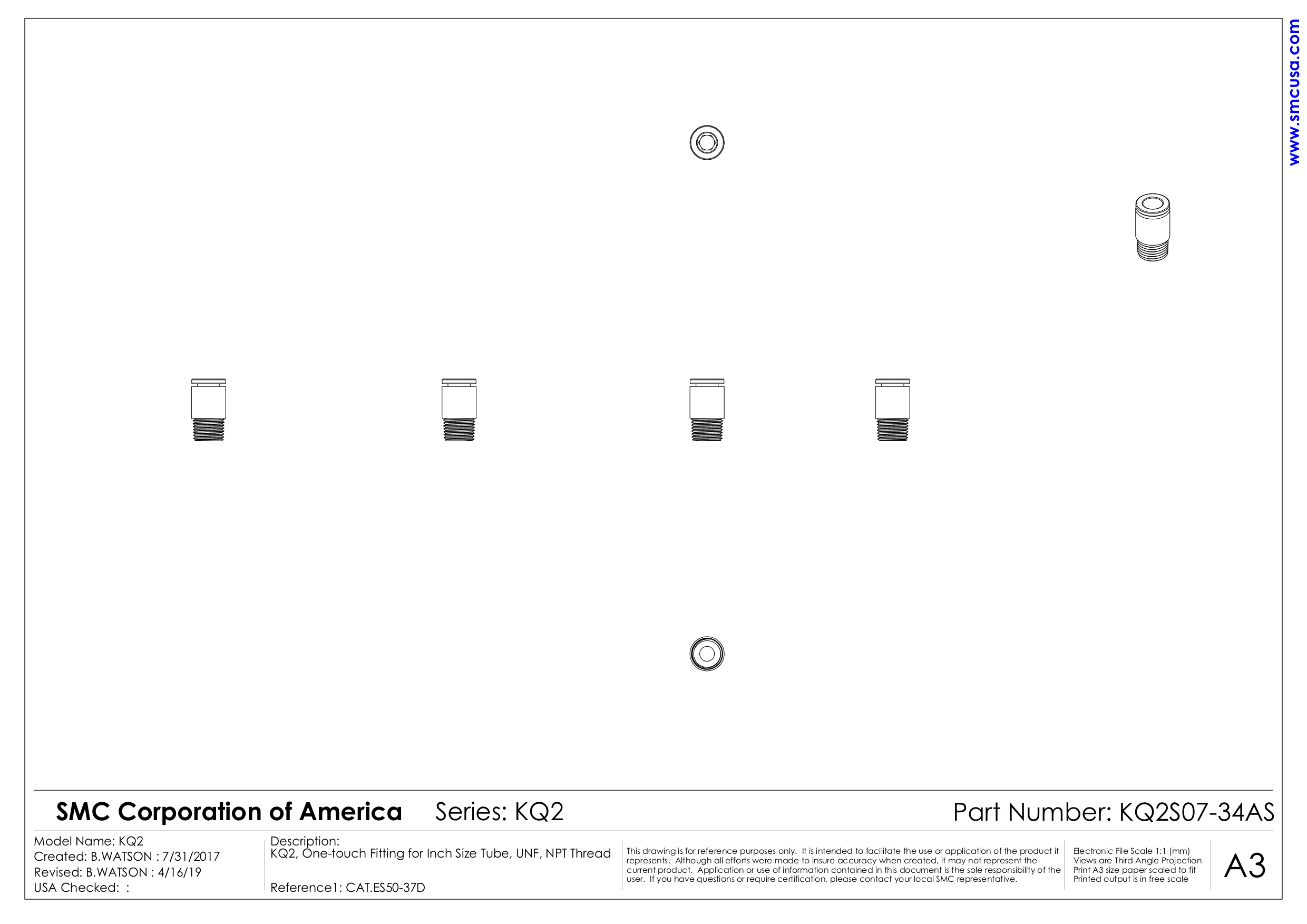 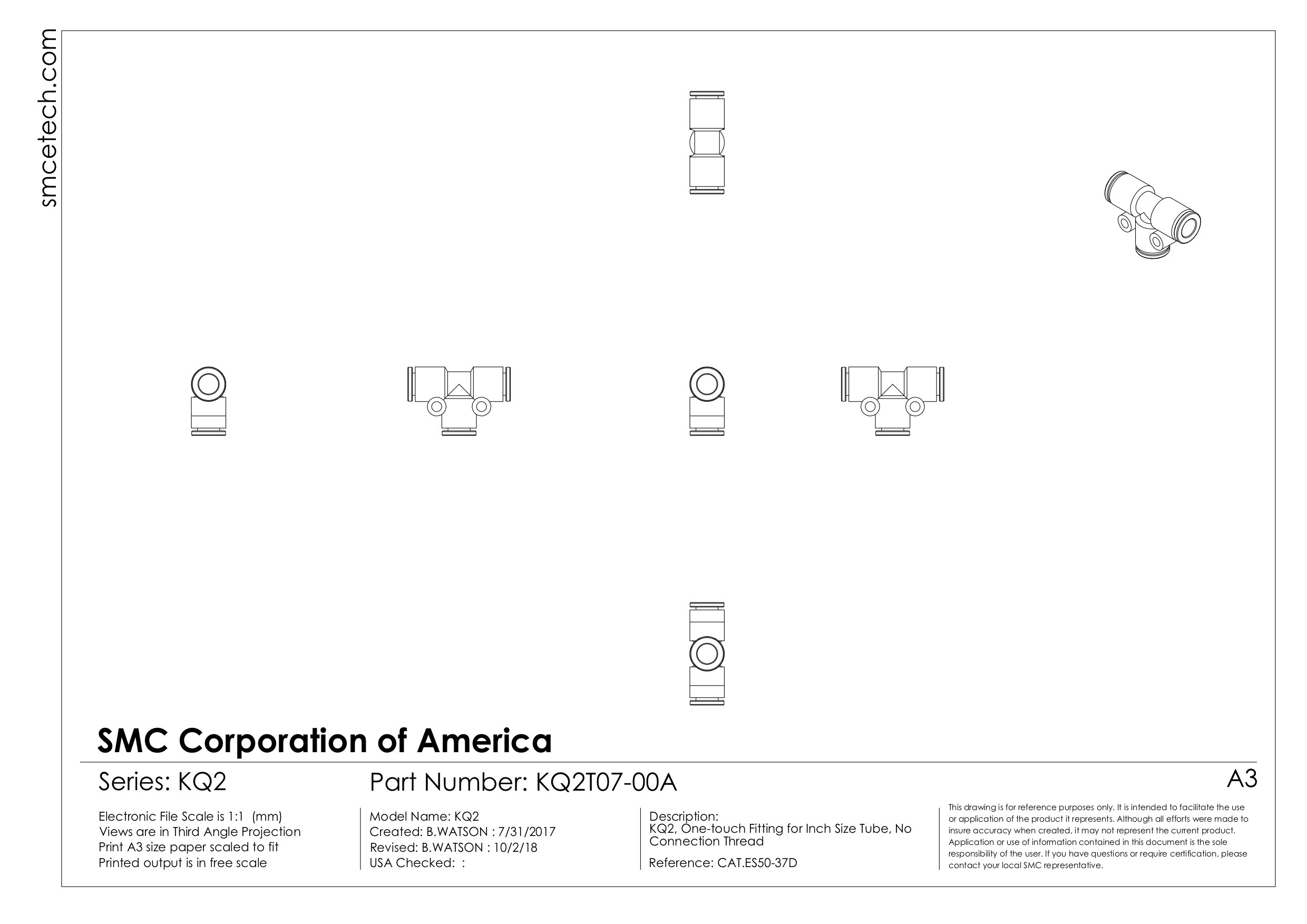 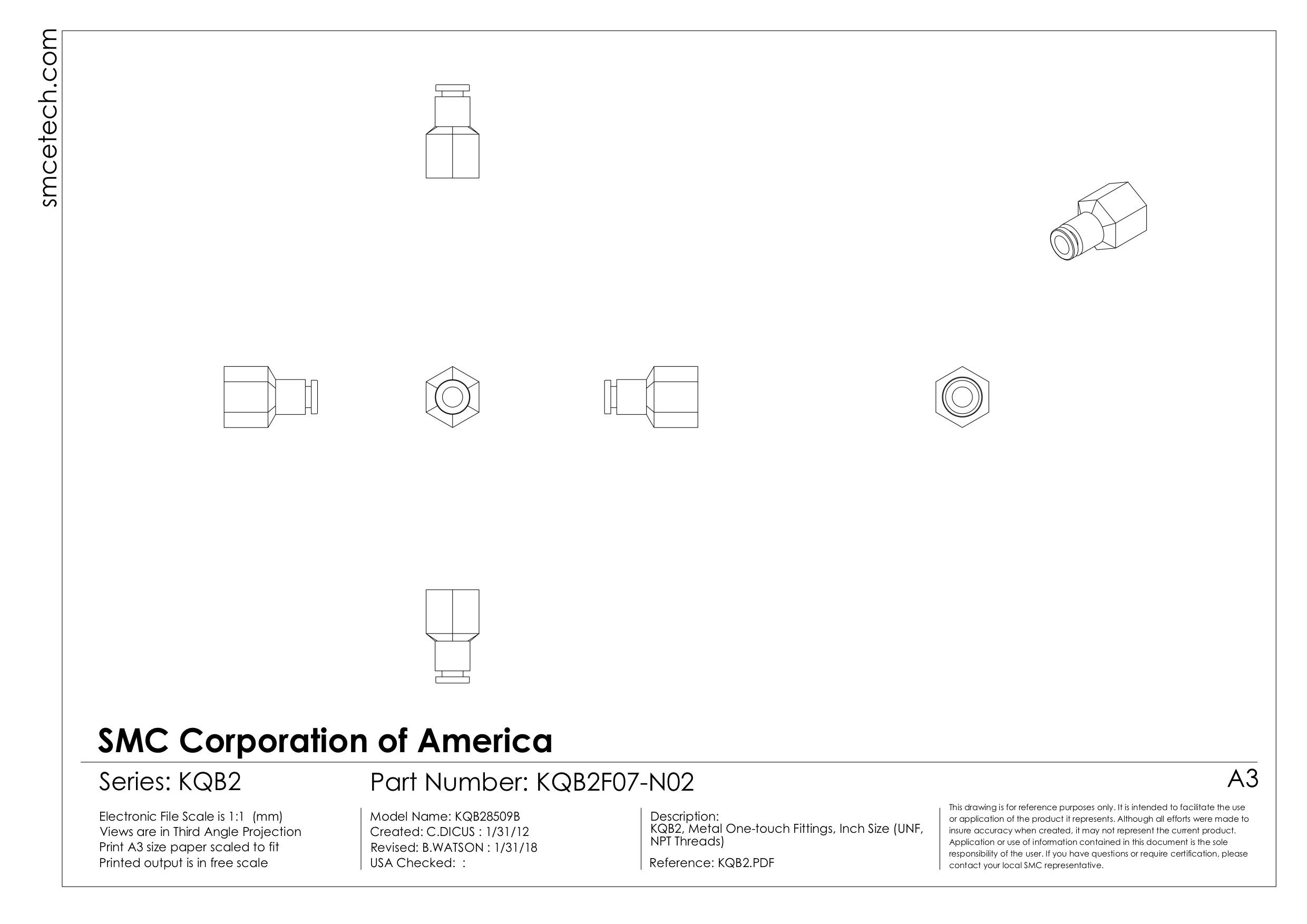 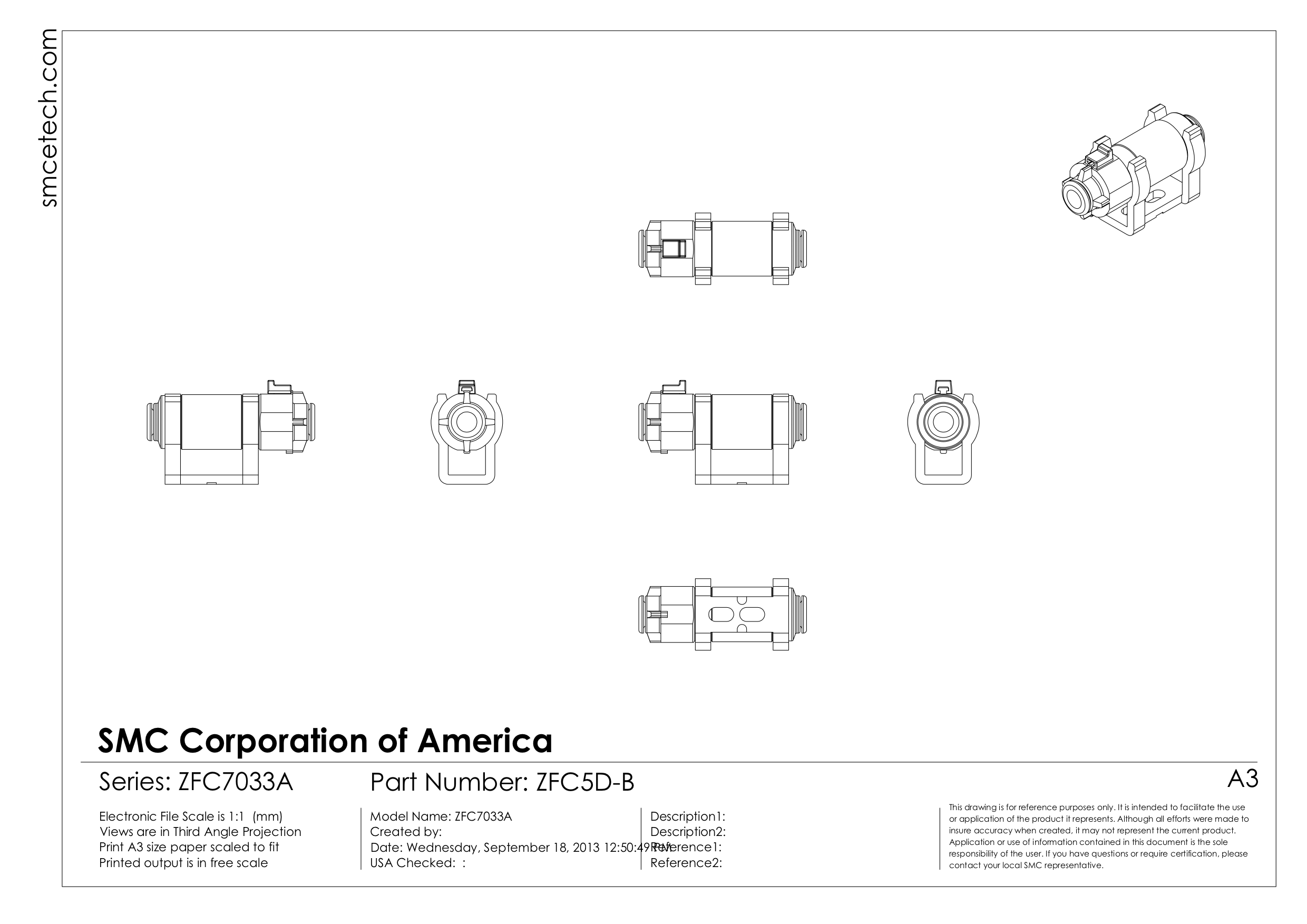 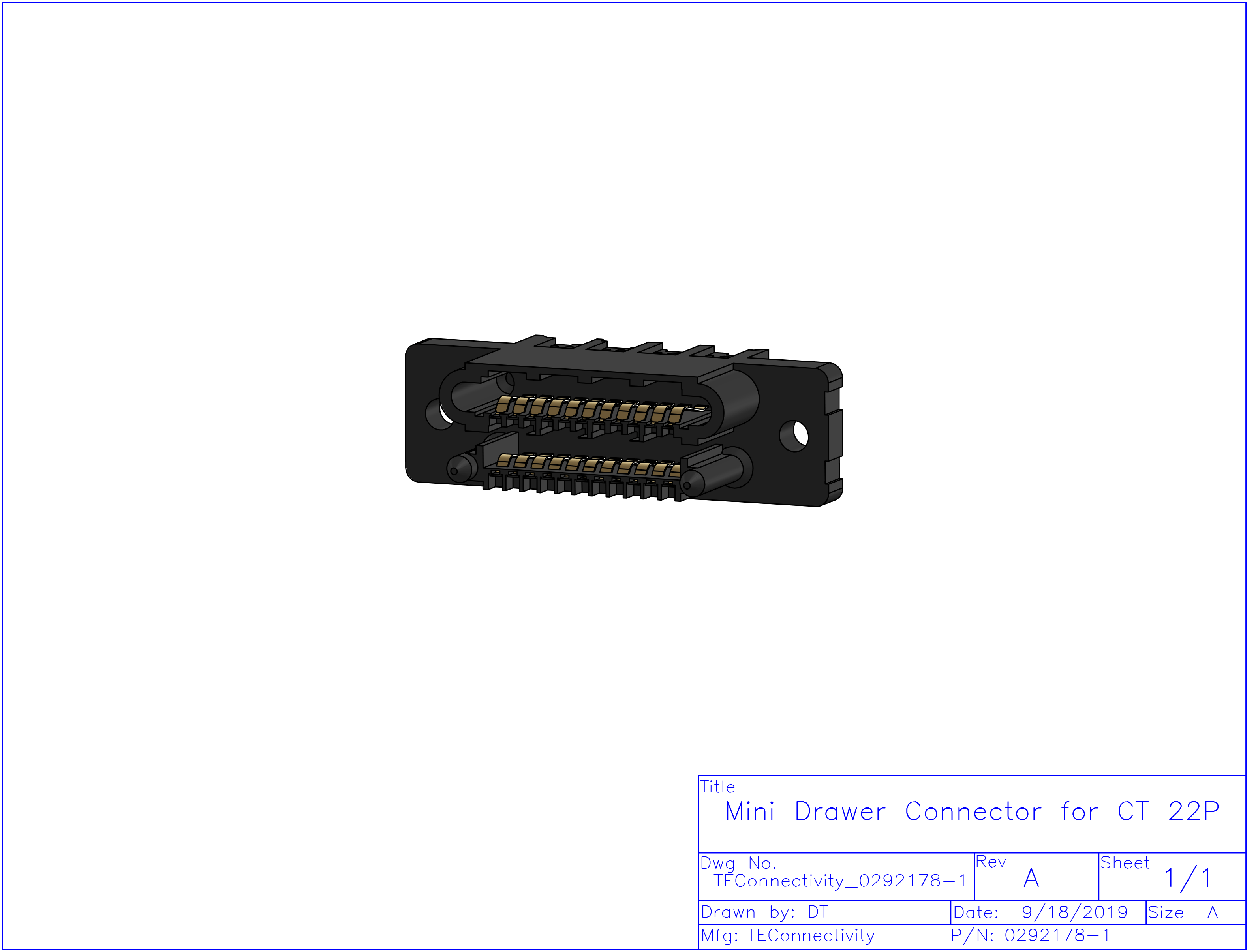 Date of RevisionDescription of Changes24 Dec 2018Original Draft Submitted25 Sep 2019Document Submitted03 Feb 2020Distribution UpdatedDoc. No.TitleMLL-STD-31000Technical Data Package W81XWH-14-C-0101AMM Phase II Contract, DODDI-SESS-81000EData Item Description